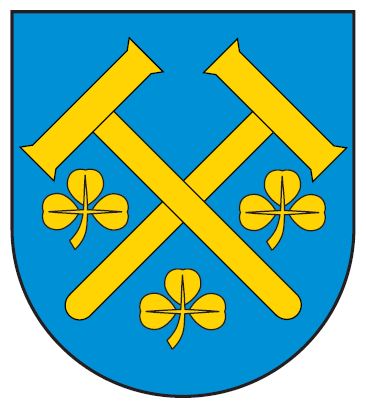 RAPORT WÓJTA GMINY JAŚLISKA O STANIE GMINY JAŚLISKAza rok 201913 maja 2020r.SPIS TREŚCII. Podstawa prawna………………………………………………………………………..… 3II. Realizacja polityk, programów i strategii…………………………………..…………... 31. Realizacja Strategii Rozwoju Gminy Jaśliska na lata 2016-2023 (oprac. Piotr Urban)................................................................................................................................. 32. Realizacja Gminnego Programu Rewitalizacji dla Gminy Jaśliska na lata 2016 – 2023 (oprac. Piotr Urban) ……………………...………………………………………………293. Realizacja Planu gospodarki niskoemisyjnej dla Gminy Jaśliska (oprac. Piotr Urban) 364. Realizacja Sołeckiej Strategii Rozwoju Wsi Szklary na lata 2016-2023 (oprac. Piotr Urban)…………………………………………………………………………………....395. Realizacja Sołeckiej Strategii Rozwoju Wsi Wola Niżna na lata 2017-2020 (oprac. Piotr Urban) ……………………………………….. …………………………………………416. Realizacja ˝Programu usuwania azbestu i wyrobów zawierających azbest dla Gminy Jaśliska na lata 2011- 2032˝ (oprac. Marzena Zielonka-Wiernasz)........……………...... 42III. Realizacja budżetu obywatelskiego………….…………….….………………………. 42IV. Fundusz sołecki (oprac. Renata Milan) ……………………………………..………... 43V. Informacja o stanie gospodarki mieszkaniowej (oprac. Marzena Zielonka-Wiernasz)…………………………………………………………………………………… 45VI. Informacja o stanie mienia komunalnego Gminy Jaśliska na dzień 31.12.2019 r. (oprac. Dominik Żywczak) ……………..……………………………………………...… 45VII. Informacja z realizacji uchwał Rady Gminy Jaśliska za 2019r. (oprac. Renata Milan)……………………………………………………………………………………….. 67VIII. Sprawozdanie o nadwyżce/deficycie jednostki samorządu terytorialnego za 2019r. (oprac. Wiesława Hanus)…………………………………………………………………... 84IX. Informacja ze stanu realizacji inwestycji (oprac. Jerzy Magierowski)…………...…. 88I. Podstawa prawna.Na podstawie art. 28aa ustawy z dnia 8 marca 1990 r. o samorządzie gminnym (tj. z dnia 15 marca 2019r. Dz.U. z 2019 r., poz. 506) Wójt co roku do dnia 31 maja przedstawia radzie gminy raport o stanie gminy.Raport obejmuje podsumowanie działalności wójta w roku poprzednim, w szczególności realizację polityk, programów i strategii, uchwał rady gminy i budżetu obywatelskiego.II. Realizacja polityk, programów i strategii.1. Realizacja uchwały nr XXXVII/221/17 Rady Gminy Jaśliska z dnia 12 kwietnia 2017 r.                 w sprawie przyjęcia zaktualizowanej Strategii Rozwoju Gminy Jaśliska na lata 2016-2023 Uchwałę zmieniono: - uchwałą nr XLII/249/17 RADY GMINY JAŚLISKA z dnia 2 sierpnia 2017 r. w sprawie zmiany Strategii Rozwoju Gminy Jaśliska na lata 2016-2023,- uchwałą nr IV/19/18 Rady Gminy Jaśliska z dnia 20 grudnia 2018 r. w sprawie przyjęcia zmiany Strategii Rozwoju Gminy Jaśliska na lata 2016-2023.Stan realizacji strategicznych inwestycji Gminy Jaśliska planowanych do wykonania w latach  2016-20232. Realizacja uchwały nr LXII/358/18 Rady Gminy Jaśliska z dnia 14 sierpnia 2018 r. w sprawie Gminnego Programu Rewitalizacji dla Gminy Jaśliska na lata 2016 – 2023.W wyniku prac nad Gminnym Programem Rewitalizacji, zgodnie z zasadą partnerstwa i po uwzględnieniu opinii społecznej opracowano 3 projekty podstawowe oraz 8 uzupełniających do realizacji w okresie 2016-2023. Stan realizacji założeń GPR przedstawia się następująco: PROJEKTY PODSTAWOWEPRZEDSIĘWZIĘCIA UZUPEŁNIAJĄCE3. Uchwała nr XXXIV/206/17 Rady Gminy Jaśliska z dnia 17 lutego 2017 r. w sprawie przyjęcia ˝Planu gospodarki niskoemisyjnej dla Gminy Jaśliska˝.Plan gospodarki niskoemisyjnej dla Gminy Jaśliska zawiera harmonogram strategii działań na lata 2014-2020. Poniżej przedstawiono stan realizacji działań na lata 2014-2020 w zależności od obszaru tematycznego. 4. Uchwała nr XXI/122/16 Rady Gminy Jaśliska z dnia 29 kwietnia 2016 r. w sprawie zatwierdzenia ˝Sołeckiej Strategii Rozwoju Wsi Szklary na lata 2016-2023˝5. Uchwała nr XXXVIII/226/17 Rady Gminy Jaśliska z dnia 26 kwietnia 2017 r. w sprawie przyjęcia Sołeckiej Strategii Rozwoju Wsi Wola Niżna na lata 2017-20206. UCHWAŁA NR VIII/42/11 Rady Gminy Jaśliska z dnia 13 maja 2011 r. w sprawie uchwalenia ˝Programu usuwania azbestu i wyrobów zawierających azbest dla Gminy Jaśliska na lata 2011- 2032˝ (oprac. Marzena Zielonka-Wiernasz oraz Jarosław Puchalik).Gmina:  JaśliskaPowiat:  krośnieński                                         Informacja za okres:  2019 r.Województwo: podkarpackie                          określające stan na dzień: 31.12.2019 r.III. Realizacja budżetu obywatelskiego.Gmina nie uchwalała budżetu obywatelskiego.IV. Fundusz sołecki 2019 (opracowanie Renata Milan).Sołectwo Szklary      /zebranie wiejskie w dniu 24 września 2018 r./.Przedsięwzięcia:,,Zakup wyposażenia świetlicy w Szklarach”. Planowany koszt przedsięwzięcia: – 15.019,90 zł. Wydatkowano: 6.350,00 zł.W dniu 25 września 2019 r. na Zebraniu wiejskim –  zgłoszenie dodatkowego  przedsięwzięcia do realizacji w ramach kwoty oszczędności powstałych z realizacji pierwotnego wniosku, ze środków funduszu sołeckiego na 2019 r. Sołectwo dokonało zgłoszenia  dodatkowego przedsięwzięcia do realizacji pn.: 
2. ,,Dodatkowe wyposażenie świetlicy w Szklarach oraz naprawa i doposażenie stołu bilardowego”. Planowany koszt przedsięwzięcia: – 8.669,90 zł.  Wydatkowano: = 8.668,24 zł. Zostało: 1,66 zł.3. ,,Organizacja imprezy okolicznościowej dla mieszkańców sołectwa Szklary.” Planowany koszt przedsięwzięcia: – 3.000,00 zł. Wydatkowano: 2.998,81 zł. Zostało:  1,19 zł. Sołectwo Daliowa   /zebranie wiejskie w dniu 26 września 2018 r./Przedsięwzięcie:,,Zagospodarowanie terenu przy budynku Daliowa 32 w miejscowości Daliowa (stara szkoła)”. Planowany koszt przedsięwzięcia: – 21.891,18 zł. Wydatkowano: 7.902,03 złW dniu 26 września 2019 r. na Zebraniu wiejskim –  zgłoszenie dodatkowego  przedsięwzięcia do realizacji w ramach kwoty oszczędności powstałych z realizacji pierwotnego wniosku, ze środków funduszu sołeckiego na 2019 r. Sołectwo dokonało zgłoszenia dodatkowego przedsięwzięcia do realizacji pn.: Przedsięwzięcie:,,Wykonanie studni głębinowej dla budynku w miejscowości Daliowa 32 (stara szkoła) 
na działce nr ewid. 322/1”. Planowany koszt przedsięwzięcia: – 13.989,15 zł. Wydatkowano: 19.064,96 zł. Kwota 13.329,16 zł  pokryta została 
ze środków funduszu sołeckiego; kwota 5.735.80 zł stanowi wydatek inwestycyjny ze środków własnych gminy. Sołectwo Wola Niżna  /zebranie wiejskie w dniu 25 września 2018 r./Przedsięwzięcie:,,Remont drogi działka nr ewid. 526/17 w miejscowości Wola Niżna – ETAP III”. Planowany koszt przedsięwzięcia: – 23.043,35 zł. Wydatkowano: 23.375,35 zł . Kwota 23.043,35 zł pokryta zostaje z ze środków funduszu sołeckiego; kwota 332,00 zł stanowi wydatek remontowy ze środków własnych gminy. Sołectwo Jaśliska   /zebranie wiejskie w dniu 24 września 2018 r./Przedsięwzięcie:,,Wykonanie dokumentacji projektowej dla  budynku  Ośrodka Zdrowia w Jaśliskach” Koszt przedsięwzięcia: – 10.000,00 zł. W dniu 20 września 2019 r. na Zebraniu wiejskim –  dokonano zmiany przedsięwzięcia 
z przedsięwzięcia:  pn: ,,Wykonanie dokumentacji projektowej dla  budynku  Ośrodka Zdrowia w Jaśliskach” na kwotę 10.000,00 zł., na przedsięwzięcia pn.: ,,Remont drogi działka nr ewid. 374 i 370 w miejscowości Jaśliska”. Planowany koszt przedsięwzięcia: – 9.000,00 zł. Wydatkowano: 9.000,00 zł.        ,,Remont drogi działka nr ewid. 343 w miejscowości Jaśliska”. Planowany koszt przedsięwzięcia: –1.000,00 zł. Wydatkowano:      1.000,00 zł.,,Remont drogi działka nr ewid 1510 w miejscowości Jaśliska”. Planowany koszt przedsięwzięcia: – 7.000,00 zł. Wydatkowano: 7.000,00 zł.              ,,Przebudowa  drogi  gminnej publicznej NR G114536 w istniejącym pasie drogowym w miejscowości  Jaśliska poprzez budowę  progu zwalniającego”. Planowany koszt przedsięwzięcia: – 8.371,14 zł. Wydatkowano: 8.350,00 zł. Zostało: 21,14 zł.,,Przebudowa  drogi  gminnej wewnętrznej dz. nr ewid 376/1 w istniejącym pasie drogowym w miejscowości  Jaśliska poprzez budowę  progu zwalniającego”. Planowany koszt przedsięwzięcia: – 2.500,00 zł. Wydatkowano:   2.500,00 zł.               ,,Przebudowa  drogi  gminnej wewnętrznej dz. nr ewid 1509 w istniejącym pasie drogowym w miejscowości  Jaśliska poprzez budowę  progu zwalniającego”. Planowany koszt przedsięwzięcia: – 2.500,00 zł. Wydatkowano:     2.500,00 zł               Sołectwo Moszczaniec   /zebranie wiejskie w dniu 26 września 2018 r./Przedsięwzięcie:,,Rozbudowa, nadbudowa, przebudowa budynku świetlicy”. Koszt przedsięwzięcia: – 18.757,29 zł. W dniu 10 września 2019 r. na Zebraniu wiejskim –  dokonano zmiany przedsięwzięcia 
z przedsięwzięcia: pn: ,,Rozbudowa, nadbudowa, przebudowa budynku świetlicy” 
na kwotę 18.757,29 zł, na przedsięwzięcie pn.: ,,Wymiana kotła c.o. i c.w. w budynku świetlicy w miejscowości Moszczaniec”Planowany koszt przedsięwzięcia: – 18.757,29 zł. Wydatkowano: 18.757,29 zł.              6.  Sołectwo Posada Jaśliska   /zebranie wiejskie w dniu 25 sierpnia 2018 r./Przedsięwzięcie:	,,Przebudowa, rozbudowa budynku OSP Posada Jaśliska znajdującego się na działce nr ewid. 3447/1 w miejscowości Posada Jaśliska – ETAP I”. Planowany koszt przedsięwzięcia: – 46.086,70 zł. Wydatkowano: 46.000,00 zł. Zostało: 86,70 zł.V. Informacja o stanie gospodarki mieszkaniowej (oprac. Marzena Zielonka-Wiernasz).Zgodnie z §1 ust. 2 uchwała nr XIX/104/16 Rady Gminy Jaśliska z dnia 29 lutego 2016 r. w sprawie wieloletniego Programu Gospodarowania Mieszkaniowym Zasobem Gminy Jaśliska na lata 2016 – 2021. Mieszkaniowy zasób Gminy Jaśliska stanowi:- 10 lokali, z czego siedem mieszkań komunalnych i trzy mieszkania socjalne, które na dzień 31.12.2019 r., są wynajmowane;- brak wniosków oczekujących na przedział mieszkań komunalnych w roku 2019;- brak osób oczekujących na mieszkania socjalne w roku 2019.VI. Informacja o stanie mienia komunalnego Gminy Jaśliska na dzień 31.12.2019 r. (oprac. Dominik Żywczak).W skład mienia komunalnego Gminy Jaśliska wchodzą:grunty budynkiurządzenia technicznekotły i maszyny energetyczneurządzenia ogólnego zastosowaniaśrodki transportunarzędzia, przyrządy ruchomości i wyposażenie zbiory bibliotecznewartości niematerialne i prawne (programy komputerowe).Stan mienia komunalnego wykazano według stanu na dzień 31.12.2019 r. dodano zwiększenia i odjęto zmniejszenia w ciągu 12 miesięcy. Stan końcowy wykazano na dzień 31.12.2019 r.Ogółem wartość majątku Gminy Jaśliska (wraz z majątkiem Szkoły Podstawowej w Jaśliskach oraz Gminnego Ośrodka Pomocy Społecznej w Jaśliskach) według ewidencji księgowej na dzień 31.12.2019 r. wynosi odpowiednio:- wartość brutto:	        	38.286.000,60 zł                                                                                         - umorzenie:		            11.215.952,49 zł                                                                      - wartość netto:	            27.070.048,11 złSzczegółowy stan rzeczowego majątku trwałego Gminy Jaśliska obrazuje tablica nr 1.Tablica 1. Rzeczowy majątek trwały Gminy Jaśliska, na dzień 31.12.2019 r.Grunty – Grupa 0Stan na dzień 31.12.2019 r. wartość mienia komunalnego – grunty, wyniosła 7.493.609,75 zł. Zmiany w stanie i wartości mienia komunalnego- grunty, obrazuje tablica 2.Tablica 2. Grunty na terenie Gminy Jaśliska.Zwiększenie ilości i wartości gruntów nastąpiło o kwotę 167.963,11 zł w wyniku:	nieodpłatnego przyjęcia decyzją Wojewody o kwotę 100.437,87 zł,zamiany o kwotę 3.035,22 zł, podziału działek istniejących o kwotę 64.490,02 złZmniejszenie ilości i wartości gruntów nastąpiło o kwotę 82.701,58 zł w wyniku:likwidacja w związku z podziałem: 64.125,00 zł,sprzedaż: 17.182,74 złzwrot nieruchomości na mocy decyzji Starosty 1.393,84 zł* w tym, zmiana powierzchni w 2019 r. wynikająca z aktualnie pozyskanych danych bez zmiany wartościowej (współudział w powierzchni gruntu)Dzierżawa gruntówRodzaj dzierżawionego gruntu, stan na dzień 31.12.2019 r.- rolny                                                             72,9453 ha- pod garaże					    0,0037 haGrunty mienia komunalnego przekazanych w wieczyste użytkowanie, stan na dzień 31.12.2019 r.- grunty na cele usługowo-handlowe             0,1900 haBudynki na terenie Gminy Jaśliska – Grupa 1.Stan na dzień 31.12.2019 r. wartość brutto wynosi 11.798.893,65 zł a umorzenia wynosi 3.668.058,74 zł.Tablica 3. Budynki na terenie Gminy Jaśliska.Budowle na terenie Gminy Jaśliska- Grupa 2.Ewidencyjna wartość budowli, ogółem na dzień 31.12.2019 r. wynosi 13.802.889,03 zł, a umorzenie wynosi 4.146.403,18 zł.Tablica 4. Budowle znajdujące się na terenie Gminy Jaśliska.Kotły i maszyny energetyczne – Grupa 3 Wartość brutto kotłów i maszyn energetycznych ogółem na dzień 31.12.2019 r. wynosi 1.395.533,27 zł umorzenie wynosi 94.964,97 zł z tego:Tablica 5. Kotły i maszyny energetyczne na terenie Gminy Jaśliska.Maszyny, urządzenia i aparaty ogólnego zastosowania – Grupa 4   Według stanu na 31.12.2019 r. figurującego w księgach rachunkowych, ogółem wartość maszyn, urządzeń i aparatów ogólnego zastosowania wynosi 667.649,23 zł, umorzenie wynosi 656.666,39 zł a w szczególności:Tablica 6.  Maszyny, urządzenia i aparaty ogólnego zastosowania na terenie Gminy Jaśliska.Specjalistyczne maszyny, urządzenia i aparaty – Grupa 5Ewidencyjna wartość specjalistycznych maszyn, urządzeń i aparatów, ogółem na dzień 31.12.2019 r. wynosi 72.080,73 zł oraz umorzenie 63.135,86 zł.W skład grupy 5 wchodzą:   Wartość brutto		UmorzenieKosiarki i maszyny- Urząd Gminy Jaśliska 		          14.050,08 zł 		 14.050,08 zł- Szkoła Podstawowa w Jaśliskach	          12.690,00 zł		   9.268,00 złPiec:- Urząd Gminy Jaśliska 		          13.299,04 zł		 11.947,00 zł- Szkoła Podstawowa w Jaśliskach	          24.592,61 zł		 24.592,61 złZagęszczarka do kostki			5.500,00 zł		   1.329,17 złMaszyna do szycia				   550,00 zł		      550,00 złGOPS – zmywarka				1.399,00 zł		   1.399,00 zł					……………………………………………………			Razem			          72.080,73 zł		  63.135,86 złUrządzenia techniczne – Grupa 6Ogółem wartość brutto urządzeń technicznych, na dzień 31.12.2019 r. wynosi 1.476.119,62 zł, a umorzenie 1.126.389,56 zł z tego:Tablica 7. Urządzenia techniczne na terenie Gminy Jaśliska.Środki transportu – Grupa 7Wartość brutto środków transportu ogółem na dzień 31.12.2019 r. wynosi 422.171,74 zł oraz umorzenie 304.575,81 zł z tego:Tablica 8. Środki transportu na terenie Gminy Jaśliska.Narzędzia, przyrządy, ruchomości i wyposażenie – Grupa 8Ogółem wartość brutto narzędzi, przyrządów, ruchomości i wyposażenia, na dzień 31.12.2019 r. wyniosła 1.157.053,58 zł oraz umorzenie 1.155.757,98 zł z tego:Tablica 9. Narzędzia, przyrządy, ruchomości i wyposażenie na terenie Gminy Jaśliska.Inwestycje w toku, wg stanu na dzień 31.12.2019 r.Węgierski szlak wina									25.810,00 złPrzebudowa bieżni przy boisku sportowym w Jaśliskach				14.800,00 złKanalizacja w Jaśliskach, Daliowej, Posadzie Jaśliskiej i Woli Niżnej	          143.715,58 złBudowa oświetlenia w ciągu drogi woj. nr 897 w Posadzie Jaśliskiej		  4.500,00 złBudowa oświetlenia ulicznego w m. Posada Jaśliska „Biłasówka”			  3.050,00 złBudowa oświetlenia na dz. nr. 269/2							     492,00 złPrzebudowa boiska przy ZSP w Jaśliskach						11.800,00 złWitacze										  5.084,34 złBudowa szalet publicznych w Daliowej						  5.004,99 złPoczątek tkwi w naturze								10.763,85 złDobudowa do budynku ZSP pomieszczeń na Przedszkole				35.916,00 złRozbudowa budynków użyteczności publicznej w Jaśliskach			30.750,00 złBudowa zjazdów na działki gminne							  4.920,00 złPrzebudowa drogi dz. 217 w Daliowej						       15,80 złPrzebudowa drogi dz. 169 w Daliowej						       15,75 złTargowisko										15.681,77 złPoprawa gospodarki wodno – ściekowej w Moszczańcu				21.745,80 złOperaty szacunkowe								              1.150,00 złPrzebudowa drogi nr G114536 Jaśliska – Posada Jaśliska				12.000,00 złPrzebudowa, nadbudowa oraz rozbudowa świetlicy w Moszczańcu                            104,55 zł                                 Budowa chodnika przy drodze powiatowej                                                             12.976,50 zł                                              -------------------------------------------------------------------------------------------------                                                        Razem                                                       360.296,93 złWyposażenie – konto „013”Wartość wyposażenia (pozostałych środków trwałych) ogółem na dzień 31.12.2019 r, wynosi 1.372.565,30 zł, z tego:      Tablica 10. Konto „013”Zbiory biblioteczne – konto „014”Wartość zbiorów bibliotecznych na dzień 31.12.2019 r. wynosi 184.507,80 zł.        Tablica 11. Konto „014”Wartości niematerialne i prawne – konto „020”Wartości niematerialne i prawne ogółem, na dzień 31.12.2019 r. wyniosły 123.018,28 zł, z tego:       Tablica 12. Konto „020”Dochody z majątku Gminy Jaśliskastan na dzień 31.12.2019 r. według źródeł pochodzeniaTablica 13. Dochody Gminy JaśliskaVI. Informacje z realizacji uchwał Rady Gminy Jaśliska podjętych w 2019 r. (opracowanie Renata Milan oraz pracownicy zajmujący się przygotowaniem danej uchwały).
1. INFORMACJAz realizacji uchwał Rady Gminy Jaśliska podjętych na VI sesji
w dniu 8 stycznia 2019 r. zwołanej w trybie art. 20 ust. 3 ustawy 
z dnia 8 marca 1990 r. o samorządzie gminnym       Rada Gminy Jaśliska na sesji w dniu 8 stycznia 2019 roku podjęła 2 uchwały, których  realizacja przedstawia się następująco:2. INFORMACJAz realizacji uchwał Rady Gminy Jaśliska podjętych na VII sesji
w dniu 30 stycznia 2019 r.        Rada Gminy Jaśliska na sesji w dniu 30 stycznia 2019 roku podjęła 4 uchwały, których  realizacja przedstawia się następująco:Załączniki:Pismo znak: WA/4000/509/2019 z dnia 13 lutego 2019 r. dotyczy uchwały  nr VII/37/2019  Rady Gminy Jaśliska z dnia 30 stycznia 2019 r. w sprawie wyboru metody ustalenia opłaty za gospodarowanie  odpadami komunalnymi  oraz ustalenia stawki tej opłaty dla nieruchomości, na których zamieszkują mieszkańcy.Uchwała Nr VI/681/2019 z dnia 26 lutego 2019 r. Kolegium Regionalnej Izby Obrachunkowej w Rzeszowie.3. INFORMACJAz realizacji uchwał Rady Gminy Jaśliska podjętych na VIII sesji
w dniu 6 marca 2019 r.        Rada Gminy Jaśliska na sesji w dniu 6 marca 2019 roku podjęła 3 uchwały, których  realizacja przedstawia się następująco:4. INFORMACJAz realizacji uchwał Rady Gminy Jaśliska podjętych na IX sesji
w dniu  27 marca 2019 r.                                                                                                                                                                                                                                                                                                                                                                                                                                                                                                                                                                                                                                                                                                                                                                                                                                                                                                                                                                                                                                  Rada Gminy Jaśliska na sesji w dniu 27 marca 2019 roku podjęła 1 uchwałę, której  realizacja przedstawia się następująco:5. INFORMACJAz realizacji uchwał Rady Gminy Jaśliska podjętych na X sesji
w dniu 17 kwietnia 2019 r.        Rada Gminy Jaśliska na sesji w dniu 17 kwietnia 2019 roku podjęła 7 uchwał, których  realizacja przedstawia się następująco:6. INFORMACJAz realizacji uchwał Rady Gminy Jaśliska podjętych na XI sesji
w dniu 29 maja 2019 r.        Rada Gminy Jaśliska na sesji w dniu 29 maja 2019 roku podjęła 5 uchwał, których  realizacja przedstawia się następująco:7. INFORMACJAz realizacji uchwał Rady Gminy Jaśliska podjętych na XII sesji
w dniu 12 czerwca 2019 r.        Rada Gminy Jaśliska na sesji w dniu 12 czerwca 2019 roku podjęła 3 uchwały, których  realizacja przedstawia się następująco:8. INFORMACJAz realizacji uchwał Rady Gminy Jaśliska podjętych na XIII sesji
w dniu 10 lipca 2019 r.        Rada Gminy Jaśliska na sesji w dniu 10 lipca 2019 roku podjęła 4 uchwały, których  realizacja przedstawia się następująco:Załącznik:Uchwała Nr XVII/1801/2019 z dnia 16 lipca 2019 r. Kolegium Regionalnej Izby Obrachunkowej w Rzeszowie.9. INFORMACJAz realizacji uchwał Rady Gminy Jaśliska podjętych na XIV sesji
w dniu 18 lipca 2019 r. zwołanej w trybie art. 20 ust. 3 ustawy 
z dnia 8 marca 1990 r. o samorządzie gminnym       Rada Gminy Jaśliska na sesji w dniu 18 lipca 2019 roku podjęła 3 uchwały, których  realizacja przedstawia się następująco:Załącznik:Uchwała Nr XVIII/1996/2019 z dnia 30 lipca 2019 r. Kolegium Regionalnej Izby Obrachunkowej w Rzeszowie.10. INFORMACJAz realizacji uchwał Rady Gminy Jaśliska podjętych na XV sesji
w dniu 7 sierpnia 2019 r.        Rada Gminy Jaśliska na sesji w dniu 7 sierpnia 2019 roku podjęła 4 uchwały, których  realizacja przedstawia się następująco:Załączniki:Pisma znak: P-II.4131.2.300.2019, P-II.4131.2.299.2019  z dnia 3 września 2019 r. dotyczące wszczęcia postępowania zmierzającego do stwierdzenia nieważności uchwał: nr XV/66/19 i nr XV/67/19   Rady Gminy Jaśliska z dnia 7 sierpnia 2019 r. w sprawie zmiany uchwały w sprawie wyrażenia zgody na zamianę nieruchomości pomiędzy Gminą Jaśliska, a osobą fizyczną. Rozstrzygnięcia nadzorcze: P-II.4131.2.300.2019, P-II.4131.2.299.2019 z dnia 6 września 
2019 r. stwierdzające nieważność uchwał: nr XV/66/19 i nr XV/67/19   Rady Gminy Jaśliska 
z dnia 7 sierpnia 2019 r. w sprawie zmiany uchwały w sprawie wyrażenia zgody na zamianę nieruchomości pomiędzy Gminą Jaśliska, a osobą fizyczną. 11. INFORMACJAz realizacji uchwał Rady Gminy Jaśliska podjętych na XVI sesji
w dniu 28 sierpnia 2019 r.        Rada Gminy Jaśliska na sesji w dniu 28 sierpnia 2019 roku podjęła 3 uchwały, których  realizacja przedstawia się następująco:Załączniki:Pismo znak: P-II.4131.2.323.2019, z dnia 24 września 2019 r. dotyczące wszczęcia postępowania zmierzającego do stwierdzenia nieważności uchwały nr XVI/69/19 Rady Gminy Jaśliska z dnia 28 sierpnia 2019 r. w sprawie zmiany uchwały w sprawie „Studium uwarunkowań i kierunków zagospodarowania przestrzennego Gminy Jaśliska”;Pismo z dnia 20.09.2019 r. skierowane do Wydziału Prawnego i Nadzoru z Wydziału Infrastruktury Podkarpackiego Urzędu Wojewódzkiego, Rozstrzygnięcie nadzorcze: P-II.4131.2.323.2019 z dnia 30 września 2019 r. stwierdzające nieważność uchwały nr XVI/69/19 Rady Gminy Jaśliska z dnia 28 sierpnia 2019 r. w sprawie „Studium uwarunkowań i kierunków zagospodarowania przestrzennego Gminy Jaśliska”. 12. INFORMACJAz realizacji uchwał Rady Gminy Jaśliska podjętych na XVII sesji
w dniu 30 września 2019 r.        Rada Gminy Jaśliska na sesji w dniu 30 września 2019 roku podjęła 11 uchwał, których  realizacja przedstawia się następująco:13. INFORMACJAz realizacji uchwał Rady Gminy Jaśliska podjętych na XVIII sesji
w dniu 16 października 2019 r.        Rada Gminy Jaśliska na sesji w dniu 16 października 2019 roku podjęła 5 uchwały, których  realizacja przedstawia się następująco:14. INFORMACJAz realizacji uchwał Rady Gminy Jaśliska podjętych na XIX sesji
w dniu 13 listopada 2019 r.        Rada Gminy Jaśliska na sesji w dniu 13 listopada 2019 roku podjęła 7 uchwały, których  realizacja przedstawia się następująco:15. INFORMACJAz realizacji uchwał Rady Gminy Jaśliska podjętych na XX sesji
w dniu 18 grudnia 2019 r.        Rada Gminy Jaśliska na sesji w dniu 18 grudnia 2019 roku podjęła 12 uchwał, których  realizacja przedstawia się następująco:16. INFORMACJAz realizacji uchwał Rady Gminy Jaśliska podjętych na XXI sesji
w dniu 30 grudnia 2019 r.        Rada Gminy Jaśliska na sesji w dniu 30 grudnia 2019 roku podjęła 4 uchwały, których  realizacja przedstawia się następująco:Załączniki:Pismo znak: WA/4000/171/2020  z dnia 8 stycznia 2020 r. informujące o rozpatrywaniu sprawy oceny zgodności z prawem uchwały Nr XXI/108/19 Rady Gminy Jaśliska z dnia 30 grudnia 2019 r.  w sprawie ustalenia stawki opłat za pojemniki z odpadami komunalnymi oraz uchwała Nr II/171/2020 z dnia 8 stycznia 2020 r. Kolegium Regionalnej Izby Obrachunkowej 
w Rzeszowie dotycząca wszczęcia postepowania nadzorczego w zakresie przedmiotowej uchwały.Wyjaśnienie do uchwały nr XXI/107/19 Rady Gminy Jaśliska z dnia 30 grudnia 2019 r.   oraz uchwały nr XXI/108/19 Rady Gminy Jaśliska z dnia 30 grudnia 2019 r.   VIII. Sprawozdanie o nadwyżce/deficycie jednostki samorządu terytorialnego za 2019r. (oprac. Wiesława Hanus)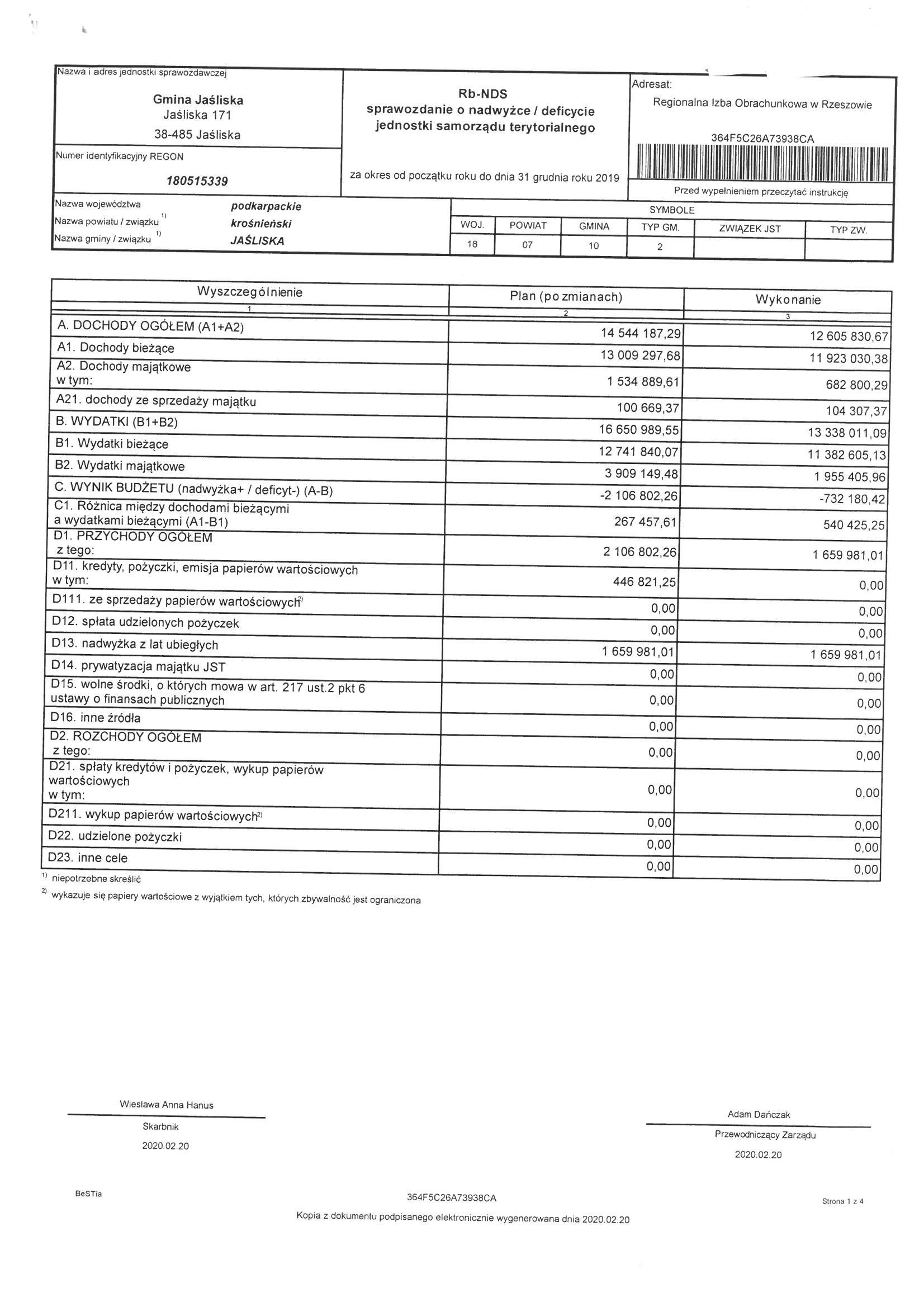 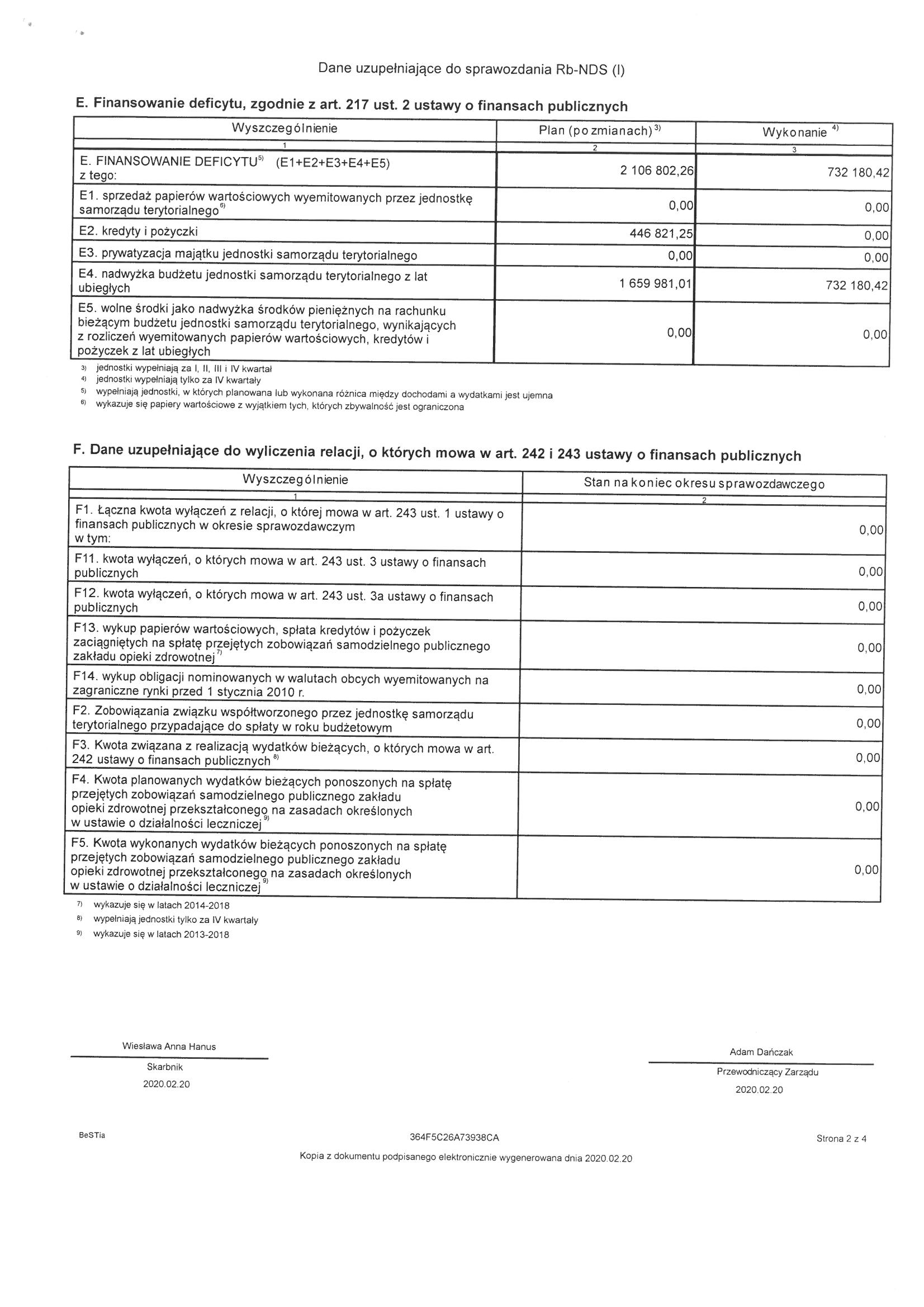 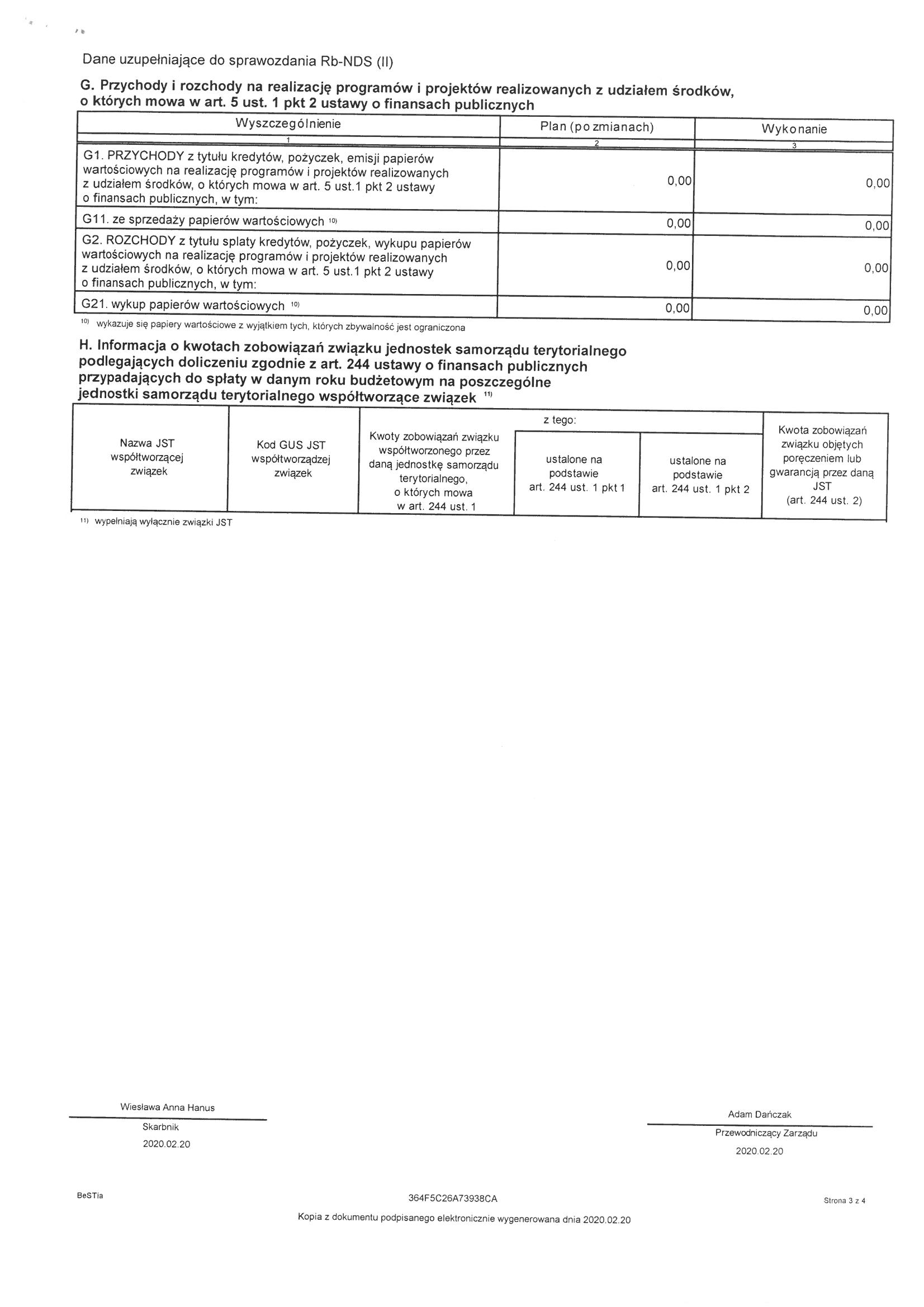 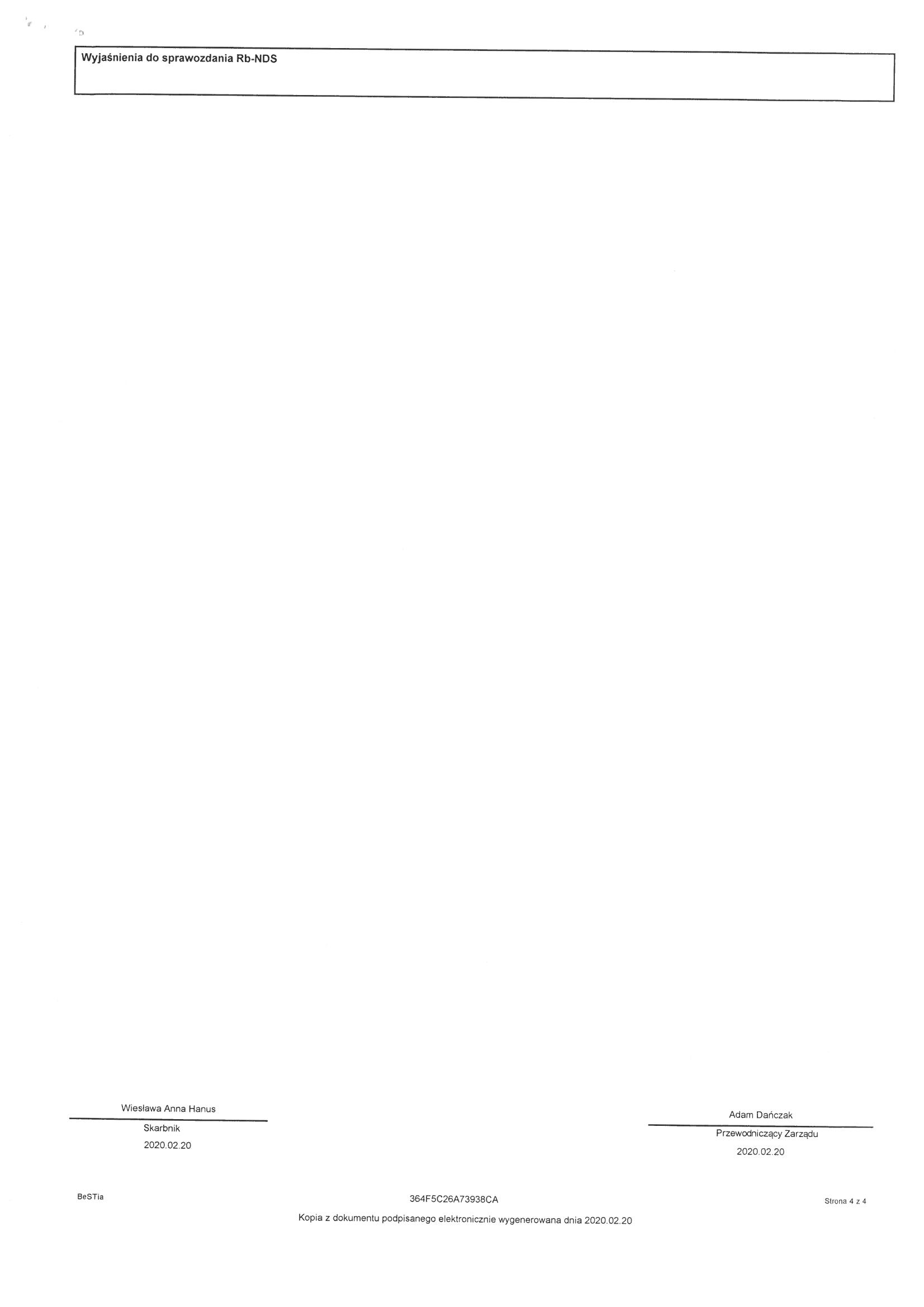 IX. Informacja ze stanu realizacji inwestycji (oprac. Jerzy Magierowski)W gminie rozpoczęto w 2019 r. inwestycje dotyczące:1) Przebudowy dróg gminnych,2) Remoncie dróg gminnych,3) Przebudowy, rozbudowy budynku OSP Posada Jaśliska, dz. nr ewid. 3447/1, obręb Posada Jaśliska,4) Przebudowy ogrodzenia działki nr ewid. 322/1 w miejscowości Daliowa (świetlica),5) Wymiany kotła centralnego ogrzewania w budynku świetlicy w miejscowości Moszczaniec,6) Instalacji systemów energii odnawialnej dla gospodarstw domowych z terenu gminy Jaśliska - projekt parasolowy,7) Instalacji systemów energii w budynkach gminy Jaśliska - OZE ogólny,8) Wykonania studni głębinowej dla budynku w miejscowości Daliowa 32 (stara szkoła)                      na działce nr ewid. 322/1,9) Poprawy gospodarki wodno-ściekowej w Moszczańcu,10) Remont i przebudowa zabytkowego drewnianego budynku mieszkalno-gospodarczego nr 126 i połączonego z nim budynku gospodarczego w miejscowości Jaśliska wraz ze zmianą sposobu ich użytkowania na izbę regionalną,11) Przebudowa, rozbudowa, nadbudowa Domu Ludowego w Jaśliskach - KUŹNIA TALENTÓW,12) Dobudowa linii oświetlenia ulicznego w miejscowości Daliowa i Jaśliska.Wiązały się one z poniesieniem kosztów w wysokości 2 566 232,01 zł, przy czym finansowanie zewnętrzne wyniosło1 338 926,95 zł.W gminie kontynuowano w 2019 r. inwestycje dotyczące:1) Budowy targowiska w miejscowości Jaśliska,2) Przebudowy, rozbudowy i nadbudowy budynku Domu Ludowego w Jaśliskach.Długość czynnej sieci wodociągowej na początek 2019 r. wynosiła 4450,90 mb oraz długość przyłączy 397,40 mb, a na koniec długość się nie zmieniła. W przypadku sieci kanalizacyjnej dane przedstawiają się następująco 2629,00 mb oraz długość przyłączy 252,70 mb na początku oraz a na koniec długość się nie zmieniła. Tabela 1. Stan realizacji strategicznych działań rozwoju Gminy JaśliskaTabela 1. Stan realizacji strategicznych działań rozwoju Gminy JaśliskaTabela 1. Stan realizacji strategicznych działań rozwoju Gminy JaśliskaTabela 1. Stan realizacji strategicznych działań rozwoju Gminy JaśliskaTabela 1. Stan realizacji strategicznych działań rozwoju Gminy JaśliskaDziałanie 1. Historia i tradycja obszaruDziałanie 1. Historia i tradycja obszaruDziałanie 1. Historia i tradycja obszaruDziałanie 1. Historia i tradycja obszaruDziałanie 1. Historia i tradycja obszaruLp.Lp.Zdiagnozowany problem - zadanieRozwiązanie problemu - zadaniaStan realizacji1.1.Brak herbu JaśliskZakończenie procedury uchwalenia herbu Jaślisk30.06.2016r. podjęto uchwałę w sprawie zatwierdzenia herbu, flagi i pieczęci Gminy Jaśliska.2.2.Brak witaczy przy głównych szlakach komunikacyjnychZaprojektowanie i wykonanie witaczy w trzech miejscachWykonano projekty budowlane w 2016r.  W 2018r. przekazano dokumentację na budowę witaczy w miejscowości Szklary i Czeremcha Stowarzyszeniu na Trakcie Węgierskim, które to pozyskało dofinansowanie na ich budowę. Budowa zakończona.3.3.Brak produktu lokalnego nawiązującego 
do historii tych ziemWykreowanie i promocja produktu np. wino truskawkowe. Współpraca z przedsiębiorcami oraz promocja dawnego składu  wina w Jaśliskach na bazie Starej Szkoły i kamiennych piwnic.Podjęto promocję szlaku węgierskiego poprzez m.in. audycje telewizyjne o piwnicach w Jaśliskach w szczególności poprzez program historyczny Było nie minęło kronika zwiadowców historii.4.4.Brak wizualizacji herbu  Wykonanie kamiennego herbu na pomniku 650 – lecia lokacji Jaślisk oraz wykonanie promocyjnych gadżetów herbowych Wykonano wizualizacje na pomniku 650-lecia Jaślisk.5.5.Brak nazw ulic w szczególności w Jaśliskach gdzie nazwy te funkcjonowały gdy Jaśliska posiadały prawa miejskieNadanie nazw ulic nawiązując do dawnych nazw w miejscowości Jaśliska.Wykonano projekty nazw ulic w listopadzie 2016r. dokonano wstępnych konsultacji społecznych z Radą Gminy, jednakże odstąpiono od wprowadzenia nazw ulic w obecnej chwili z uwagi na brak zainteresowania mieszkańców.Działanie 2. Przemiany terytorialne i administracyjneDziałanie 2. Przemiany terytorialne i administracyjneDziałanie 2. Przemiany terytorialne i administracyjneDziałanie 2. Przemiany terytorialne i administracyjneDziałanie 2. Przemiany terytorialne i administracyjneZdiagnozowany problem - zadanieZdiagnozowany problem - zadanieZdiagnozowany problem - zadanieRozwiązanie problemu - zadaniaStan realizacji1.1.Obecnie, po okresie stagnacji i rozbiorze 
w 1976 r. Gminy Jaśliska, od 2010 roku gmina  stopniowo rozwija się, jednakże do osiągnięcia pełnego potencjału gminy niezbędne jest przyłączenie do Gminy Jaśliska sołectwa Moszczaniec w skład którego wchodzą miejscowości: Rudawka Jaśliska, Jasiel, Polany Surowiczne, Surowica oraz osady: Moszczaniec i  Darów, które do 1976 r. należały do Gminy Jaśliska, a obecnie nadal należą administracyjnie do Gminy Komańcza	Złożenie wniosku do ministra właściwego do spraw administracji publicznej o przyłączenie sołectwa Moszczaniec do Gminy Jaśliska.Z dniem 1.01.2017r. włączono terytorium sołectwa Moszczaniec do Gminy Jaśliska.2.2.Tworząc w 2010 r. Gminę Jaśliska nie uwzględniono wsi Kamionka, która to pozostała nadal w granicach Gminy Dukla, obniżając tym samym potencjał gospodarczy Gminy JaśliskaZłożenie wniosku do ministra właściwego do spraw administracji publicznej o przyłączenie wsi Kamionka do Gminy Jaśliska.Zrezygnowano z realizacji.Działanie 3. DemografiaDziałanie 3. DemografiaDziałanie 3. DemografiaDziałanie 3. DemografiaDziałanie 3. DemografiaZdiagnozowany problem - zadanieZdiagnozowany problem - zadanieZdiagnozowany problem - zadanieRozwiązanie problemu - zadaniaStan realizacji1.1.Emigracja z terenu gminy w poszukiwaniu miejsc na budowę domów oraz znikomy przypływ ludności na teren gminy wobec braku miejsc do osiedlania sięUzbrojenie terenów pod zabudowę mieszkaniową, zwiększenie terenów pod zabudowę mieszkaniową 
w MPZP, sprzedaż działek gminnych na cele budowlane – domy, tworzenie mieszkań socjalnych 
i komunalnych.Od maja 2016r. trwają prace nad zmianą Studium Uwarunkowań i Kierunków Zagospodarowania Przestrzennego Gminy Jaśliska celem zapewnienia nowych miejsc pod zabudowę. Po uchwaleniu studium podjęte zostaną prace nad MPZP. Na wniosek mieszkańców organizowane są przetargi na sprzedaż nieruchomości gminnych m.in. działek budowlanych. Planowany termin zakończenia prac nad studium to rok 2020.2.2.Mały przyrost naturalnyWdrożenie programu rządowego 500+Program 500+ i inne świadczenia prorodzinne są na bieżąco realizowane.Działanie 4.  Budżet GminyDziałanie 4.  Budżet GminyDziałanie 4.  Budżet GminyDziałanie 4.  Budżet GminyDziałanie 4.  Budżet GminyZdiagnozowany problem - zadanieZdiagnozowany problem - zadanieZdiagnozowany problem - zadanieRozwiązanie problemu - zadania1.1.Zbyt małe dochody z majątku gminy w stosunku do potrzeb wynikających ze strategii rozwoju Prowadzenie dochodowej gospodarki leśnej oraz sprzedaż niektórych niezabudowanych nieruchomości. Przyłączenie sołectwa Moszczaniec do Gminy Jaśliska.W 2018r. pozyskano do sprzedaży  wielkowymiarowe                                                   i średniowymiarowe drewno z lasów gminnych. Sprzedaż odbyła się w 2019r. Prowadzona jest sprzedaż nieruchomości stanowiących majątek gminy wg bieżących potrzeb. Od stycznia 2017r. sołectwo Moszczaniec należy do terytorium Gminy Jaśliska.2.2.Zbyt duże wydatki na oświatę oraz wychowanie Wprowadzić oszczędności w wydatkach na energię poprzez zastosowanie odnawialnych źródeł energii.Zamontowano w roku 2015 instalację fotowoltaiczną i turbinę wiatrową na hali sportowej przy Szkole Podstawowej w Jaśliskach. W 2019r. zamontowano instalację fotowoltaiczną 19,8 kW do zasilania trybuny przy szkole.3.3.Zbyt duże wydatki na pomoc społecznąOgraniczyć pomoc finansową i materialną na rzecz organizowania odpłatnych prac dla potrzebujących pomocy np. spółdzielnie socjalne, prace doraźne.Doraźnie zatrudnia się osoby w trudnej sytuacji materialnej do prac gospodarczych (odpracowywanie zasądzonych przez sąd prac społecznych, umożliwienie osobom spłacanie innych należności sądowych, grzywien).4.4.Zbyt małe środki przeznaczane są na gospodarkę mieszkaniowąCo najmniej całość kwot z wynajmu mieszkań przeznaczyć na potrzeby mieszkaniowe. Wykonano termomodernizację 4 budynków wielorodzinnych, w tym 3 w Jaśliskach i 1 w Daliowej, a ponadto zamontowano na nich instalacje fotowoltaiczne.Działanie 5.  Miejscowe Plany Zagospodarowania PrzestrzennegoDziałanie 5.  Miejscowe Plany Zagospodarowania PrzestrzennegoDziałanie 5.  Miejscowe Plany Zagospodarowania PrzestrzennegoDziałanie 5.  Miejscowe Plany Zagospodarowania PrzestrzennegoDziałanie 5.  Miejscowe Plany Zagospodarowania PrzestrzennegoZdiagnozowany problem - zadanieZdiagnozowany problem - zadanieZdiagnozowany problem - zadanieRozwiązanie problemu - zadania1.1.Brak wystarczających obszarów przeznaczonych na budownictwo mieszkaniowe oraz usługowe. Brak zapisów umożliwiających budowę wież widokowych oraz innej strategicznej infrastruktury turystycznej takiej jak np. różnego rodzaju budowle wodne. Brak szczególnego traktowania zabudowy w obrębie dawnych murów obronnych Jaślisk, zmierzającego do zachowania jednorodności stylowej i kulturowej – niedopuszczalnym jest nowoczesne budownictwo bez zachowania zewnętrznego dawnego stylu Jaślisk. Zbyt mała liczba dróg zaliczonych do kategorii gminnych dróg publicznych co wpływa na możliwości pozyskiwania dofinansowywania inwestycji 
na tych drogach. Brak wskazania obszarów 
do rewitalizacji.Uchwalenie nowego Studium oraz nowego  Miejscowego Planu Zagospodarowania Przestrzennego dla obszaru całej gminy.Od maja 2016r. trwają prace nad zmianą Studium Uwarunkowań i Kierunków Zagospodarowania Przestrzennego Gminy Jaśliska celem zapewnienia nowych miejsc pod zabudowę. Uwzględniono w projekcie studium nowe tereny pod działalność gospodarczą, budownictwo mieszkaniowe. Wprowadzono indywidualne zapisy dotyczące zabudowy w obrębie murów obronnych Jaślisk. Planowany termin zakończenia prac nad studium to rok 2020.Po uchwaleniu studium podjęte zostaną prace nad MPZP.Wyznaczono obszary do rewitalizacji.Działanie 6.   Infrastruktura transportowaDziałanie 6.   Infrastruktura transportowaDziałanie 6.   Infrastruktura transportowaDziałanie 6.   Infrastruktura transportowaDziałanie 6.   Infrastruktura transportowaZdiagnozowany problem - zadanieZdiagnozowany problem - zadanieZdiagnozowany problem - zadanieRozwiązanie problemu - zadania1.1.Zły stan dróg gminnych i niektórych dróg wewnętrznych (szczegóły opisane w części 
o diagnozie)Remont i/lub przebudowa dróg gminnych 
i wewnętrznych. Zmiana kategorii dróg z wewnętrznych na gminne.Corocznie prowadzi się remonty i przebudowy dróg, a w tym mostów korzystając z współfinansowania tych prac ze źródeł zewnętrznych.2.2.Bardzo zły stan dróg powiatowych, oraz zły stan dróg wojewódzkich (szczegóły opisane w części o diagnozie)Partycypacja w remoncie i/lub przebudowie dróg gminnych i wewnętrznych.Zmiana kategorii drogi relacji Jaśliska – Czeremcha – Granica Państwa z powiatowej na wojewódzką.W 2018 r. Starostwo Powiatowe w Krośnie wykonało pełny remont drogi relacji Wola Niżna – Wola Wyżna (nowa nawierzchnia wykonana jest do bloków).Działanie 7. Transport publiczny  Działanie 7. Transport publiczny  Działanie 7. Transport publiczny  Działanie 7. Transport publiczny  Działanie 7. Transport publiczny  Zdiagnozowany problem - zadanieZdiagnozowany problem - zadanieZdiagnozowany problem - zadanieRozwiązanie problemu - zadania1.1.Mała ilość lub brak kursów w godzinach popołudniowych i w weekendy.Niedostosowanie kursów do potrzeb mieszkańców podyktowane ekonomią tras.Współpraca z przedsiębiorcami m.in. pomoc w diagnozie potrzeb mieszkańców i bezpłatne udostępnianie przystanków autobusowych. Remont 
i przebudowa istniejących przystanków.Obecnie zapewniono dodatkowe kursy na trasie Jaśliska – Moszczaniec poprzez wydłużenie obecnych kursów.Działanie 8.   Społeczeństwo informacyjne Działanie 8.   Społeczeństwo informacyjne Działanie 8.   Społeczeństwo informacyjne Działanie 8.   Społeczeństwo informacyjne Działanie 8.   Społeczeństwo informacyjne Zdiagnozowany problem - zadanieZdiagnozowany problem - zadanieZdiagnozowany problem - zadanieRozwiązanie problemu - zadania1.1.Brak dostępu do sieci światłowodowej, dzięki której mieszkańcy zyskaliby dostęp 
do szerokopasmowego Internetu 
o przepustowości min 32mb/sPodjąć współpracę z firmami prywatnymi – pomoc 
w realizacji inwestycjiW większości terytorium Gminy Jaśliska dostępna jest sieć światłowodowa – na bieżąco trwają podłączenia do sieci indywidualnych użytkowników. Inwestycja realizowana jest przez podmioty prywatne.2.2.W większości osoby starsze nie posiadają umiejętności korzystania z komputera i sieci Internet. Brak stałych kursów z obsługi komputerów i sieci Internet dla mieszkańców 
w różnym wieku. Brak miejsc i komputerów 
do prowadzenia otwartych kursów.Przeprowadzić reorganizację Gminnej Biblioteki Publicznej w Jaśliskach i przygotować zaplecze do prowadzenia zajęć komputerowych wraz z ofertąOd 2019r.  funkcjonuje klub Senior + w Domu Ludowym w Jaśliskach. W klubie tym osoby starsze mają możliwość nabyć umiejętności do obsługi komputerów.3.3.Niewystarczający pakiet telewizji naziemnej MUXZapewnić dostęp do pełnego pakietu MUXDostęp do pełnego pakietu MUX byłby możliwy w sytuacji gdyby gmina płaciła operatorowi telewizji naziemnej opłatę za udostępnienie dodatkowego pakietu.Działanie 9.   Gospodarka komunalnaDziałanie 9.   Gospodarka komunalnaDziałanie 9.   Gospodarka komunalnaDziałanie 9.   Gospodarka komunalnaDziałanie 9.   Gospodarka komunalnaZdiagnozowany problem - zadanieZdiagnozowany problem - zadanieZdiagnozowany problem - zadanieRozwiązanie problemu - zadania1.1.Brak sieci kanalizacyjnej dla sołectwa Daliowa, Jaśliska, Posada Jaśliska, Wola Niżna – oczyszczalnia ścieków w Daliowej musi obecnie funkcjonować wyłącznie na bazie ścieków dowożonychBudowa sieci kanalizacyjnej dla aglomeracji Daliowa, a w szczególności w miejscowościach wymagających podjęcia natychmiastowych działań rewitalizacyjnych (Jaśliska i Daliowa).Nie rozpoczęto prac nad budową sieci kanalizacyjnej z uwagi na brak dofinansowania na ten cel.2.2.Brak wodociągu dla sołectwa DaliowaZaprojektowanie i budowa wodociągu 
dla miejscowości DaliowaNie rozpoczęto prac nad budową sieci wodociągowej z uwagi na brak zgody na przyłącz do wodociągu w Jaśliskach3.3.Brak akceptacji większości mieszkańców odnośnie realizacji ustawowego obowiązku odprowadzania ścieków do oczyszczalni ścieków, a  do czasu wybudowania sieci kanalizacyjnej obowiązku dowożenia ścieków przez uprawnioną firmę wozem asenizacyjnym. Brak w bardzo wielu domach nawyku i poczucia obowiązku segregacji odpadówProwadzenie ciągłej edukacji mieszkańców oraz egzekwowanie wykonywania obowiązków ustawowych przez mieszkańców.Zachęca się mieszkańców do oddawania ścieków do oczyszczalni.Działanie 10. Zasoby mieszkanioweDziałanie 10. Zasoby mieszkanioweDziałanie 10. Zasoby mieszkanioweDziałanie 10. Zasoby mieszkanioweDziałanie 10. Zasoby mieszkanioweZdiagnozowany problem - zadanieZdiagnozowany problem - zadanieZdiagnozowany problem - zadanieRozwiązanie problemu - zadania1.1.Niewystarczająca liczba mieszkań socjalnych 
i komunalnychZaadaptować lokale gminne na mieszkania lub dokonać zakupu mieszkań i ich remont Nie podejmowano w 2018r. działań w tej kwestii.2.2.Niewystarczający standard mieszkań (szczegóły w diagnozie)Wykonać remont i/lub przebudowę mieszkań wraz z całością budynkówWykonano remont jednego z mieszkań komunalnych w Jaśliskach. W 2019r. rozpoczęto remont mieszkania w budynku dawnej szkoły w Daliowej.Działanie 11. Obiekty użyteczności publicznejDziałanie 11. Obiekty użyteczności publicznejDziałanie 11. Obiekty użyteczności publicznejDziałanie 11. Obiekty użyteczności publicznejDziałanie 11. Obiekty użyteczności publicznejZdiagnozowany problem - zadanieZdiagnozowany problem - zadanieZdiagnozowany problem - zadanieRozwiązanie problemu - zadania1.1.Brak budynku przeznaczonego  na potrzeby Urzędu Gminy Jaśliska oraz GOPS w rynku Jaślisk (zła lokalizacja obecnego Urzędu Gminy  oraz GOPS)Przenieść siedzibę Urzędu Gminy Jaśliska oraz GOPS w Jaśliskach do jednego z budynków będącego własnością gminy w rynku JaśliskWykonano dokumentacje projektową lecz nie uzyskano jeszcze pozwolenia na budowę z uwagi na niezakończenie uzgodnień z właścicielem części budynku – piekarni odnośnie zakresu współfinansowania inwestycji.2.2.Brak funkcjonalności, którą wymusza rozwój społeczeństwa i konieczność zapewnienia pełnej dostępności obiektów. Niski standard i wysokie koszty utrzymania obiektów użyteczności publicznej. Brak wyposażenia lub zły stan tego wyposażenia.Dostosować do aktualnych potrzeb. Dokonać remontu, przebudowy, nadbudowy, rozbudowy lub innych niezbędnych prac budowlanych, które zapewnią wysoki standard obiektów m.in. przy wykorzystaniu odnawialnych źródeł energii i odpowiedniej termomodernizacji. Doposażyć obiekty użyteczności publicznej, a w szczególności: Dom Ludowy w Jaśliskach wraz z Punktem Informacji Turystycznej, Świetlicę w Szklarach, Świetlicę w Daliowej, Świetlicę w Moszczańcu, Dom Ludowy w Posadzie Jaśliskiej oraz w Woli Niżnej.W 2019r. zakończono remont zabytkowej zagrody pod adresem Jaśliska 126.W 2018r. wykonano kolejny etap remontu i przebudowy budynku Domu Ludowego w Jaśliskach oddając do użytku nowe klatki schodowe, piwnice w których znajduje się obecnie Klub Senior + oraz piętro budynku gdzie przygotowane są pomieszczenia na Punkt Informacji Turystycznej. W 2019r. wykonano izolację i odwodnienie fundamentów Domu Ludowego w Jaśliskach.W 2020 r. wykonane będą kolejne prace na poziomie parteru budynku i wokół niego m.in. z pozyskanych środków PROW.W 2018r. wykonano toalety w świetlicy wiejskiej w Daliowej.W latach poprzednich wykonano:                      - remont świetlicy w Szklarach adaptując pomieszczenie na kuchnie,- remont świetlicy w Daliowej (bez toalet),- remont Sali Domu Ludowego w Posadzie Jaśliskiej (m.in. montaż klimatyzacji),- remont Domu Ludowego w Woli Niżnej (m.in. montaż klimatyzacji i wymiana pokrycia dachowego).W 2019r. doposażono częściowo Dom Ludowy w Woli Niżnej i Szklarach. Kompleksowe doposażenie wszystkich Domów Ludowych ze środków PROW planowane jest na rok 2020.Działanie 12. Przedsiębiorczość i rynek pracyDziałanie 12. Przedsiębiorczość i rynek pracyDziałanie 12. Przedsiębiorczość i rynek pracyDziałanie 12. Przedsiębiorczość i rynek pracyDziałanie 12. Przedsiębiorczość i rynek pracyZdiagnozowany problem - zadanieZdiagnozowany problem - zadanieZdiagnozowany problem - zadanieRozwiązanie problemu - zadania1.1.Zbyt mało jest terenów (przeznaczenie gruntów w MPZP) na których można prowadzić działalność gospodarcząZwiększyć ilość i powierzchnię terenów 
z przeznaczeniem na działalność gospodarczą 
w MPZP.Od maja 2016r. trwają prace nad zmianą Studium Uwarunkowań i Kierunków Zagospodarowania Przestrzennego Gminy Jaśliska celem zapewnienia nowych miejsc pod zabudowę. Planowany termin zakończenia prac nad studium to rok 2020.W projektowanym studium zwiększa się teren zabudowy o ponad 200 hektarów.Po uchwaleniu studium podjęte zostaną prace nad MPZP.2.2.Zbyt duże koszty prowadzenia działalności gospodarczejWprowadzić ulgi i zwolnienia podmiotowe i przedmiotowe dla działalności gospodarczych wymagających dużych powierzchni. Wprowadzić ulgi i zwolnienia dla nowopowstających firm.Nie podjęto działań w tej kwestii.3.3.Zbyt mały rynek zbytu na terenie gminyPromocja usług i produktów poza terenem gminy, zrzeszanie usługodawców i producentów w większe grupy aby wspólnie pozyskiwać klienta uzupełniając wzajemnie ofertę – konieczność współpracy różnych podmiotów.Wspieranie działań firm w zakresie sieciowania produktów i usług – udzielanie wsparcia organizacyjnego. Współpraca z Gminami: Rymanów, Besko, Zarszyn, Bukowsko w ramach nieformalnego zrzeszenia pod nazwą Zagłębie Ambitnej Turystyki.4.4.Zbyt mało atrakcji turystycznych mogących przyciągnąć klientówZintensyfikować proces rewitalizacji obszarów gminy, podjęcie nowego MPZP z uwzględnieniem potrzeb inwestycji pro turystycznych celem budowy wizerunku gminy jako gminy turystycznej.Uwzględniono w nowym projekcie studium miejsca na budowę :- wież widokowych, - wyciągu narciarskiego, - kąpieliska, - obiektów pod usługi turystyczne.5.5.Zbyt małe kwalifikacje bezrobotnychOrganizować kursy i szkolenia dla bezrobotnych bazując na potrzebach kadrowych lokalnych firm.Uwzględniono kwestę podnoszenia kwalifikacji w gminnym programie rewitalizacji w ramach projektów podstawowych. 6.6.Nadużywanie alkoholuPromować zdrowy tryb życia, reagować na spożywanie alkoholu w miejscach publicznych, wspierać dobre praktyki – nagradzać postawy abstynenckie na zasadzie nie pijesz i chcesz pracować więc pomagamy w utrzymaniu się na rynku – m.in. organizacja szkoleń i doradztwa. Corocznie ogłaszane są konkursy ofert na realizację zajęć sportowych dla dzieci i młodzieży przez lokalne stowarzyszenia i kluby sportowe.Organizowanie zajęć i zawodów sportowych przez gminę. 7.7.Zbyt mała chęć podjęcia pracy wobec otrzymywania pomocy m.in. z GOPSOgraniczenie wypłaty pomocy finansowej poprzez wprowadzenie konieczności podjęcia pracy – w tym społecznej w zamian za pomoc finansową lub materialną.-8.8.Brak dużych zakładów pracy gdzie mogłyby znaleźć zatrudnienie osoby o małych kwalifikacjach oraz bez względu na płećWprowadzić nowy MPZP umożliwiający lokalizację 
i budowę dużych zakładów pracy. Wsparcie firm w zakresie doradztwa w pozyskiwaniu dotacji na rozwój lub założenie firm. Przygotowanie działek gminnych (uzbrojenie) pod duże przedsiębiorstwa, a następnie sprzedaż lub dzierżawa tych gruntów dla firm.Brak działań w 2019r.Działanie 13. TurystykaDziałanie 13. TurystykaDziałanie 13. TurystykaDziałanie 13. TurystykaDziałanie 13. TurystykaZdiagnozowany problem - zadanieZdiagnozowany problem - zadanieZdiagnozowany problem - zadanieRozwiązanie problemu - zadania1.1.Zbyt mało oznakowanych w terenie szlaków turystycznych	Opracować i wytyczyć nowe szlaki – głównie przy współpracy z lokalnymi stowarzyszeniamiW 2019r. wykonano nowy szlak kulturowo-przyrodniczy w Szklarach.2.2.Brak odpowiedniej infrastruktury turystycznej takiej jak: kąpieliska, wieże widokowe, wyciągi, parkingi, pola namiotowePodjąć nowy MPZP uwzględniając potrzeby takie jak: kąpieliska, wieże widokowe, wyciągi, parkingi, pola namiotowe Uwzględniono w nowym projekcie studium miejsca na budowę :- wież widokowych, - wyciągu narciarskiego, - kąpieliska, - obiektów pod usługi turystyczne.3.3.Brak wystarczającej ilości ogólnodostępnych, kulturowych atrakcji turystycznych przyciągających turystów: nieudostępnione Jaśliskie piwnice z XVI w., zniszczone budynki przy rynku jak i sam rynek, oraz niszczejące zabytkowe zagrody nie dostępne dla turystówPrzeprowadzić rewitalizację Jaślisk w szczególności w obrębie dawnych murów obronnych (w szczególności rewitalizacja rynku, budynku Domu Ludowego, GS, Starej Szkoły wraz z piwnicami, zabytkowej chaty). Opracować koncepcję stylizacji/rewitalizacji istniejących i nowych budynków prywatnych 
i publicznych (nawet tych które nie są na razie planowane do budowy – narzucenie przeznaczenia nieruchomości) w obrębie dawnych murów obronnych Jaślisk, w szczególności wokół rynku. Wprowadzić opracowaną koncepcję MPZP jako wytyczne do m.in. do budowy, przebudowy, nadbudowy, rozbudowy 
i remontów obiektów przy rynku)W sierpniu 2018r. przyjęto ostateczną wersję GPR uzyskując wpis na listę zatwierdzonych programów rewitalizacji Województwa Podkarpackiego.W 2019r. wyłoniono wykonawcę i rozpoczęto prace budowlane w obrębie płyty rynku w ramach dofinansowania PROW na budowę targowiska – zakończenie prac planuje się na rok 2020. W 2019r. zakończono prace remontowe zabytkowej zagrody pod adresem Jaśliska 126 z przeznaczeniem na cele wystawiennicze i warsztatowe.W 2019r. wykonano odwodnienie i izolację fundamentów Domu Ludowego w Jaśliskach. Na rok 2020 planowane jest wykonanie odwodnienia i izolacji fundamentów Ośrodka Zdrowia (częściowo ze środków funduszu sołeckiego) i wykonanie podjazdu pod remizę (ze środków pozyskanych przez OSP).4.4.Brak charakterystycznego dla Jaślisk produktu turystycznegoWypromować przy współpracy z prywatnymi przedsiębiorcami produkt turystyczny oparty na filmie „Wino Truskawkowe” –czyli wprowadzić na lokalny rynek dobrej jakości wino truskawkowe.Prowadzi się wsparcie dla lokalnych przedsiębiorców chcących prowadzić działalność gospodarczą w zabytkowych przyrynkowych piwnicach – promocja lokalnych zasobów.5.5.Brak punktu informacji turystycznej w rynku JaśliskZaadaptować lokale w rynku Jaślisk (Domu Ludowym – Jaśliska 30) na potrzeby punktu informacji turystycznej. Kompleksowo wyposażyć Punkt Informacji Turystycznej w Jaśliskach m.in. meble, sprzęt biurowy i komputerowy. Zmniejszyć koszt eksploatacji poprzez montaż zestawu fotowoltaicznego.Z końcem 2018r. zakończono prace przy przebudowie i remoncie pomieszczeń na piętrze Domu Ludowego w Jaśliskach celem ich wykorzystania na Punkt Informacji Turystycznej. W 2019r. pomieszczenia te wyposażone zostały w meble i niezbędny sprzęt. Od 2019r. w Jaśliskach w pełnym zakresie funkcjonuje Punkt Informacji Turystycznej. 6.6.Słaba promocja marki „Jaśliskiej Krainy Beskidu Niskiego”Promować we współpracy z innymi samorządami i organizacjami samorządowymi marki Beskid Niski np. pod hasłem „Jaśliski Beskid Niski jest zawsze sercu bliski”.Podjęto wspieranie działań firm w zakresie sieciowania produktów i usług – udzielanie wsparcia organizacyjnego. Współpraca z Gminami: Rymanów, Besko, Zarszyn, Bukowsko w ramach nieformalnego zrzeszenia pod nazwą Zagłębie Ambitnej Turystyki.   7.7.Brak wykorzystania potencjału szlaku węgierskiegoPodjąć rewitalizację XVI w. kamiennych piwnic 
i obiektów towarzyszących w obrębie rynku Jaślisk, nawiązać współpracę z samorządami i firmami w kraju i za granicą celem stworzenia produktu turystycznego jakim jest Węgierski Szlak Wina.Podjęto działania zmierzające do  rewitalizacji XVI w. kamiennych piwnic (podjęto prace projektowe w zakresie piwnic będących własnością Gminy Jaśliska) i obiektów towarzyszących w obrębie rynku Jaślisk. Nawiązano współpracę z samorządami i firmami w kraju i za granicą celem stworzenia produktu turystycznego jakim jest Węgierski Szlak Wina.Działanie 14.  RolnictwoDziałanie 14.  RolnictwoDziałanie 14.  RolnictwoDziałanie 14.  RolnictwoDziałanie 14.  RolnictwoZdiagnozowany problem - zadanieZdiagnozowany problem - zadanieZdiagnozowany problem - zadanieRozwiązanie problemu - zadania1.1.Nieopłacalność zróżnicowanej produkcji rolnej na małą skalę. Brak wyspecjalizowanych gospodarstw w produkcji jednego rodzaju np. hodowla bydła mięsnego na wolnych wypasach	Promować wielkopowierzchniowe i specjalizacyjne produkcje rolne – pomagać w tworzeniu nowych i wyspecjalizowanych firm w zakresie produkcji rolnejW miejscowości Daliowa Fundacja Pomosty Karpat podjęła działania w kierunku produkcji specjalistycznych – ich plan rozwojowy uwzględniono w Gminnym Programie Rewitalizacji Gminy Jaśliska. Utworzono również tam spółdzielnię socjalną.2.2.Brak rynku zbytu na produkty rolneDostosować uprawy i produkty rolne do warunków lokalnych. Promować produkty lokalne – tworzyć wspólną markę produktu lokalnego Beskidu Niskiego.W miejscowości Daliowa Fundacja Pomosty Karpat podjęła działania w kierunku produkcji specjalistycznych – ich plan rozwojowy uwzględniono w Gminnym Programie Rewitalizacji Gminy Jaśliska. Utworzono również tam spółdzielnię socjalną.3.3.Brak lokalnego przetwórstwa produktów rolnychZachęcić lokalnych przedsiębiorców i organizacje pozarządowe do inwestycji w tzw. Inkubator przedsiębiorczości.W miejscowości Daliowa Fundacja Pomosty Karpat podjęła działania w kierunku produkcji specjalistycznych – ich plan rozwojowy uwzględniono w Gminnym Programie Rewitalizacji Gminy Jaśliska. Utworzono również tam spółdzielnię socjalną.4.4.Duże rozdrobnienie gruntów – działki są wąskie i bardzo małe - w szczególności w Jaśliskach 
i w Posadzie JaśliskiejKonieczność przeprowadzenia scalenia gruntów 
w szczególności w Jaśliskach i Posadzie JaśliskiejBrak działań w 2019r.Działanie 15. Gospodarka leśnaDziałanie 15. Gospodarka leśnaDziałanie 15. Gospodarka leśnaDziałanie 15. Gospodarka leśnaZdiagnozowany problem - zadanieZdiagnozowany problem - zadanieZdiagnozowany problem - zadanieRozwiązanie problemu - zadania1.1.Mało efektywnie prowadzona gospodarka leśna (brak nowych nasadzeń, brak pozyskiwania drewna na inwestycje gminne, znikoma pielęgnacja lasu).Wyznaczyć tereny do zalesienia w MPZP, zaplanować i pozyskiwać jak najwięcej drewna na inwestycje gminne, ze środków pozyskanych ze sprzedaży  drewna dokonywać pielęgnacji lasuW 2019 r. dokonano sprzedaży drewna wielko gabarytowego i średnio gabarytowego.Działanie 16. Edukacja Działanie 16. Edukacja Działanie 16. Edukacja Działanie 16. Edukacja Zdiagnozowany problem - zadanieZdiagnozowany problem - zadanieZdiagnozowany problem - zadanieRozwiązanie problemu - zadania1.1.Zmniejszająca się liczba dzieci	Zapewnić w MPZP miejsca na budowę domów, zachęcać ludność do podejmowania działalności gospodarczej aby nie wyjeżdżali w poszukiwaniu pracy i miejsca zamieszkania. Doprowadzić 
do zwiększenia atrakcyjności turystycznej gminy. Wdrażać rządowy program 500+W 2019r. kontynuowano prace nad zmianą studium celem zapewnienia miejsc na budowę domów. Zwiększa się stopniowo atrakcyjność turystyczna gminy. Realizowany jest na bieżąco rządowy program 500+.2.2.Brak dodatkowych zajęć pozalekcyjnych rozwijających zainteresowania w zakresie kultury – brak oferty Gminnego Ośrodka Kultury i Czytelnictwa,Przeprowadzić reorganizację Gminnej Biblioteki Publicznej w Jaśliskach celem przekształcenia 
w Gminny Ośrodek Kultury i Czytelnictwa. Przygotować ofertę GOKiCz. Przenieść bibliotekę (GOKiCZ) do rynku Jaślisk.  Przeprowadzono reorganizację Biblioteki Publicznej w 2017r. tworząc GOK w Jaśliskach. Przeniesiono siedzibę do budynku Domu Ludowego w rynku Jaślisk. 3.3.Niewykończone poddasze ZSP – brak możliwości przyjęcia np. kolonii – wymiana uczniów.Zaadaptować poddasze na bazę noclegową dla kolonii, uczestników imprez sportowych oraz celem prowadzenia wymiany uczniówW obecnym okresie nie pozyskano dofinansowania na te prace.Działanie 17. Opieka przedszkolnaDziałanie 17. Opieka przedszkolnaDziałanie 17. Opieka przedszkolnaDziałanie 17. Opieka przedszkolnaZdiagnozowany problem - zadanieZdiagnozowany problem - zadanieZdiagnozowany problem - zadanieRozwiązanie problemu - zadania1.1.Brak miejsca na przedszkole przy obecnym systemie szkolnym.Wykonać rozbudowę budynku ZSP w Jaśliskach.W 2018r. wykonano dokumentację projektową na budowę przedszkola.Działanie 18. Opieka przedszkolnaDziałanie 18. Opieka przedszkolnaDziałanie 18. Opieka przedszkolnaDziałanie 18. Opieka przedszkolnaZdiagnozowany problem - zadanieZdiagnozowany problem - zadanieZdiagnozowany problem - zadanieRozwiązanie problemu - zadania1.1.Niewystarczająca opieka stomatologiczna, brak lekarza rodzinnego na zastępstwo w okresie urlopu lub choroby, zbyt mała oferta leczenia specjalistycznego.Nawiązać nową współpracę z firmami w zakresie NZOZ lub negocjować z obecną firmą.Podjęto rozmowy z obecnym NZOZ w Jaśliskach jednakże braki kadrowe i kwestie finansowe nie pozwalają na zwiększenie oferty ani też poprawy funkcjonowania obecnej. W 2019r. nawiązano współpracę z Gminą Miejsce Piastowe w zakresie zorganizowania w Jaśliskach usług rehabilitacji.Działanie 19. Sprawy społeczneDziałanie 19. Sprawy społeczneDziałanie 19. Sprawy społeczneDziałanie 19. Sprawy społeczneDziałanie 19. Sprawy społeczneZdiagnozowany problem - zadanieZdiagnozowany problem - zadanieZdiagnozowany problem - zadanieRozwiązanie problemu - zadania1.1.Bezrobocie wśród osób niewykwalifikowanych i o niskim potencjale	 Prowadzić lokalną aktywizację zawodową przy współpracy z PUP w Krośnie w tym szkolenia, kursy, pomoc w zakładaniu np. spółdzielni socjalnychWszelkie możliwe działania podjęte były przez GOPS w Jaśliskach i obecnie są  na bieżąco kontynuowane. 2.2.Niechęć do pracy, niska wydajność i jakość pracy – pomoc społeczna jest sposobem na życie, więc duża liczba bezrobotnych nie chce pracować, lecz woli pobierać zasiłki w formie finansowej i rzeczowej z opieki społecznejUzależnić pobieranie wsparcia finansowego i rzeczowego od wykonywania prac na rzecz lokalnego społeczeństwa np. przy współpracy ze stowarzyszeniami.Wszelkie możliwe działania podjęte były przez GOPS w Jaśliskach i obecnie są  na bieżąco kontynuowane. 3.3.Zła kultura picia alkoholu – brak reakcji otoczenia na zjawisko picia alkoholuDokonywać częstych kontroli sklepów, przystanków autobusowych oraz innych miejsc publicznych wraz
z nakładaniem odpowiednich kar. Podejmować 
z własnej inicjatywy GKRPA w Jaśliskach działania wobec osób ewidentnie nadużywających alkohol GKRPA prowadzi stale działania wobec osób nadużywających alkohol.Działanie 20. KulturaDziałanie 20. KulturaDziałanie 20. KulturaDziałanie 20. KulturaZdiagnozowany problem - zadanieZdiagnozowany problem - zadanieZdiagnozowany problem - zadanieRozwiązanie problemu - zadania1.1.Niewystarczające zaplecze infrastrukturalne 
do krzewienia kultury oraz niewykorzystany potencjał budynków gminnych m.in. nie wyposażone lub źle wyposażone obiekty – Dom Ludowy Jaśliska (w tym Punkt Informacji Turystycznej), Dom Ludowy Posada Jaśliska, Dom Ludowy Wola Niżna, świetlica w Daliowej, Szklarach, Moszczańcu. Brak wyspecjalizowanej instytucji zajmującą się działalnością sportową - Gminnego Ośrodka Kultury i Czytelnictwa, czyli niewłaściwa lokalizacja, organizacja i nazwa instytucji kultury - Gminnej Biblioteki Publicznej w Jaśliskach. Brak profesjonalnej oferty instytucji kulturyNależy przeznaczyć na działalność kulturalną następujące budynki:  Dom Ludowy Jaśliska (w tym Punkt Informacji Turystycznej), Dom Ludowy Posada Jaśliska, Dom Ludowy Wola Niżna, świetlica w Daliowej, Szklarach i Moszczańcu – obiekty należy kompleksowo wyposażyć.Gminny Ośrodek Kultury i Czytelnictwa w Jaśliskach powinien dysponować obiektami z następującymi propozycjami przeznaczenia:1) Kuźnia Tradycji – modernizacja i adaptacja zabytkowej zagrody wraz z zagospodarowaniem terenu, odrestaurowanie wyposażenia tej zagrody, aby zagroda była narzędziem rozwoju kultury. Chałupa wraz z całą zagrodą będzie narzędziem GOK w Jaśliskach do:a) prowadzenia warsztatów kulinarnych – kultywowania potraw lokalnych na bazie oryginalnego,tradycyjnego, murowanego pieca i narzędzi,b) zapewnieniu noclegów w pomieszczeniu sypialnym które ma służyć np. wykładowcom lub wymagającym turystom chcącym spędzić dobę w warunkach mieszkalnych takich jakie były w XVI – XIX wieku 
w strojach z epoki (z wyłączeniem toalety),c) ekspozycji z epoki przeznaczenie poddasza na cele ekspozycyjne,d) prowadzenia warsztatów z bednarstwa w pracowni znajdującej się w obecnym pomieszczeniu gospodarczym domu celem nawiązania do tradycji szlaku,e) prowadzenia warsztatów z kamieniarstwa w tzw. kuźni (dawniej prawdopodobnie w budynku tym znajdowała się kuźnia obecnie planuje się wykorzystywać ten budynek na pracownię kamieniarską zuwagi na wymogi p.poż.). Pracownia nawiązywać 
ma do tradycji kamieniarskich dawnego miasta.2) Kuźnia Talentów modernizacja i adaptacja obecnego Domu Ludowego w Jaśliskach na potrzeby GOK w Jaśliskach. W obiekcie m.in. zaplanowano:a) adaptację, a w tym rozbudowę istniejącej sali wielofunkcyjnej do pełnienia roli sali widowiskowej - 
z zachowaniem możliwości wynajmowania sali przez mieszkańców,b) adaptację pomieszczenia za sceną na przebieralnie dla artystów – wykonanie wyjścia na korytarzgłówny, który jest obecne pomieszczeniem zamkniętym poczty,c) adaptację pomieszczeń poczty i fryzjera na magazyn sceniczny, szatnie i toalety,d) adaptację pomieszczeń na kuchnie KGW wraz 
z zapleczem,e) budowę wyjść ewakuacyjnych i windy,f) pomieszczenia użytkowe przeznaczone do zajęć plastycznych i muzycznych,g) pomieszczenia dla potrzeb lokalnych klubów, stowarzyszeń, zespołów muzycznych, kapeli,h) termomodernizację budynku wraz ze stylizacją fasad nawiązującą do kultury i stylu Jaślisk orazwymianę źródła ciepła,i) przeniesienie fryzjera i poczty w inne miejsce np. 
do obecnego lokalu wyborczego.3)  Centrum Edukacyjno- Wystawiennicze remont, przebudowa, rozbudowa i adaptacja funkcjonalna dawnej szkoły wraz z renesansowymi piwnicami pod budynkiem i obok budynku oraz budowa amfiteatru 
i wiaty w stylu starych chałup przysłupowych.  
W budynku i piwnicach znajdzie się m.in.: informacja turystyczna, izby regionalne i wystawiennicze, pijalnia wina, sala konferencyjna w piwnicach, sala makiety miasta Jaśliska, sklepik z pamiątkami, mapami i książkami regionalnymi, biblioteka regionalna.Należy dokonać gruntownej reorganizacji Gminnej Biblioteki Publicznej w Jaśliskach - zmiana statutu - wraz ze zmianą siedziby – przeniesienie do rynku Jaślisk. Zmienić nazwę biblioteki na Gminny Ośrodek Kultury i Czytelnictwa. Reorganizacja ma doprowadzić do pełniejszej realizacji zadań kulturalnych i czytelniczych. Przeznaczono na działalność kulturalną następujące budynki:  Dom Ludowy Jaśliska (w tym Punkt Informacji Turystycznej i Klub Senior +), Dom Ludowy Posada Jaśliska, Dom Ludowy Wola Niżna, świetlica w Daliowej, Szklarach i Moszczańcu – obiekty te będą kompleksowo wyposażone w 2020r.Stan zaawansowania prac:1) Kuźnia Tradycji – w 2019r. wykonano pełny zakres modernizacji i adaptacji zabytkowej zagrody na cele kulturalne. W 2020r. planowane jest wyposażenie obiektu w eksponaty.2) Kuźnia Talentów modernizacja i adaptacja obecnego Domu Ludowego w Jaśliskach na potrzeby GOK w Jaśliskach. W 2018r. zakończono prace budowlane w zakresie:- piętra tworząc tam Punkt Informacji Turystycznej oraz zaplecze biurowe dla stowarzyszeń i GOK,- piwnic tworząc tam Klub Senior +,- nowych ciągów komunikacyjnych. W 2019r. wykonano odwodnienie i izolację fundamentów budynku. W 2020r. wykonane zostaną prace remontowe zaplecza sali widowiskowej (kuchnia, szatnia, winda, toalety, pomieszczenia biurowe i korytarze).3)  Centrum Edukacyjno- Wystawiennicze. Wykonano projekt budowlany na remont, przebudowę, rozbudowę i adaptację funkcjonalną dawnej szkoły wraz z renesansowymi piwnicami pod budynkiem i obok budynku uzyskują pozwolenie konserwatora zabytków na te prace jednakże nie uzyskano pozwolenia na budowę z uwagi na sprzeciw właściciela działki sąsiedniej w zakresie piwnic. W 2019r. nie kontynuowano prac.W 2017 r. dokonano  gruntownej reorganizacji Gminnej Biblioteki Publicznej w Jaśliskach - zmiana statutu - wraz ze zmianą siedziby – przeniesienie do rynku Jaślisk. Zmieniono nazwę biblioteki na Gminny Ośrodek Kultury i Czytelnictwa. Działanie 21. Sport Działanie 21. Sport Działanie 21. Sport Działanie 21. Sport Działanie 21. Sport Zdiagnozowany problem - zadanieZdiagnozowany problem - zadanieZdiagnozowany problem - zadanieRozwiązanie problemu - zadania1.1.Brak wyspecjalizowanej instytucji zajmującą się działalnością sportową - Gminnego Ośrodka Kultury i Czytelnictwa, który mógłby 
w szerszym zakresie niż Urząd Gminy prowadzić sprawy sportu. Małe zaangażowanie się mieszkańców w uprawianie sportu.Należy dokonać gruntownej reorganizacji Gminnej Biblioteki Publicznej w Jaśliskach - zmiana statutu - wraz ze zmianą siedziby – przeniesienie do rynku Jaślisk. Zmienić nazwę biblioteki na Gminny Ośrodek Kultury i Czytelnictwa. Zwiększyć ofertę sportową i zatrudnienie w GOKiCz celem lepszej organizacji zajęć sportowych. Utworzyć wypożyczalnie sprzętu turystycznego.Dokonano gruntownej reorganizacji Biblioteki Publicznej przekształcając ją w 2017r. w Gminny Ośrodek Kultury i Czytelnictwa w Jaśliskach z siedzibą w Domu Ludowym w Jaśliskach. W ramach komórek wewnętrznych funkcjonuje Biblioteka Publiczna, Punkt Informacji Turystycznej oraz świetlice wiejskie w Szklarach i Moszczańcu. GOPS we współpracy z GOK od 2019r. prowadzi w Piwnicach Domu Ludowego Klub Senior +.2.2.Zła jakość bieżni i stadionu przy ZSPWykonać remont bieżni i płyty boiska.Wykonano dokumentację projektową.Działanie 22. Bezpieczeństwo Działanie 22. Bezpieczeństwo Działanie 22. Bezpieczeństwo Działanie 22. Bezpieczeństwo Działanie 22. Bezpieczeństwo Zdiagnozowany problem - zadanieZdiagnozowany problem - zadanieZdiagnozowany problem - zadanieRozwiązanie problemu - zadania1.1.Zły stan samochodów pożarniczych lub nie spełnianie normatywu w zakresie liczby miejsc w autachWykonać remont samochodów w OSP Jaśliska.Zakupić nowy samochód dla OSP.Wykonano:- remont samochodu OSP Posada Jaśliska – Star 266 – 2019r.,- modernizacja samochodu OSP Jaśliska – Star 266 – montaż w 2018r. autopompy i działka wodnego,- współfinansowanie w formie dotacji zakupu lekkiego samochodu ratowniczo-gaśniczego dla OSP Jaśliska – Iveco Daily – 2017r.2.2.Braki w podstawowym wyposażeniu OSPZakupić niezbędny sprzęt, w szczególności sprzęt hydrauliczny dla OSP Jaśliska niezbędny  do KSRG.Jednostki OSP są corocznie doposażane. OSP Jaśliska w 2019r. osiągnęła gotowość wstąpienia do KSRG. W styczniu OSP Jaśliska dzięki posiadanemu wyposażeniu i wyszkoleniu strażaków uzyskała decyzją Wojewody Podkarpackiego wpis na listę jednostek wspierających ratownictwo medyczne.3.3.Niewystarczające miejsce w remizach – brak po jednym boksie garażowym w każdej jednostceRozbudować remizę w Jaśliskach. Zmienić przeznaczenie świetlicy w Posadzie Jaśliskiej 
i przeznaczyć pomieszczenie na remizę.W 2019r. kontynuowano remont i modernizację remizy w Posadzie Jaśliskiej  i Jaśliskach przekazując na ten cel dotację celową jednostkom OSP. 4.4.Brak utwardzenia terenu przed remizą w Jaśliskach.Wykonać utwardzenie terenu po rozbudowie remizy lub w tym samym czasie.Utwardzenie terenu planowane jest w roku 2020 głównie ze środków pozyskanych przez OSP z KG PSP.5.5.Brak lokali na przeniesienie świetlic i miejsc garażowych dla OSPPrzygotowanie lokalu na potrzeby OSP Jaśliska w Domu Ludowym w Jaśliskach. Wykonać rozbudowę remizy w Posadzie Jaśliskiej na świetlicę.Wykonano rozbudowę remizy w OSP Jaśliska – pozostały do wykonania prace wykończeniowe w nowo dobudowanej części. W 2019r. przeniesiono biuro OSP do jednego z wyremontowanych pomieszczeń na piętrze Domu Ludowego w Jaśliskach.6.6.Brak nazw ulic i chaotyczna numeracja często wydłuża czas dotarcia na miejsce zdarzenia (wypadek, ciężka choroba, klęska żywiołowa.Nadanie nazw ulic w szczególności w Jaśliskach – nawiązując do dawnych nazw ulic oraz Posadzie Jaśliskiej gdzie jest duże zagęszczenie domów i wiele uliczek.Przygotowano projekty uchwał jednakże wobec protestu niektórych mieszkańców odstąpiono od realizacji przekładając sprawę na przyszłość.Działanie 23. Organizacje społeczneDziałanie 23. Organizacje społeczneDziałanie 23. Organizacje społeczneDziałanie 23. Organizacje społeczneDziałanie 23. Organizacje społeczneZdiagnozowany problem - zadanieZdiagnozowany problem - zadanieZdiagnozowany problem - zadanieRozwiązanie problemu - zadania1.Głównym problemem organizacji pozarządowych jest przede wszystkim pozyskiwanie środków pomocowych spoza budżetu Gminy Jaśliska. 
W większości przypadków istnieje konieczność wydatkowania całości środków finansowych 
na realizowane zadania (dotacje udzielane 
są głównie na zasadzie refundacji poniesionych kosztów). Jeśli stowarzyszenie poradzi sobie 
z koniecznością założenia kwoty na całość zadania (głównie poprzez zaciągnięcie pożyczki) to wówczas musi długo czekać na refundację poniesionych kosztów z programów pomocowych, co znowu ogranicza efektywne wykonywanie zadań publicznych. Lokalne stowarzyszenia nie mają zdolności kredytowych do zaciągania pożyczek w bankach więc pozyskanie pożyczki z innych źródeł jest bardzo trudneGłównym problemem organizacji pozarządowych jest przede wszystkim pozyskiwanie środków pomocowych spoza budżetu Gminy Jaśliska. 
W większości przypadków istnieje konieczność wydatkowania całości środków finansowych 
na realizowane zadania (dotacje udzielane 
są głównie na zasadzie refundacji poniesionych kosztów). Jeśli stowarzyszenie poradzi sobie 
z koniecznością założenia kwoty na całość zadania (głównie poprzez zaciągnięcie pożyczki) to wówczas musi długo czekać na refundację poniesionych kosztów z programów pomocowych, co znowu ogranicza efektywne wykonywanie zadań publicznych. Lokalne stowarzyszenia nie mają zdolności kredytowych do zaciągania pożyczek w bankach więc pozyskanie pożyczki z innych źródeł jest bardzo trudneUdzielanie organizacjom pozarządowym pożyczek na realizację zadań, na które organizacje otrzymały dotację np. ze środków unijnych, do wysokości otrzymanej dotacji.W roku 2019 nie udzielano pożyczek.2.Często brak środków własnych na pokrycie wkładu własnego finansowego  przy aplikowaniu o środki z dotacjiCzęsto brak środków własnych na pokrycie wkładu własnego finansowego  przy aplikowaniu o środki z dotacjiPokrywanie wkładów własnych, które muszą wnieść organizacje pozarządowe na realizację zadań publicznych w ramach pozyskanych dotacji. W 2019r. pokrywano wkład własny do pozyskanych środków zewnętrznych przez OSP Jaśliska i OSP Posada Jaśliska (remont remiz i doposażenie).3.Brak wsparcia księgowego w prowadzeniu księgowości organizacji pozarządowej lub zbyt kosztowne prowadzenie księgowości przez firmy. Problemem jest również brak świadczenia usług księgowych na terenie Gminy JaśliskaBrak wsparcia księgowego w prowadzeniu księgowości organizacji pozarządowej lub zbyt kosztowne prowadzenie księgowości przez firmy. Problemem jest również brak świadczenia usług księgowych na terenie Gminy JaśliskaZapewnienie pomocy w prowadzeniu księgowości organizacjom pozarządowym przez pracowników GOK lub udostępnianie na preferencyjnych warunkach lokalu GOK firmie, która będzie nieodpłatnie świadczyć usługi księgowe dla organizacji pozarządowych mających siedzibę 
w Gminie Jaśliska. Do 2019r. nie rozwiązano tego problemu.4.Niewystarczająca baza lokalowa – część stowarzyszeń posiada siedzibę w lokalach prywatnych, a lokale w obiektach gminnych użytkowanych przez organizacje pozarządowe mają w większości niski standard oraz niewystarczającą powierzchnięNiewystarczająca baza lokalowa – część stowarzyszeń posiada siedzibę w lokalach prywatnych, a lokale w obiektach gminnych użytkowanych przez organizacje pozarządowe mają w większości niski standard oraz niewystarczającą powierzchnięZapewnić lokale dla organizacji pozarządowych mających siedzibę na terenie Gminy Jaśliska – nieodpłatnie.Przygotowano w Domu Ludowym w Jaśliskach lokale biurowe dla OSP Jaśliska i Stowarzyszenia Rozwoju Jaślisk i Okolic. Do realizowania np. zebrań spotkań udostępniane są (według potrzeb i możliwości) dla stowarzyszeń odpowiednio większe pomieszczenia np. sala projekcyjna punktu informacji turystycznej czy też sala widowiskowa. Działanie 24.  Odnawialne źródła energiiDziałanie 24.  Odnawialne źródła energiiDziałanie 24.  Odnawialne źródła energiiDziałanie 24.  Odnawialne źródła energiiDziałanie 24.  Odnawialne źródła energiiZdiagnozowany problem - zadanieZdiagnozowany problem - zadanieZdiagnozowany problem - zadanieRozwiązanie problemu - zadania1.Brak termomodernizacji znacznej liczby budynków prywatnych i części użyteczności publicznejBrak termomodernizacji znacznej liczby budynków prywatnych i części użyteczności publicznejPrzeprowadzić termomodernizację budynków użyteczności publicznej. Prowadzić kampanie informacyjną dla mieszkańców o możliwości pozyskania dotacji na termomodernizację.Przeprowadzono w 2018r. termomodernizację budynków wielorodzinnych przy urzędzie gminy oraz budynku „starej szkoły” w Daliowej.2.Znikomy udział odnawialnych źródeł energii 
w produkcji energii w obiektach na terenie gminyZnikomy udział odnawialnych źródeł energii 
w produkcji energii w obiektach na terenie gminyMontaż instalacji fotowoltaicznych, turbin wiatrowych, pomp ciepła i innych odnawialnych źródeł energii na nieruchomościach prywatnych
i gminnych. Realizacja projektów parasolowych 
dla mieszkańców.W 2015r. zamontowano na terenie gminy odnawialne źródła energii o wartości ponad 500 tys. zł – zarówno na obiektach prywatnych jak również na obiektach publicznych. L.p.Inwestycja – kolejność realizacji inwestycji uzależniona będzie 
od harmonogramu naborów wniosków na dofinansowanie takich inwestycjiOpisPlanowany szacunkowy koszt w złDotychczasowy koszt w złStan realizacji1.Budowa sieci kanalizacyjnej oraz przydomowych oczyszczalni ścieków dla aglomeracji Daliowa.Budowa sieci kanalizacyjnej 
w miejscowości Daliowa i Jaśliska jako element rewitalizacji miejscowości oraz 
w pozostałych miejscowościach Posada Jaśliska i Wola Niżna. Budowa przydomowych oczyszczalni ścieków 
w miejscowościach i miejscach gdzie nie jest ekonomicznie zasadne podłączenie 
do sieci kanalizacyjnej.11 mln143.715,58Wykonana jest dokumentacja projektowa. Do chwili obecnej nie uzyskano dofinansowania na te prace. W 2018r. wykonano nową  oczyszczalnie ścieków oraz przebudowano kanalizację sanitarną w m. Wola Wyżna – wartość inwestycji 125.005,96 zł.W 2019r. nie było działań w tym zakresie.2.Zmiana Siedziby Urzędu Gminy Jaśliska i GOPS. Modernizacja i adaptacja budynku byłego GS m.in. na siedzibę Urzędu Gminy oraz GOPS (obecna działka ew. 1454/3 oraz 1454/2 w Jaśliskach). Wykonanie prac budowlanych, a w tym m.in. przebudowa, rozbudowa, nadbudowa, remont oraz wykonanie prac adaptacyjnych 
i wykończeniowych budynku 
 jako element rewitalizacji miejscowości. W budynku pozostanie w części prywatnej piekarnia, a w części gminnej co najmniej jeden lokal pozostawia się na wynajem dla poczty. Budynek powinien być zaopatrzony w odnawialne źródła energii.3 mlnWykonano dokumentację projektową. Obecnie brak porozumienia z właścicielem części lokali w budynku na udział w inwestycji.3.Modernizacja i adaptacja budynku tzw. „Starej Szkoły” wraz z zabytkowymi piwnicami na potrzeby GOK w Jaśliskach.Centrum Edukacyjno- Wystawiennicze remont, przebudowa, rozbudowa i adaptacja funkcjonalna dawnej szkoły wraz z renesansowymi piwnicami pod budynkiem i obok budynku oraz budowa amfiteatru 
i wiaty w stylu starych chałup przysłupowych.  
W budynku i piwnicach znajdzie się m.in.: informacja turystyczna, izby regionalne i wystawiennicze, pijalnia wina, sala konferencyjna w piwnicach, sala makiety miasta Jaśliska, sklepik z pamiątkami, mapami i książkami regionalnymi, biblioteka regionalna.3.5 mln-Wykonano projekt budowlany na remont, przebudowę, rozbudowę i adaptację funkcjonalną dawnej szkoły wraz z renesansowymi piwnicami pod budynkiem i obok budynku uzyskując pozwolenie konserwatora zabytków na te prace jednakże nie uzyskano pozwolenia na budowę z uwagi na sprzeciw właściciela działki sąsiedniej w zakresie piwnic. Wobec sprzeciwu w kolejnych latach  podjęte zostaną od początku prace projektowe.4.Adaptacja budynku zabytkowej zagrody – chałupa nr 126 w Jaśliskach na potrzeby GOK w Jaśliskach - Kuźnia TradycjiKuźnia Tradycji – modernizacja i adaptacja zabytkowej zagrody wraz z zagospodarowaniem terenu, odrestaurowanie wyposażenia tej zagrody, aby zagroda była narzędziem rozwoju kultury.0,8 mln 705.399,03 (plus zakup budynku i dokumentacja projektowa około 30.000,00)W 2019r. zakończono  wszystkie prace remontowe. Obiekt jest gotowy do użytkowania. W 2020 r. planuje się wyposażyć zagrodę w eksponaty.5.Adaptacja budynku Domu Ludowego w Jaśliskach na potrzeby GOK w Jaśliskach – Kuźnia TalentówKuźnia Talentów – modernizacja i adaptacja budynku, a w tym m.in. remont, przebudowa, rozbudowa oraz inne prace budowlane Domu Ludowego w Jaśliskach na potrzeby GOK w Jaśliskach jako element rewitalizacji miejscowości. 3 mln Zakończono prace budowlane w zakresie:- piętra tworząc tam Punkt Informacji Turystycznej oraz zaplecze biurowe dla stowarzyszeń i GOK,- piwnic tworząc tam Klub Senior +,- nowych ciągów komunikacyjnych.6.Rewitalizacja rynku Jaślisk.Jest to jeden z najistotniejszych elementów rewitalizacji Jaślisk. Zakres zadań obejmuje m.in.:- modernizację płyty rynku,- remont i przebudowę przylegających do rynku dróg, chodników i placów przy budynkach publicznych i prywatnych. - reorganizacja ruchu i miejsc postojowych, - zapewnienie miejsca do odpoczynku, - ulokowanie fontanny i pomników charakterystycznych dla Jaślisk,- wykonanie remontu sieci wodociągowej, - wykonanie kanalizacji ściekowej oraz deszczowej, - likwidację napowietrznych linii energetycznych i telefonicznych, - wykonanie nowego oświetlenia i – wykonanie nowej zieleni (trawniki, place, drzewa, kwiaty itp.),- utworzenie placu targowego.2 mln1 514 917,20 złZadanie bezpośrednio powiązane jest z zadaniem nr 20 Budowa Targowiska. Wyłoniono w 2018r. wykonawcę zadania dotyczącego budowy targowiska w systemie zaprojektuj i wybuduj. W 2019 r. rozpoczęto roboty budowlane, które będą zakończone w 2020 roku.Inwestycja obejmuje:- modernizację płyty rynku,- reorganizację ruchu i miejsc postojowych, - budowę wiat targowych, - ulokowanie miejsca na pomniki charakterystyczne dla Jaślisk,- wykonanie kanalizacji deszczowej, - wykonanie nowego oświetlenia, – wykonanie nowej zieleni (trawniki, place, drzewa, kwiaty itp.),- budowę sklepiku na zbiorniku ppoż.,- budowę toalet publicznych.W 2020 gmina we współpracy z OSP Jaśliska wykona utwardzenie terenu przed remizą – szacunkowy koszt 50 000 zł. 7.Termomodernizacja Domu Ludowego 
w Posadzie JaśliskiejJest to jeden z najistotniejszych elementów rewitalizacji Posady Jaśliskiej. Wykonanie termomodernizacji Domu Ludowego 
w Posadzie Jaśliskiej. Na te prace składać się będzie m.in.: docieplenie ścian wraz 
z wykonaniem nowej elewacji oraz miejscowe docieplenie stropów.0,15 mlnWykonano dokumentację projektową. Do chwili obecnej nie uzyskano odpowiedniego dofinansowania tych prac.8.Termomodernizacja Domu Ludowego
w Woli NiżnejJest to jeden z najistotniejszych elementów rewitalizacji Woli Niżnej. Wykonanie termomodernizacji Domu Ludowego 
w Woli Niżnej. Na te prace składać się będzie m.in.: wymiana pokrycia dachowego, wymiana okien i drzwi, docieplenie stropów.0,08 mln Wykonano częściową termomodernizację Domu Ludowego 
w Woli Niżnej. Na te prace składały się  m.in.: wymiana pokrycia dachowego, docieplenie stropów.9.Remont i termomodernizacja budynku wraz z zagospodarowaniem terenu wokół budynku wielorodzinnego 
w Daliowej wraz 
z świetlicą wiejską.Wykonanie głębokiej termomodernizacji jako jeden z najważniejszych elementów rewitalizacji Daliowej. Na te prace składać się będzie m.in.: wykonanie izolacji poziomej i pionowej, wymiana okien 
i drzwi, wykonanie nowej wentylacji, docieplenie stropów, zapewnienie ogrzewania i energii dla budynku z odnawialnych źródeł energii. W budynku konieczna jest adaptacja części pomieszczeń na parterze na mieszkanie komunalne,
a jednego z pomieszczeń świetlicy wiejskiej na toalety. Niezbędnym jest również remont i przebudowa instalacji wodociągowej 
i kanalizacyjnej.0,7 mln W 2018r. wykonano termomodernizację budynku. Na te prace składało się m.in.: wykonanie izolacji poziomej i pionowej, wymiana okien 
i drzwi, , docieplenie stropów, zapewnienie energii dla budynku z odnawialnych źródeł energii. Zaadaptowano jedno z pomieszczeń świetlicy wiejskiej na toalety.10.Termomodernizacja remizy OSP Posada Jaśliska wraz z remontem i przebudową.Jest to jeden z najistotniejszych elementów rewitalizacji Posady Jaśliskiej. Na te prace składać się będzie m.in.: wykonanie izolacji poziomej i pionowej, wymiana okien 
i drzwi, docieplenie poddasza, zapewnienie ogrzewania i energii dla budynku z odnawialnych źródeł energii. W budynku konieczna jest adaptacja poddasza na świetlicę wiejską, a pomieszczenie obecnej świetlicy należy zaadaptować na remizę.0,15 mlnW 2018r. wydano na ten cel 77.200 zł w tym z budżetu gminy 37 tys. zł.W 2019r. wydano na ten cel 40.351,40zł w tym z gminy 19.251,40 zł.Dobudowa w 2019r. – 46.000,00 złW 2018r. kontynuowano remont i modernizację remizy w Posadzie Jaśliskiej  i Jaśliskach przekazując na ten cel dotację celową jednostkom OSP. Do końca 2018r. wykonano pełny remont i modernizację 2 pomieszczeń garażowych w OSP Posada Jaśliska (adaptując świetlicę na garaż) oraz wykonano remont garażu OSP Jaśliska i dobudowano jedno stanowisko garażowe dla OSP Jaśliska. W 2019r. w remizie OSP Jaśliska wykonano łazienkę i wyremontowano kanał naprawczy za kwotę 10.082,40 zł, natomiast w remizie OSP Posada Jaśliska zaadaptowano pomieszczenie magazynu na biuro i szatnie na ubrania bojowe za kwotę 30.269,00 zł. Prace te były sfinansowane częściowo przez gminę, a częściowo z dotacji którą pozyskała OSP z KG PSP. Wykonano również w stanie surowym otwartym dobudowę pomieszczeń przy remizie na toalety i świetlicę. Zadanie wykonano w ramach funduszu sołeckiego.11.Wykonanie wodociągu dla miejscowości Daliowa.Jest to jeden z najistotniejszych elementów rewitalizacji wsi Daliowa. Należy wykonać sieć wodociągową dla miejscowości Daliowa – około 85 przyłączy.0,5 mln-Nie rozpoczęto prac nad budową sieci wodociągowej z uwagi na brak zgody na przyłącz do wodociągu w Jaśliskach.12.Rozbudowa budynku Zespołu Szkół Publicznych na potrzeby oddziałów przedszkolnych.Jako jeden z elementów rewitalizacji Jaślisk należy wskazać rozbudowę budynku Zespołu Szkół Publicznych w Jaśliskach na potrzeby oddziałów przedszkolnych.0,5 mln-Wykonano dokumentację projektową. Do chwili obecnej nie uzyskano odpowiedniego dofinansowania tych prac.13.Adaptacja poddasza budynku Zespołu Szkół Publicznych na bazę noclegową.Jako jeden z elementów rewitalizacji Jaślisk należy wskazać adaptację poddasza budynku Zespołu Szkół Publicznych w Jaśliskach na bazę noclegową na potrzeby organizacji kolonii.0,8 mln Wykonano dokumentację projektową. Do chwili obecnej nie uzyskano odpowiedniego dofinansowania tych prac.14. Zakup  samochodu pożarniczego dla OSP  Niezbędnym dla prawidłowego dbania
o bezpieczeństwo mieszkańców i turystów jest zakup średniego samochodu ratowniczo – gaśniczego dla OSP Posada Jaśliska0,8 mln  300 tys. zł (z tego z budżetu gminy 155 tys.)W 2017r. współfinansowano w formie dotacji zakup lekkiego samochodu ratowniczo-gaśniczego dla OSP Jaśliska – Iveco Daily. OSP Jaśliska przekazała swój lekki samochód Ford Transit OSP Posada Jaśliska. W 2019r. dokonano kolejnych remontów i modernizacji  samochodów Star 266 będących w użytkowaniu OSP Jaśliska i OSP Posada Jaśliska. 15.Modernizacja drogi gminnej relacji Posada Jaśliska – Jaśliska oraz drogi w rynkuJest to jeden z  elementów rewitalizacji  Jaślisk. Na remont i przebudowę składać się będą: zabezpieczenie skarpy przy kapliczce, budowa chodnika wraz z oświetleniem, wykonanie remontu kanalizacji deszczowej, przebudowa mostu i inne niezbędne prace.1.5 mln Wykonano dokumentację projektową. Do chwili obecnej nie uzyskano odpowiedniego dofinansowania tych prac.16.Udział w modernizacji - drogi powiatowej relacji Jaśliska - CzeremchaJest to jeden z  elementów rewitalizacji  Jaślisk. W ramach prac wykonać należy m.in. chodnik, oświetlenie, nawierzchnię, korytka ściekowe w rowach i mostki zjazdowe do posesji.2  mln (udział gminy 200.000,00)W 2018r. poczyniono uzgodnienia ze Starostwem Powiatowym w zakresie remontu i przebudowy drogi na odcinku Jaśliska skrzyżowanie z drogą wojewódzką – Lipowiec. Gmina Jaśliska zobowiązała się pokryć koszt przygotowania dokumentacji projektowej na budowę chodnika. W 2019r. gmina udzieliła dotacji dla starostwa na projekt budowy chodnika na odcinku skrzyżowanie w Posadzie Jaśliskiej 17.Udział w modernizacji drogi wojewódzkiej relacji Daliowa – MoszczaniecZakres zadań obejmuje m.in.:- modernizację (m.in. remont i przebudowę) drogi, - budowę chodnika.1.5 mlnPonad 13 mln.W 2018r. dokonano przebudowy drogi wojewódzkiej na trasie Tylawa – Daliowa skrzyżowanie z uwzględnieniem poszerzonego pobocza (jako alternatywne rozwiązanie do budowy chodnika) na odcinku Daliowa skrzyżowanie – Daliowa „Dalówki”.18.Wykonanie nowego Miejscowego Planu Zagospodarowania Przestrzennego dla całej Gminy JaśliskaZakres zadań obejmuje m.in.:- zapewnienie nowych obszarów na inwestycje, usługi turystyczne, produkcyjne, usługi, mieszkaniowe, strefę zabudowy miejskiej w rynku Jaślisk,- usystematyzowanie obszarów gminy np. obszar zabudowy mieszkaniowej, obszar usług turystycznych, obszar produkcji, obszary usługowo/produkcyjne itd.  100 tys.-Od maja 2016r. trwają prace nad zmianą Studium Uwarunkowań i Kierunków Zagospodarowania Przestrzennego Gminy Jaśliska celem zapewnienia nowych miejsc pod zabudowę. Uwzględniono w projekcie studium nowe tereny pod działalność gospodarczą, budownictwo mieszkaniowe. Wprowadzono indywidualne zapisy dotyczące zabudowy w obrębie murów obronnych Jaślisk. Planowany termin zakończenia prac nad studium to maj 2019r.Po uchwaleniu studium podjęte zostaną prace nad MPZP.19.Poprawa gospodarki wodno-ściekowej w MoszczańcuW ramach tego zadania planuje się m.in.:1. Budowę oczyszczalni ścieków w m. Moszczaniec – 2 106 842,40 zł brutto,2. Przebudowę ujęcia wody w m. Moszczaniec - 183 270,00 zł brutto3. Budowę sieci wodociągowej w m. Moszczaniec   - 155 521,20 zł brutto4. Przebudowę wraz z rozbudową Stacji Uzdatniania Wody w m. Moszczaniec - 325 033,65 zł brutto5. Przebudowę kanalizacji sanitarnej w m. Moszczaniec gm. Jaśliska - 720 128,10 zł brutto6. Wyposażenie oczyszczalni ścieków i Stacji Uzdatniania Wody w m. Moszczaniec - 4 674,00 zł brutto3.465.469,353.465.469,35Wykonano pełen zakres zadania w 2018r.20.Budowa targowiska w JaśliskachTargowisko powinno powstać w rynku Jaślisk. W ramach targowiska planuje się:1) Utwardzenie terenu pod powierzchnię handlową,2) Utwardzenie terenu  pod powierzchnię ciągów pieszo jezdnych,3) Utwardzenie terenu pod powierzchnię parkingu,4) Budowa wiat drewnianych pod miejsca targowe,5) Budowa obiektu drewnianego przeznaczonego na cele promocji lokalnych produktów,6) Budowa budynku z urządzeniami sanitarnohigienicznymi oraz powierzchnią gospodarczą,7) Oświetlenie placu targowego oraz ciągów pieszo jezdnych,8) Kanalizacja deszczowa9) Przyłącz wodociągowy, elektroenergetyczny, kanalizacji sanitarnej,10) Budowa instalacji fotowoltaicznej 7 kW,11) Zakup wyposażenia i urządzeń: ciągnik ze szczotką i przyczepką do utrzymania czystości, pługiem wirnikowym oraz posypywarką do zimowego utrzymania targowiska, Kontenery do segregacji odpadów 1100 l, stojaki na rowery, kosze na śmieci min. 15 l1 514 917,20 zł1 514 917,20 złOpis w pkt. 6 tabeli – zadanie w trakcie realizacji.PROJEKT 1PROJEKT 1Tytuł projektuRewitalizacja przestrzeni przyrynkowej w Jaśliskach na cele społeczne, edukacyjne, kulturalne i gospodarcze.Nazwa wnioskodawcyGmina JaśliskaPlanowany zakres zadańZakres zadań obejmuje przebudowę i rozbudowę budynku „Starej Szkoły” w Jaśliskach na Centrum Edukacyjno-Wystawiennicze wraz z przebudową i zmianą sposobu użytkowania piwnic oraz zagospodarowaniem działki przy budynku tzw. Starej Szkoły.1) W budynku m.in.. zapewnione zostanie miejsce na:a)  zaplecze biurowe GOK w Jaśliskach,b) lokale na działalność GOK w Jaśliskach, a także zapleczem gastronomicznym,c) bibliotekę publiczną,d) izby regionalne i wystawy,e) sale warsztatowe, świetlice itp.f) lokale do prowadzenia działalności gospodarczej.2) W zabytkowych sklepionych łukowo kamiennych piwnicach (wpisanych do rejestru zabytków) przeprowadzone zostaną prace konserwatorskie i restauratorskie. W kompleksie piwnic pod budynkiem tzw. Starej Szkoły i obok niego  zapewnione zostaną pomieszczenia m.in. na:a)  sale konferencyjną/edukacyjną, b) sale wystawiennicze.3) Zagospodarowana zostanie przestrzeń publiczna przy tzw. Starej Szkole wraz z ciągami komunikacyjnymi do niej prowadzącymi. Zakres ten m.in.   obejmuje:a) budowę  zewnętrznych wejść do piwnic z placu przy tzw. Starej Szkole,b) budowę wiaty na wzór chałupy przysłupowej jako miejsca odpoczynku, spotkań, warsztatów i miejsca pozyskania informacji o Jaśliskach,c) wykonanie częściowego ogrodzenia terenu dla poprawy estetyki przestrzeni i oddzielenia posesji prywatnych od przestrzeni publicznej,d) wykonanie częściowego utwardzenia terenu po wykonaniu prac ziemnych, jako wykończenie terenów objętych pracami budowlanymi,e) wykonanie oświetlenia ciągów komunikacyjnych,f) wykonanie prac porządkowych, nasadzenia, uporządkowania i zagospodarowania terenów zielonych itp.g) wykonanie ścieżki edukacyjnej "Śladami murów obronnych Jaślisk", a w tym wykonanie prac archeologicznych celem odsłonięcia i zabezpieczenia pozostałości murów obronnych,h) wykonanie ciągów komunikacyjnych,i) wykonanie podziemnych korytarzy łączących piwnice.5) Montaż w obiektach i w przestrzeni publicznej poddanej rewitalizacji,  w tym zadaniu, systemów poprawy bezpieczeństwa publicznego m.in. monitoring.6) Zakup wyposażenia i środków trwałych niezbędnych do realizacji zaplanowanych funkcji obiektów i przestrzeni publicznej – również pod kontem realizacji późniejszych działań z EFS.Szczegółowy zakres zadania określony zostanie w dokumentacji aplikacyjnej do naboru wniosków do działania 6.3 RPO WP.Centrum Edukacyjno- Wystawiennicze w Jaśliskach będzie funkcjonować jako komórka wewnętrzna GOK w Jaśliskach korzystająca z infrastruktury i obiektów wykonanych w tym projekcie z działania 6.3 RPO WP przez Gminę Jaśliska.Szacunkowy planowany koszt projektuKoszt około 5 000 000,00 złSzacunkowy czas realizacji projektu2018-2020Stan realizacji na rok 2019Zakończono w 2018 roku prace nad projektem budowlanym dotyczącym starej szkoły i piwnic,  uzyskano pozwolenie konserwatora zabytków na prace przy zabytkowych piwnicach i złożono wniosek o uzyskanie pozwolenia na budowę jednakże sprzeciw właściciela działki sąsiedniej złożony w toku postępowania spowodował konieczność sporządzenia nowego projektu budowlanego. W 2019 r. złożono wnioski o dofinansowanie prac projektowych  jednakże nie otrzymano pozwolenia na budowę.PROJEKT 2PROJEKT 2Tytuł projektuPodnoszenie kompetencji osób dorosłych w Centrum Edukacyjno-Wystawienniczym w JaśliskachNazwa wnioskodawcyGminny Ośrodek Kultury i Czytelnictwa w JaśliskachZakres zadańPodnoszenie umiejętności oraz uzyskiwanie kwalifikacji zawodowych przez uczestników pozaszkolnych form kształcenia zawodowego i wzmacnianie ich zdolności do zatrudnienia poprzez: a) kwalifikacyjne kursy zawodowe,b) kursy umiejętności zawodowych,c) inne kursy niż w/w, umożliwiające uzyskiwanie i uzupełnianie wiedzy, umiejętności i kwalifikacji zawodowych.Szacunkowy planowany koszt projektuKoszt około 500000,00 złSzacunkowy czas realizacji projektu2019-2023Stan realizacji na rok 2019Projekt jest ściśle powiązany z projektem 1 – brak realizacji projektu 1 nie pozwala na realizację tego projektu.PROJEKT 3PROJEKT 3Tytuł projektuPoprawa dostępu do usług wsparcia rodziny w Centrum Edukacyjno-Wystawienniczym w JaśliskachNazwa wnioskodawcyGminny Ośrodek Kultury i Czytelnictwa w JaśliskachZakres zadańZakres projektu obejmuje wzrost dostępności dla mieszkańców obszaru rewitalizacji oraz pozostałych obszarów z terenu Gminy Jaśliska, do specjalistycznych usług wspierających rodziny w postaci:1)pomocy w opiece i wychowywaniu dzieci w placówkach wsparcia dziennego poprzez stworzenie nowych placówek wsparcia dziennego w formie:a) opiekuńczej, w tym kół zainteresowań, świetlic, klubów i ognisk wychowawczych,b) pracy podwórkowej realizowanej przez wychowawcę, realizującej działania animacyjne, rozwijające kompetencje kluczowe, takie jak: kompetencje społeczne i obywatelskie, inicjatywność i przedsiębiorczość oraz świadomość i ekspresję kulturalną.Po za zwiększeniem dostępności, przewiduje się również podniesienie jakości wyżej wymienionych usług.Szacunkowy planowany koszt projektuKoszt około 200 000,00 złSzacunkowy czas realizacji projektu2019-2023Stan realizacji na rok 2019Projekt jest ściśle powiązany z projektem 1 – brak realizacji projektu 1 nie pozwala na realizację tego projektu.PROJEKT 4PROJEKT 4Tytuł projektuPrzywracanie tradycji pastersko-przetwórczych w Gminie JaśliskaNazwa wnioskodawcyFundacja Pomosty KarpatZakres projektu- zakup zwierząt i organizacja ekologicznej hodowli kóz dostarczającej produktu do przetwórczości lokalnej,- zakup krów (mięsnych) podolskich i organizacja ich hodowli, - wybudowanie/wyposażenie jednego budynku obory dla kóz, - wyremontowanie/wyposażenie dwóch istniejących budynków zgodnie z wymogami UE dla hodowli kóz/krów, - budowa 5  mniejszych struktur (szopek, paśników, wiat) na terenie pastwisk i gospodarstw uczestniczących w przedsięwzięciu,- budowa pomieszczenia magazynowego,- wyposażenie terenu hodowli w ogrodzenia zapewniające racjonalną gospodarkę pastwiskami i chroniące  przed rozproszeniem stada, - zaangażowanie lokalnych mieszkańców i ich doświadczenia przy pracach rolno-hodowlanych, - wykorzystanie nieużytków.  Docelowa wielkość stada kóz oceniana jest na ok. 200-300 zwierząt. Pozwoli to na zatrudnienie w wielkości 4-5 pełnych etatów oraz 5-7 pracowników sezonowych przy obsłudze stada. Powstały obiekt przetwórczy pozwoli na zatrudnienie dodatkowych 5-7 osób, a zainteresowanie lokalnych producentów rolnych w dostarczaniu swoich produktów do przetwarzania da zatrudnienie dodatkowych ludzi na bazie ich własnych gospodarstw.  Początkowo planujmy sprowadzenie ok. 10 sztuk bydła podolskiego, które mogłyby dać początek budowaniu stada.   - modernizacja budynku i wyposażenie go w sprzęt spełniający wymogi sanitarno-epidemiologiczne w odniesieniu do przetwórstwa rolno-spożywczego na małą skalę, - udostępnienie budynku na potrzeby lokalnych producentów rolnych, - utwardzenie na długości ok. 100 m drogi łączącej powstające i remontowane budynki z drogą 987.  W planach na cel przetwórczy zostanie przeznaczony piętrowy budynek o powierzchni podstawy ok. 7x14m. Umiejscowiony jest on we wsi Daliowa w bezpośredniej bliskości szosy 987 czyniąc dostęp do niego łatwym dla samochodów dostawczych i ciągników. Adaptacja i remont budynku na potrzeby szkoleń i warsztatów oraz wyposażenie sali edukacyjnej w niezbędny sprzęt do wykładów i prezentacji, Organizacja szkoleń z zakresu rolnictwa ekologicznego, tradycyjnych metod przetwórstwa, ochrony środowiska i zachowania bioróżnorodności. Szacunkowy planowany koszt projektuSzacunkowy koszt projektu - 700.000,00 złSzacunkowy czas realizacji projektu2019-2020Stan realizacji na rok 2019Projekt częściowo jest realizowany – szczegóły: Fundacja Pomosty Karpat.PROJEKT 5PROJEKT 5Tytuł projektuAdaptacja budynków w Jaśliskach na cele edukacyjne i  kulturalne.Nazwa wnioskodawcyGmina JaśliskaZakres zadańW ramach tego działania należy:1. Wykonać kompleksowe prace budowlane przy zabytkowej zagrodzie nr 126 w Jaśliskach (budynek mieszkalno- gospodarczy i gospodarczy) -wykonanie prac konserwatorskich, restauratorskich i robót budowlanych i zakup wyposażenia, służące  zachowaniu zabytku nieruchomego wraz z jego otoczeniem w celu udostępnienia go jako atrakcji kulturalnej regionu. W szczególności należy wykonać przebudowę i remont budynków adaptując obiekty do nowych funkcji. Obecnie obiekt jest pustostanem popadającym w ruinę, co psuje wygląd zabudowy Jaślisk i stwarza niekorzystny wizerunek Gminy. Chałupa wraz z całą zagrodą będzie służyć np.  do:a) prowadzenia warsztatów kulinarnych – kultywowania potraw lokalnych na bazie oryginalnego, tradycyjnego, murowanego pieca i narzędzi,b) zorganizowania ekspozycji z epok - przeznaczenie poddasza na cele ekspozycyjne,c) prowadzenia warsztatów z bednarstwa w pracowni znajdującej się w obecnym pomieszczeniu gospodarczym domu celem nawiązania do tradycji szlaku,d) prowadzenia warsztatów z kamieniarstwa w tzw. kuźni (dawniej prawdopodobnie w budynku tym znajdowała się kuźnia obecnie należy  wykorzystać ten budynek na pracownię kamieniarską z uwagi na wymogi p.poż.). Pracownia nawiązywać ma do tradycji kamieniarskich dawnego miasta.2. Wykonać kompleksowe prace budowlane przy budynku GS znajdującego się w centralnej części rynku z przeznaczeniem na działalność kulturalną np. biblioteka publiczna, czytelnia, pomieszczenia dla stowarzyszeń działających w dziedzinie kultury itp.Szacunkowy koszt projektuKoszt około 4 500 000,00 złSzacunkowy planowany koszt projektu2018-2020Stan realizacji na rok 20191. W 2019r. wykonano drugi etap kompleksowych prac przy zabytkowej zagrodzie nr 126 w Jaśliskach – wykonano fundamenty budynku gospodarczo –mieszkalnego za łączną kwotę: ponad 700 tys. zł przy wykorzystaniu dofinansowania od Wojewódzkiego Podkarpackiego Konserwatora Zabytków w Przemyślu, Województwa Podkarpackiego oraz programu PROW 2014-2020. W grudniu 2019r. zakończono wszystkie prace budowlane2. Budynek GS. Wykonano projekt budowlany na prace przy tym budynku – trwają obecnie uzgodnienia z właścicielem piekarni co do zakresu i zasad współfinansowania inwestycji. PROJEKT 6PROJEKT 6Tytuł projektuZmiana wizerunku rynku w JaśliskachNazwa wnioskodawcyGmina JaśliskaZakres zadańZakres zadań obejmuje m.in.:- modernizację płyty rynku,- remont i przebudowę przylegających do rynku dróg, chodników i placów przy budynkach publicznych i prywatnych, - reorganizacja ruchu i miejsc postojowych, - zapewnienie miejsca do odpoczynku, - ulokowanie fontanny i pomników charakterystycznych dla Jaślisk,- wykonanie remontu sieci wodociągowej, - wykonanie kanalizacji ściekowej oraz deszczowej, - zlikwidowanie napowietrznych linii energetycznych i telefonicznych,- wykonanie nowego oświetlenia i zorganizowanie nowej zieleni,- utworzenie placu targowego.Szacunkowy planowany koszt projektuKoszt około 700 000,00 złSzacunkowy czas realizacji projektu2019-2020Stan realizacji na rok 2019W 2018 r. podpisano umowę na dofinansowanie budowy targowiska na rynku w Jaśliskach z PROW 2014-2020. Wartość inwestycji wyniesie 1.466.209,20  wartość dofinansowania 932.948,00. Zakres prac obejmuje teren wokół dawnego ratusza ograniczony drogami asfaltowymi. Prace zakończą się w 2020r. W ramach tej inwestycji z powyższego zaplanowanego zakresu zrealizowane zostały:- modernizacja płyty rynku,- reorganizacja ruchu i miejsc postojowych, - zapewnienie miejsca do odpoczynku, - ulokowanie miejsca na pomniki charakterystyczne dla Jaślisk,- wykonanie deszczowej, - wykonanie nowego oświetlenia i zorganizowanie nowej zieleni,- utworzenie placu targowego,- wykonanie toalet publicznych.PROJEKT 7PROJEKT 7Tytuł projektuBudowa sieci kanalizacyjnej dla aglomeracji DaliowaNazwa wnioskodawcyGmina JaśliskaZakres zadańZakres zadań obejmuje m.in.:- budowę sieci kanalizacyjnej w miejscowości Daliowa, Jaśliska, Posada Jaśliska, Wola Niżna- budowę przydomowych oczyszczalni ścieków w miejscach gdzie nie jest ekonomicznie zasadne podłączenie do sieci kanalizacyjnej, Szacunkowy koszt projektuKoszt około 15 000 000,00 złSzacunkowy planowany koszt projektu 2019-2020Stan realizacji na rok 2019Brak zewnętrznego dofinansowania tych prac w 2019 r. – brak realizacji.PROJEKT 8PROJEKT 8Tytuł projektuUdział w modernizacji - drogi powiatowej relacji Jaśliska - CzeremchaNazwa wnioskodawcyGmina JaśliskaZakres zadańW szczególności zadanie obejmuje następujące prace:- remont i przebudowa nawierzchni drogi wraz z rowami,- wprowadzenie korytek ściekowych w rowach i mostków zjazdowych do posesji,- wykonanie chodników i miejsc postojowych, - budowę obwodnicy Jaślisk (działki ew. 1146/10,1146/9,1146/8),- wykonanie stylowego oświetlenia.Szacunkowy planowany koszt projektuKoszt około 12 000 000,00 złSzacunkowy czas realizacji projektu2019-2020Stan realizacji na rok 2019Podjęto uzgodnienia o wspólnym realizowaniu z powiatem tego w 2019r. dofinansowano projekt budowlany budowy chodnika biegnącego od mostu przy drodze wojewódzkiej do pomnika orła.PROJEKT 9PROJEKT 9Tytuł projektuModernizacja drogi gminnej relacji Posada Jaśliska – Jaśliska oraz drogi w rynkuNazwa wnioskodawcyGmina JaśliskaZakres zadańZakres zadań obejmuje m.in.:- modernizację (m.in. remont i przebudowę) drogi,- zabezpieczenie skarpy przy kapliczce,- prace przy kamiennym murze oporowym,- budowa chodnika wraz z oświetleniem, - wykonanie remontu kanalizacji deszczowej i inne niezbędne prace. Szacunkowy planowany koszt projektuKoszt około 1 500 000,00 złSzacunkowy planowany koszt projektu 2019-2020Stan realizacji na rok 2019W 2018r. wykonano projekt budowlany. Obecnie oczekuje się na możliwość dofinansowania prac.PROJEKT 10PROJEKT 10Tytuł projektuModernizacja budynku ZSP w Jaśliskach celem przystosowania do realizacji zadań przedszkola gminnegoNazwa wnioskodawcyGmina JaśliskaZakres zadańModernizacja i adaptacja budynku Zespołu Szkół Podstawowych celem utworzenia gminnego przedszkola.Szacunkowy planowany koszt projektuKoszt około 600 000,00 złSzacunkowy czas realizacji projektuod 2019 do 2020Stan realizacji na rok 2019W 2018 r. wykonano projekt budowlany. Obecnie oczekuje się na możliwość dofinansowania prac.PROJEKT 11PROJEKT 11Tytuł projektuAdaptacja zabytkowych piwnic w Jaśliskach do działalności gospodarczejNazwa wnioskodawcyBieszczadzka Waderka Paulina SrokaZakres zadańZakres zadań obejmuje m.in. remont wraz z przebudową  sklepionych łukowo kamiennych piwnic wraz z budową podziemnego korytarza łączącego te piwnice. Piwnice należy zagospodarować m.in. na  sale konsumpcyjne, i strefę rekreacyjną prozdrowotną ( np. baseny, sauny, tężnie, groty solankowe) dostępne dla kuracjuszy, mieszkańców i turystów czyli dla wszystkich.Zadanie planuje się zrealizować ze środków RPO WP, a w szczególności z działania 1.4.Szacunkowy planowany koszt projektuSzacunkowy koszt  budowy i wyposażenia to 3 000 000,0 złSzacunkowy czas realizacji projektu2019-2020Stan realizacji na rok 2019Firma uzyskała dofinansowanie na część prac z PROW 2014-2020 LEADER. W 2019 r. kontynuowano pracę budowlane, a w tym wykonano kompleksowy remont zabytkowej piwnicy.   Uruchomienie działalności gospodarczej w tym obiekcie firma planuje na lipiec 2020.	Gospodarka wodno-ściekowa	Gospodarka wodno-ściekowaPlanowane działanieStan realizacjiZapobieganie zanieczyszczeniom wód powierzchniowych oraz gleby poprzez kontrolę zbiorników bezodpływowych, zbiorników z gnojowicą oraz likwidowanie nielegalnych kolektorów odprowadzających ścieki z gospodarstw domowych.Prowadzi się wyrywkowe kontrole.Budowa sieci wodociągowejPodjęto próbę zaprojektowania wodociągu w Daliowej, jednakże brak zgody zarządcy wodociągu w Jaśliskach na podłączenie sieci wodociągowej w Daliowej uniemożliwił zrealizowanie zadania.Budowa kanalizacji z przyłączemWykonano dokumentację projektową jednakże nie udało się pozyskać dofinansowania na realizację tego zadania.Możliwość zbiorowej budowy przydomowych oczyszczalni ścieków w przypadku braku warunków technicznych przyłączenia do kanalizacji.Analiza zapotrzebowania i kosztów wykonania.Prowadzenie działań zmierzających do ograniczenia negatywnych skutków powodzi (np. realizacja polderów zalewowych)Brak działańBudowa oczyszczalni ściekówWybudowano oczyszczalnie ścieków dla aglomeracji Daliowa w 2015r.Gospodarka odpadami na terenie GminyGospodarka odpadami na terenie GminyLikwidacja dzikich wysypiskZadanie realizuje się na bieżąco.Kontrola realizacji nowego systemu odpadowegoZadanie realizuje się na bieżąco.Rozpowszechnienie informacji o szkodliwości spalania odpadów w domowych kotłowniachZadanie realizuje się na bieżąco.Ochrona powietrza na terenie GminyOchrona powietrza na terenie GminyZmniejszenie strat ciepła w budynku poprzez izolacje cieplną przegród zewnętrznychWykonano w 2018r. termomodernizację 4 budynków (3 budynki wielorodzinne w Jaśliskach przy Urzędzie Gminy oraz budynek starej szkoły w Daliowej).  Wykorzystanie paliw o większej wartości opałowejBez zmianWymiana źródeł energii na źródła o wyższej sprawności wytwarzaniaW 2019r.  dokonano wymiany źródeł ciepła w 21 obiektach prywatnych korzystając z programu parasolowego RPO.Wykorzystanie odnawialnych źródeł energiiW ramach projektu parasolowego w 2015r. 30 gospodarstw domowych otrzymało instalacje fotowoltaiczne o mocy 3kV. Ponadto instalacje fotowoltaiczną zamontowano na budynku oczyszczalni ścieków w Daliowej oraz budynku hali sportowej przy Szkole Podstawowej w Jaśliskach – na tym budynku umieszczono również poziomą turbinę wiatrową. W 2017r. złożono wniosek na kolejne instalacje fotowoltaiczne, kotły na biomasę, instalacje solarne, pompy ciepła zarówno na obiekty użyteczności publicznej jak i prywatne. W 2018r. wykonano instalacje fotowoltaiczne na budynkach wielorodzinnych (3 budynki wielorodzinne w Jaśliskach przy Urzędzie Gminy oraz budynek starej szkoły w Daliowej).  W 2019r. zamontowano około 37 instalacji fotowoltaicznych o mocach od 2do 5kW każda. W 2019r. również z programu parasolowego RPO zamontowano na 19 budynkach mieszkalnych instalacje solarne.Zwiększyć płynność i przepustowość sieci drogowej poprzez poprawę standardów technicznych drógCorocznie dokonuje się remontu dróg polnych, gminnych i wewnętrznych.Stopniowe eliminowanie pojazdów będących w złym stanie technicznym (osobowych 
i ciężarowych), Brak środków finansowych na realizację. W 2017 r. dofinansowano zakup nowego samochodu ratowniczo gaśniczego dla OSP Jaśliska czego konsekwencją była sprzedaż w 2020r. wysłużonego Stara 244.Ochrona przyrodyOchrona przyrodyBudowa ścieżek rowerowychPodjęto prace projektowe i uzgodnienia w zakresie tworzenia ścieżek rowerowych. W 2019r. oznakowany został nowy odcinek szlaku w Szklarach zwany szlakiem kulturowo – przyrodniczym.Wdrażanie zaleceń dotyczących obszarów ochrony przyrody, a zawartych w planach ochrony parków narodowych, rezerwatów przyrody, parków krajobrazowych, obszarów chronionego krajobrazu i obszarów NATURA 2000Zadanie realizowane na bieżąco.Pielęgnowanie istniejących form ochrony przyrody oraz krajobrazu i tworzenie nowychZadanie realizowane na bieżąco.Wspieranie rolnictwa przyjaznego środowiskuZadanie realizowane na bieżąco.Stan realizacji inwestycji wskazanych do realizacji w GPR do 2020 rokuStan realizacji inwestycji wskazanych do realizacji w GPR do 2020 rokuRemont dróg i mostów (poprawa stanu drogi na przejście graniczne w Czeremsze) W trakcie realizacji.Budowa chodników W trakcie realizacji.Zakład pracy (tartak, żwirownia, zakład betoniarski) W trakcie realizacji.Wodociąg W trakcie realizacji.Kanalizacja W trakcie realizacji.Internet szerokopasmowy Wykonano w 2018r. sieć szerokopasmową – firma prywatna. W 2019r. przyłączono indywidualnych odbiorców. Zadanie zrealizowane zostało przez firmy prywatne.Komasacja gruntów Prowadzona jest stała promocja i zachęcanie do wyrażenia zgody przez właścicieli gruntów na realizację zadania.Poprawa połączeń komunikacyjnych z Krosnem i Sanokiem W trakcie realizacji.Budowa żłobka i przedszkola Wykonano projekt budowlany.Budowa domu kultury, klubu dla młodzieży i seniorów Wykonano większość prac adaptacyjnych przy budynku Domu Ludowego w Jaśliskach oddając do użytku z końcem 2018r. pomieszczenia na Klub senior + oraz Punkt Informacji Turystycznej.Budowa kina Sala Widowiskowa w Domu Ludowym w Jaśliskach po dokonaniu remontu i przebudowy będzie pełniła rolę m.in. kina.Budowa karczmy, restauracji, kawiarni Firma prywatna rozpoczęła budowę karczmy w rynku Jaślisk. Zakończenie inwestycji odbędzie się w 2020r.Budowa basenu Podjęto zmianę studium aby umożliwić przebudowę kąpieliska w Jaśliskach.Rewitalizacja rynku W 2018r. wyłoniono wykonawcę zadania dotyczącego budowy targowiska na rynku w Jaśliskach. Prace będą zakończone w 2020r.Stan realizacji planu i programu odnowy wsi – Szklary na lata 2016-2023Stan realizacji planu i programu odnowy wsi – Szklary na lata 2016-2023Stan realizacji planu i programu odnowy wsi – Szklary na lata 2016-2023I. Plan rozwojuII. Program rozwojuIII. Stan realizacjiA. TOŻSAMOŚĆ WSI  I  WARTOŚCI  ŻYCIA  WIEJSKIEGOA. TOŻSAMOŚĆ WSI  I  WARTOŚCI  ŻYCIA  WIEJSKIEGOA. TOŻSAMOŚĆ WSI  I  WARTOŚCI  ŻYCIA  WIEJSKIEGO1.Miejscowość turystyczno- uzdrowiskowa2.Trasy narciarstwa biegowego3.Trasy rowerowe4.Szlaki turystyczneReaktywacja i zagospodarowanie terenów pod rekreację i wypoczynekRehabilitacja konna- specjalizacja dla osób niepełnosprawnychTrasa narciarstwa biegowegoTrasa rowerowaSzlaki turystycznaW 2018r. utwardzono teren przed świetlicą.W 2018r. uzgodniono z właścicielami gruntów wytyczenie szlaku pieszo rowerowego na Szklarach będącego przedłużeniem szlaku Na Trakcie Węgierskim – a w roku 2019 wykonano ten odcinek szlaku.W 2019 r. Stowarzyszenie Na Trakcie Węgierskim zakończyło  budowę „Witacza” w miejscowości Szklary i Czeremcha.    B. STANDARD  ŻYCIAB. STANDARD  ŻYCIAB. STANDARD  ŻYCIA1.Poprawa standardu świetlicy2.Poprawa standardu dróg3.Placówki handlowo -usługowe4.Przedszole5.Przebudowa wodociągu6.Oświetlenie7.OgrodzenieRozbudowa i modernizacja świetlicy Bezpieczna drogaBudowa boiska sportowego z zapleczemWykonanie placu zabaw dla dzieciPowstanie punktów handlowo usługowychBudowa przedszkolaPrzebudowa wodociąguBudowa oświetleniaWykonano remont i modernizację świetlicy wiejskiej. Przekazano prowadzenie świetlicy GOK w Jaśliskach.W 2015r. OSP Jaśliska wybudowała plac zabaw przy świetlicy wiejskiej.Wykonano przebudowę wodociągu.Wykonano oświetlenie.Doposażono świetlicę.C. JAKOŚĆ  ŻYCIAC. JAKOŚĆ  ŻYCIAC. JAKOŚĆ  ŻYCIA1.Podniesienie poziomu integracji mieszkańców2.Oferta kulturalna3.Zapotrzebowanie w towary i usługi4.Poczucie bezpieczeństwaReaktywacja i zagospodarowanie terenów pod rekreację i wypoczynekZorganizowanie i przygotowanie pomieszczeń pod działalność gosp.Budowa chodnikówBudowa ogrodzenia  Wprowadzono w 2018r. do projektu studium kierunków i zagospodarowania gminy, a w tym sołectwa Szklary nowe tereny pod zabudowę usług turystycznych (m.in. pod rekreację i wypoczynek) i usług ogólnych.Wykonano ogrodzenie wokół świetlicy wiejskiej.D. BYTD. BYTD. BYT1.Napływ inwestorów2.Rozwój małej i średniej przedsiębiorczości 3.Wsparcie postaw przedsiębiorczych4.PromocjaPromocja miejscowości na otwarcie się inwestorówReklama na stronach internetowych gminy inwestorów Publikacja ulotek promująca prowadzone na terenie wsi dział. gosp.Publikacje promujące miejscowość Prowadzi się w trybie ciągłym rozmowy z właścicielami nieruchomości w Szklarach celem zachęcenia ich do zainwestowania na swoich gruntach. Organizuje się również spotkania przedsiębiorców/inwestorów celem zainwestowania w teren sołectwa.Prowadzi się promocję miejscowości w ramach ogólnej promocji gminy.Stan realizacji planu i programu odnowy wsi – Wola Niżna na lata 2017-2020Stan realizacji planu i programu odnowy wsi – Wola Niżna na lata 2017-2020Stan realizacji planu i programu odnowy wsi – Wola Niżna na lata 2017-2020I. Plan rozwojuII. Program rozwojuIII. Stan realizacjiA. TOŻSAMOŚĆ WSI I WARTOŚCI ŻYCIA WIEJSKIEGOA. TOŻSAMOŚĆ WSI I WARTOŚCI ŻYCIA WIEJSKIEGOA. TOŻSAMOŚĆ WSI I WARTOŚCI ŻYCIA WIEJSKIEGO1. Miejscowość turystyczna 2. Trasy narciarstwa biegowego3. Trasy rowerowe4. Szlaki turystyczneReaktywacja i zagospodarowanie terenów pod rekreację i wypoczynekRehabilitacja konna - specjalizacja dla osób niepełnosprawnychTrasa narciarstwa biegowegoTrasa rowerowaSzlaki turystycznaBrak działań w 2019r.B. STANDARD ŻYCIAB. STANDARD ŻYCIAB. STANDARD ŻYCIA1. Poprawa standardu Domu Ludowego2. Miejsce biwakowe 3. Placówki handlowo - usługowe4. Przedszkole5. Budowa kanalizacji6. Budowa wodociągu 7. OświetleniePoprawa standardu Domu LudowegoBudowa boiska sportowego Wykonanie placu zabaw dla dzieciPowstanie punktów handlowo usługowychBudowa przedszkolaBudowa kanalizacjiBudowa wodociąguBudowa oświetleniaPoprawiono standard Domu Ludowego.C. JAKOŚĆ  ŻYCIAC. JAKOŚĆ  ŻYCIAC. JAKOŚĆ  ŻYCIA1. Podniesienie poziomu integracji mieszkańców2. Oferta kulturalna3. Zapotrzebowanie w towary i usługi4. Poczucie bezpieczeństwaReaktywacja i zagospodarowanie terenów pod rekreację i wypoczynekZorganizowanie i przygotowanie pomieszczeń pod działalność gosp.Budowa chodnikówBudowa pasów zwalniającychBrak działań w 2019r.D. BYTD. BYTD. BYT1. Napływ inwestorów2. Rozwój małej i średniej przedsiębiorczości 3. Wsparcie postaw przedsiębiorczych4. PromocjaPromocja miejscowości na otwarcie się inwestorówReklama na stronach internetowych gminy inwestorów Publikacja ulotek promująca prowadzone na terenie wsi dział. gosp.Publikacje promujące miejscowośćProwadzi się promocję miejscowości w ramach ogólnej promocji gminy.Lp.Nazwa wyrobu zawierającegoazbest1)Lokalizacja wyrobuzawierającego azbest           (adres)  Jednostka      miary            Ilość   Uwagi2)1.Płyty faliste azbestowo- cementowaJaśliska, Lipowiecm218 021,1362.Płyty faliste azbestowo- cementowaDaliowam29 906,2533.Płyty faliste azbestowo- cementowaPosada Jaśliskam216 010,7134.Płyty faliste azbestowo- cementowaSzklarym2     500,005.Płyty faliste azbestowo- cementowaWola Niżna, Wola Wyżnam28 643,326RAZEM 53 081,428Stan na 31.12.2018r.Stan na 31.12.2018r.Stan na 31.12.2018r.Stan na 31.12.2019 r.Stan na 31.12.2019 r.Stan na 31.12.2019 r.GrupaWyszczególnienieBruttoUmorzenieNettoBruttoUmorzenieNetto012345678GruntyBudynkiObiekty inżynierii lądowej i wodnejKotły i maszyny energetyczneMaszyny, urządzenia i aparaty ogólnego zastosowaniaw tym:a/ Gmina Jaśliskab/ SP w Jaśliskach-urządzenia kuchennec/ GOPS JaśliskaMaszyny, urządzenia i aparaty specjalistycznew tym:a/ Gmina Jaśliskab/ SP w Jaśliskach-c/ GOPS JaśliskaUrządzenia techniczne - Ppoż. - telewizyjne i radiotechniczneW tym:a/ Gmina Jaśliskab/ SP w Jaśliskac/ GOPS JaśliskaŚrodki transportu – samochody specjalneNarzędzia, przyrządy, ruchomości i wyposażeniew tym:a/ Gmina Jaśliskab/ SP w Jaśliskachc/ GOPS JaśliskaOGÓŁEM:w tym:a/ Gmina Jaśliskab/ SP w Jaśliskachc/ GOPS w Jaśliskach7.408.348,22 zł10.768.429,11 zł13.756.484,05 zł124.566,24 zł667.386,70 zł417.918,18 zł230.304,68 zł19.163,84 zł69.581,73 zł31.749,12 zł37.832,61 zł-1.458.708,40 zł1.362.411,71 zł95.792,69 zł504,00 zł422.171,74 zł1.117.830,89 zł429.957,12 zł676.243,79 zł11.629,98 zł35 796 714,14 zł 34.722.035,49 zł   1.040.173,77 zł 34.504,88 zł0,00 zł3.423.592,73 zł3.490.154,61 zł70.970,22 zł648.654,18 zł399.185,66 zł230.304,68 zł19.163,84 zł54.219,86 zł23.814,38 zł30.405,48 zł-900.337,12 zł804.040,43 zł95.792,69 zł504,00 zł263.833,99 zł1.097.393,55 zł420.975,68 zł664.787,89 zł11.629,98 zł9 952 363,32 zł  8 896 567,70 zł1 021 290,74 zł 34.504,88 zł7.408.348,22 zł7.344.836,38 zł10.266.329,44 zł53.596,02 zł18.732,52 zł18.732,52 zł0,00 zł0,00 zł15.361,87 zł7.934,74 zł7.427,13 zł-558.371,28 zł558.371,28 zł0,00 zł0,00 zł158.337,75 zł20.437,34 zł8.981,44 zł11.455,90 zł0,00 zł25 844 350,82 zł25 825 467,79 zł18 883,03 zł0,00 zł7.493.609,75 zł11.798.893,65 zł13.802.889,03 zł1.395.533,27 zł667.649,23 zł426.139,34 zł229.393,81 zł12.116,08 zł72.080,73 zł32.849,12 zł37.832,61 zł1.399,00 zł1.476.119,62 zł1.371.646,11 zł103.969,51 zł504,00 zł422.171,74 zł1.157.053,58 zł458.873,80 zł684.068,74 zł14.111,04 zł38 286 000,60 zł 37.202.605,81 zł   1.055.264,67 zł 28.130,12 zł0,00 zł3.668.058,74 zł4.146.403,18 zł94.964,97 zł656.666,39 zł415.156,50 zł229.393,81 zł12.116,08 zł63.135,86 zł27.326,25 zł34.410,61 zł1.399,00 zł1.126.389,56 zł1.021.916,05 zł103.969,51 zł504,00 zł304.575,81 zł1.155.757,98 zł457.578,20 zł684.068,74 zł14.111,04 zł11 215 952,49 zł10.135 979,70 zł1.051.842,67 zł 28.130,12 zł7.493.609,75 zł8.130.834,91 zł9.656.485,85 zł1.300.568,30 zł10.982,84 zł10.982,84 zł0,00 zł0,00 zł8.944,87 zł5.522,87 zł3.422,00 zł0,00 zł339.730,06 zł349.730,06 zł0,00 zł0,00 zł117.595,93 zł1.295,60 zł1.295,60 zł0,00 zł0,00 zł27 070 048,11 zł  27.066 626,11 zł          3.422,00 zł 0,00 złWyszczególnienieskładników mienia komunalnegoStan mienia komunalnego na 31.12.2018 r.Stan mienia komunalnego na 31.12.2019 r.1. Grunty rolneilośćwartość2.Łąki trwałe                                                                 ilośćwartość3. Pastwiska trwałeilośćwartość4. Grunty rolne zabudowaneilośćwartość5. Grunty zadrzewione i zakrzewione na użytkach rolnychilośćwartość6. Tereny różne, place, nieużytki, inne /033/ilośćwartość7. Lasyilośćwartość8. Tereny mieszkanioweilośćwartość9. Tereny zabudowane inneilośćwartość10.Tereny rekreacyjno-wypoczynkoweilośćwartość11. Tereny komunikacyjneilośćwartość12. Grunty pod wodami powierzchniowymi płynącymi ilośćwartość13.Tereny różneilośćwartośćRAZEM:ilośćwartość           132,6796 ha203.704,71 zł1.9488 ha32.789,09 zł25,0808 ha246.522,94 zł0,3277 ha6.413,68 zł0,0500 ha4.513,67 zł16,8285 ha68.395,40 zł142,0090 ha4.858.074,00 zł                         0,5217 ha13.170,55 zł8,3035 ha104.568,65 zł1,5731 ha                     29.979,47 zł          	73,3071 ha                1.782.097,15 zł                         2,2063 ha37.718,91 zł1,0162 ha20.400,00 zł405,8523 ha7.408.348,22 zł133,4300 ha*200.880,71 zł3,2491 ha*33.154,11 zł22,3110 ha*247.102,92 zł0,3305 ha7.168,90 zł0,0473 ha*4.513,67 zł16,8285 ha68.395,40 zł142,0840 ha*4.858.074,00 zł0,5217 ha13.170,55 zł8,3035 ha104.568,65 zł 1,5731 ha                          29.979,47 zł 74,6189 ha*                     1.868.482,46 zł                              2,2063 ha37.718,91 zł1,0162 ha20.400,00 zł406,5201 ha7.493.609,75 złNazwa miejscowościWyszczególnienie budynkówWartość budynku na 31.12.2018 r.Umorzenie na 31.12.2018 r.Wartość budynku na 31.12.2019 r.Umorzenie na 31.12.2019 r.Sposób wykorzystaniaDALIOWABudynek mieszkalno – użytkowy poszkolny710.691,61 zł376.031,85 zł710.691,61 zł393.799,14 złWynajmowanyBudynek gospodarczy4.147,75 zł4.147,75 zł4.147,75 zł4.147,75 złBudynek gospodarczy5.287,50 zł5.287,50 zł5.287,50 zł5.287,50 zł720.126,86 zł385.467,10 zł720.126,86 zł403.234,39 złJAŚLISKA Budynek szkolny330.104,21 zł330.104,21 zł330.104,21 zł330.104,21 złBudynek – garaż14.479,00 zł14.479,00 zł14.479,00 zł14.479,00 złGarażBudynek wielofunkcyjny – GS20.909,00 zł11.805,74 zł20.909,00 zł12.328,46 złBudynek w rynku/Ośrodek Zdrowia10.775,97 zł7.434,40 zł10.775,97 zł7.703,80 zł Budynek Domu Ludowego1.191.004,22 zł22.769,95 zł1.649.484,34 zł52.545,06 złSala widowiskowaZbiornik paliw 16.390,09 zł11.732,34 zł16.390,09 zł12.469,89 złZbiornik stalowy – podziemny V-5m38.000,00 zł8.000,00 zł8.000,00 zł8.000,00 złBudynek – magazyn paliw i smarów 7.014,00 zł7.014,00 zł7.014,00 zł7.014,00 złMagazynBudynek gospodarczy w Jaśliskach -przy blokach A i B5.846,83 zł5.846,83 zł5.846,83 zł5.846,83 zł6 komórek dla lokatorówBudynek mieszkalny Budynek Jaśliskach blok A70.818,55 zł49.572,96 zł70.818,55 zł50.635,24 zł2 lokale mieszkalneBudynek mieszkalny Budynek Jaśliskach blok B151.765,86 zł106.236,10 zł151.765,86 zł108.512,59 zł4 lokale mieszkalneBudynek szkoły podstawowej wraz z salą sportową 6.752.439,04 zł1.688.109,79 zł6.752.439,04 zł1.856.920,77 złSale lekcyjne, hala sportowaBudynek biurowy nr 1 w Jaśliskach /po WOP/625.691,22 zł625.691,22 zł625.691,22 zł625.691,22 złUrząd GminyBudynek mieszkalno-gospodarczy15.844,75 zł6.073,84 zł516.429,99 zł7.658,32 złBudynek zabytkowyBudynek gospodarczy / rynek5.000,00 zł125,00 zł5.000,00 zł250,00 złBudynek WC przy „starej szkole”12.000,00 zł1.200,00 zł12.000,00 zł2.400,00 zł9.238.082,74 zł2.896.195,38 zł10.197.148,10 zł3.102.559,39 zł POSADA JAŚLISKABudynek murowany „ZIL”3.500,00 zł3.500,00 zł3.500,00 zł3.500,00 złBudynek Domu Ludowego 413.415,35 zł71.118,51 zł413.415,35 zł81.453,89 złSala widowiskowaRemiza OSP42.174,50 zł12.438,52 zł113.573,68 zł13.492,88 złMagazyn sprzętu ppoż. i garażBudynek murowany tartak13,95 zł13,95 zł13,95 zł13,95 złTartakBudynek drewniany tartak14,02 zł14,02 zł14,02 zł14,02 złSkładzik przy tartakuBudynek magazynowy przy magazynach „ZIL”10,000,00 zł250,00 zł10,000,00 zł500,00 złZbiornik na wodę (k/ Domu Ludowego)8.371,09 zł389,33 zł8.371,09 zł766,03 zł477.488,91 zł87.724,33 zł548.888,09 zł99.740,77 zł SZKLARY Budynek Domu Ludowego42.987,04 zł10.746,80 zł42.987,04 zł11.821,48 zł42.987,04 zł10.746,80 zł42.987,04 zł11.821,48 złWOLA NIŻNA Budynek Domu Ludowego256.041,50 zł23.463,34 zł256.041,50 zł29.864,38 złSala widowiskowa256.041,50 zł23.463,34 zł256.041,50 zł29.864,38 złMOSZCZANIEC Budynek świetlicy wiejskiej33.702,06 zł19.995,78 zł33.702,06 zł20.838,33 zł33.702,06 zł19.995,78 zł33.702,06 zł20.838,33 złRAZEM10.768.429,11 zł3.423.592,73 zł11.798.893,65 zł3.668.058,74 złL.p.WyszczególnienieWartość brutto na 31.12.2018 r.Umorzenie na 31.12.2018 r.Wartość brutto na 31.12.2019 r.Umorzenie na 31.12.2019 r.1234567Kanalizacje, sieci wodno – kanalizacyjneOgrodzenia budynków i budowliOświetlenie przy drogach i ulicach gminnychOczyszczalnie, hydrofornieDrogi gminne i nawierzchnie uliczneObiekty sportowe i rekreacyjneMosty, wiadukty2.360.474,37 zł268.231,41 zł350.223,41 zł4.155.891,45 zł2.411.494,15 zł2.088.774,25 zł2.121.395,01 zł864.422,47 zł68.002,35 zł83.978,12 zł1.062.136,69 zł826.656,95 zł455.562,44 zł129.395,59 zł2.360.474,37 zł276.133,44 zł355.651,41 zł4.175.616,40 zł2.424.844,15 zł2.088.774,25 zł2.121.395,01 zł1.038.411,35 zł76.561,01 zł99.748,81 zł1.265.693,46 zł932.935,02 zł508.195,16 zł224.858,37 złRAZEM:13.756.484,05 zł3.490.154,61 zł13.802.889,03 zł4.146.403,18 złL.p.WyszczególnienieWartość brutto na 31.12.2018 r.Umorzenie na 31.12.2018 r.Wartość brutto na 31.12.2019 r.Umorzenie na 31.12.2019 r.1Piece CO                                                               35.505,53 zł32.437,91 zł54.262,82 zł32.687,60 zł2Piece CO olejowe                                                  24.950,71 zł24.950,71 zł24.950,71 zł24.950,71 zł3Agregaty prądotwórcze:64.110,00 zł13.581,60 zł64.110,00 zł18.058,80 zł4Kotły na biomasę o mocy 15, 20, 25, 45 kW--279.696,45 zł6.393,80 zł5Kotły na zrębki o mocy 45 kW--32.394,82 zł749,26 zł6Instalacja fotowoltaiczna o mocy 2,04; 3,06; 4,08; 5,10; 3,06; 4,08 kWp--593.768,79 zł10.217,12 zł7Instalacja fotowoltaiczna na Domie Ludowym w Posadzie Jaśliskiej--139.708,88 zł777,58 zł8Instalacja fotowoltaiczna przy stadionie w Jaśliskach--99.192,16 zł540,94 zł9Instalacja fotowoltaiczna na Oczyszczalni Ścieków w Daliowej--107.448,64589,16 złRazemRazem124.566,24 zł70.970,22 zł1.395.533,27 zł94.964,97 złL.p.WyszczególnienieWartość brutto na 31.12.2018 r.Umorzenie na 31.12.2018 r.Wartość brutto na 31.12.2019 r.Umorzenie na 31.12.2019 r.1Zestawy komputerowe- Urząd Gminy Jaśliska- Szkoła Podstawowa w Jaśliskach- GOPS Jaśliska399.447,67 zł209.204,06 zł19.163,84 zł380.715,15 zł209.204,06 zł19.163,84 zł406.379,83 zł208.836,06 zł12.116,08 zł395.396,99 zł208.836,06 zł12.116,08 zł2Urządzenia do kuchni Szkoła Podstawowa w Jaśliskach21.100,62 zł21.100,62 zł20.557,75 zł20.557,75 zł3Inne18.470,51 zł18.470,51 zł19.759,51 zł19.759,51 złRazemRazem667.386,70 zł648.654,18 zł667.649,23 zł656 666,39 złL.p.WyszczególnienieWartość brutto na 31.12.2018 r.Umorzenie na 31.12.2018 r.Wartość brutto na 31.12.2019 r.Umorzenie na 31.12.2019 r.12345678Centrale telefoniczne	- GOPS JaśliskaPrzekaźniki telewizyjneUrządzenia ppoż./pompy, motopompy, inneUrządzenia klimatyzacyjneUrządzenia nieprzemysłoweInne zestawy łączności- Urząd Gminy Jaśliska- Szkoła Podstawowa w JaśliskachSystem monitoringu- Urząd Gminy Jaśliska- Szkoła Podstawowa w JaśliskachAparaty fotograficzne- Urząd Gminy Jaśliska- Szkoła Podstawowa w Jaśliskach5.258,25 zł504,00 zł80.163,41 zł268.153,19 zł5.043,00 zł955.034,66 zł83.110,58 zł36.057,91 zł47.052,67 zł12.791,19 zł3.006,19 zł9.785,00 zł48.650,12 zł9.695,10 zł38.955,02 zł1.568,72 zł 504,00 zł80.163,41 zł140.493,93 zł1.723,03 zł533.816,79 zł83.110,58 zł36.057,91 zł47.052,67 zł12.791,19 zł3.006,19 zł9.785,00 zł46.165,47 zł7.210,45 zł38.955,02 zł5.258,25 zł504,00 zł80.163,41 zł268.153,19 zł5.043,00 zł955.034,66 zł96.936,39 zł40.356,90 zł56.579,49 zł17.726,60 zł7.941,60 zł9.785,00 zł47.300,12 zł9.695,10 zł37.605,02 zł1.805,34 zł 504,00 zł80.163,41 zł156.906,40 zł2.227,33 zł724.823,72 zł96.936,39 zł40.356,90 zł56.579,49 zł17.726,60 zł7.941,60 zł9.785,00 zł45.296,37 zł7.691,35 zł37.605,02 złRAZEM:1.458.708,40 zł 900.337,12 zł1.476.119,62 zł 1.126.389,56 złL.p.WyszczególnienieWartość brutto na 31.12.2018 r.Umorzenie na 31.12.2018 r.Wartość brutto na 31.12.2019 r.Umorzenie na 31.12.2019 r.1234Samochody OSP + przyczepyWóz asenizacyjnySamochód ciężarowySkutery176.294,39 zł196.725.35 zł43.552,00 zł5.600,00 zł158.198,54 zł82.618,92 zł17.416,53 zł5.600,00 zł176.294,39 zł196.725.35 zł43.552,00 zł5.600,00 zł162.688,41 zł110.160,47 zł26.126,93 zł5.600,00 złRAZEM:422.171,74 zł263.833,99 zł422.171,74 zł304.575,81 złL.p.WyszczególnienieWartość brutto na 31.12.2018 r.Umorzenie na 31.12.2018 r.Wartość brutto na 31.12.2019 r.Umorzenie na 31.12.2019 r.1Kserokopiarki:- Urząd Gminy Jaśliska- Szkoła Podstawowa w Jaśliskach3.493,20 zł8.762,00 zł3.493,20 zł8.762,00 zł3.493,20 zł8.762,00 zł3.493,20 zł8.762,00 zł2Ciepłomierz8.110,60 zł8.110,60 zł8.110,60 zł8.110,60 zł3Wiaty przystankowe32.911,77 zł23.930,33 zł24.911,77 zł23.616,17 zł4Sprzęt nagłaśniający, sprzęt sportowy, estrady, podesty – ZSP w Jaśliskach6.864,68 zł6.864,68 zł6.864,68 zł6.864,68 zł5Pozostałe narzędzia- Urząd Gminy Jaśliska- Szkoła Podstawowa w Jaśliskach- GOPS w Jaśliskach378.576,87 zł667.481,79 zł11.629,98 zł378.576,87 zł656.025,89 zł11.629,98 zł415.493,55 zł675.306,74 zł14.111,04 zł415.493,55 zł675.306,74 zł14.111,04 złRazemRazem1.117.830,89 zł1.097.393,55 zł1.157.053,58 zł1.155.757,98 złLp.WyszczególnienieStan na 31.12.2018 r.Stan na 31.12.2019 r.1Urząd Gminy359.871,51 zł413.697,35 zł2Szkoła Podstawowa w Jaśliskach 915.646,93 zł930.737,83 zł3Gminny Ośrodek Pomocy Społecznej w Jaśliskach34.504,88 zł28.130,12 złRazem1.310.023,32 zł1.372.565,30 złLp.WyszczególnienieStan na 31.12.2018 r.Stan na 31.12.2019 r.1Szkoła Podstawowa w Jaśliskach64.025,79 zł65.037,98 zł2Gminna Biblioteka Publiczna w Jaśliskach113.442,58 zł119.469,82 złRazem177.468,37 zł184.507,80 złLp.WyszczególnienieStan na 31.12.2018 r.Stan na 31.12.2019 r.1.Urząd Gminy81.567,01 zł81.567,01 zł2.Szkoła Podstawowa w Jaśliskach33.126,15 zł33.126,15 zł3.Gminny Ośrodek Pomocy Społecznej9.682,89 zł8.325,12 złRAZEM124.376,05 zł123.018,28 złLp.Rodzaj dochoduStan na 31.12.2018r.Stan na 31.12.2019r.1Czynsze za lokale użytkowe i mieszkalne, dzierżawa gruntu.165.744,01 zł165.398,02 zł2Opłata za dostarczanie wody77.924,77 zł85.873,24 zł3Opłata za odprowadzanie ścieków107.591,12 zł119.913,61 zł4Opłata za zarząd, użytkowanie i użytkowanie wieczyste nieruchomościami526,90 zł332,53 zł5Opłata za gospodarowanie odpadami komunalnymi208.199,22 zł263.528,07 zł6Sprzedaż majątku41.202,05 zł104.307,37 zł7Wpływy z usług14.090,53  zł47.429,15 złRAZEM615.278,60 zł786.781,99 złLp.Nr i tytuł  uchwały Data wejścia 
w życieRealizacja1.VI/32/19w sprawie zmiany uchwały własnej nr V/28/18 Rady Gminy Jaśliska z 28 grudnia 2018 r. w sprawie uchwałybudżetowej Gminy Jaśliska 
na 2019 rok8.01.2019r.Uchwałę przekazano do Regionalnej Izby Obrachunkowej w Rzeszowie Zespół w Krośnie.Wprowadzono zmiany do uchwały własnej nr V/28/18 Rady Gminy Jaśliska z 28 grudnia 2018 r. w sprawie uchwały budżetowej Gminy Jaśliska na 2019 rok.2. VI/33/19w sprawie zmian w uchwale budżetowej Gminy Jaśliska 
na 2019 rok8.01.2019r.Uchwałę przekazano do Regionalnej Izby Obrachunkowej w Rzeszowie Zespół w Krośnie.Wprowadzono zmiany do budżetu gminy na 2019 r. zgodnie z uchwałą.Lp.Nr i tytuł  uchwały Data wejścia 
w życieRealizacja1.VII/34/19w sprawie zmian w uchwale budżetowej Gminy Jaśliska 
na 2019 rok30.01.2019 r.Uchwałę przekazano do Regionalnej Izby Obrachunkowej w Rzeszowie Zespół w Krośnie.Wprowadzono zmiany do budżetu gminy na 2019 r. zgodnie z uchwałą.2.VII/35/19w sprawie zmiany Regulaminu dostarczania wody 
i odprowadzania ścieków 
na terenie Gminy JaśliskaPo upływie 14 dni od dnia ogłoszenia w Dz. U.Uchwałę przekazano do Wydziału Prawnego i Nadzoru Wojewody Podkarpackiego.Uchwała realizowana była na bieżąco.3.VII/36/19w sprawie ustalenia stawki opłat za pojemniki z odpadami komunalnymiPo upływie 14 dni od dnia ogłoszenia w Dz. U.z mocą obowiązującąod 1.03.2019 r.Uchwałę przekazano do Regionalnej Izby Obrachunkowej w Rzeszowie Zespół w Krośnie.Uchwała została opublikowana w Dz. Urz. Woj. Podkarp. w dniu 6 lutego 2019 r. poz. 835. i  będzie ona realizowana na bieżąco.4.VII/37/19w sprawie wyboru metody ustalenia opłaty za gospodarowanie odpadami komunalnymi oraz ustalenia stawki tej opłaty 
dla nieruchomości, na których zamieszkują mieszkańcyPo upływie 14 dni od dnia ogłoszenia w Dz. U.z mocą obowiązującąod 1.03.2019 r.Uchwałę przekazano do Regionalnej Izby Obrachunkowej w Rzeszowie Zespół w Krośnie.Uchwała została opublikowana w Dz. Urz. Woj. Podkarp. w dniu 6 lutego 2019 r. poz. 837. i  będzie ona realizowana na bieżąco.RIO w Rzeszowie – stwierdzono nieważność zapisów § 1  ust. 3 uchwały.Lp.Nr i tytuł  uchwały Data wejścia 
w życieRealizacja1.VIII/38/19w sprawie zmian w uchwale budżetowej Gminy Jaśliska na 2019 rok6.03.2019 r.Uchwałę przekazano do Regionalnej Izby Obrachunkowej w Rzeszowie Zespół w Krośnie.Wprowadzono zmiany do budżetu gminy na 2019 r. zgodnie z uchwałą.2.VIII/39/19w sprawie ustanowienia zobowiązania w formie weksla „in blanco” wraz z deklaracją wekslową jako zabezpieczenia prawidłowej realizacji umowy dotyczącej dofinansowania zadania pn. „Remont i przebudowa zabytkowego drewnianego budynku mieszkalno-gospodarczego nr 126 i połączonego z nim budynku gospodarczego w miejscowości Jaśliska wraz ze zmianą sposobu ich użytkowania na izbę regionalną”6.03.2019 r.Uchwałę przekazano do Regionalnej Izby Obrachunkowej w Rzeszowie Zespół w Krośnie. Dofinansowanie wykorzystano zgodnie z przeznaczeniem- dotacja rozliczona.3.VIII/40/19w sprawie ustalenia wysokości diet oraz zwrotu kosztów podróży służbowej 
dla sołtysów Gminy JaśliskaZ dniem podjęcia, z mocą obowiązującą od 1.03.2019 r.Uchwałę przekazano do Wydziału Prawnego i Nadzoru Wojewody Podkarpackiego.Przedmiotowa uchwała uchylona w projekcie uchwały /druk nr 43/ujętym w porządku obrad X sesji Rady Gminy Jaśliska.Lp.Nr i tytuł  uchwały Data wejścia 
w życieRealizacja1.IX/41/19w sprawie przyjęcia Programu opieki nad zwierzętami bezdomnymi oraz zapobiegania bezdomnościzwierząt na terenie Gminy Jaśliska w 2019 rokuPo upływie 14 dni od dnia ogłoszenia w Dz. U.Uchwałę przekazano do Wydziału Prawnego i Nadzoru Wojewody Podkarpackiego.Uchwała realizowana na bieżąco.Uchwała została opublikowana w Dz. Urz. Woj. Podkarp. w dniu 11 kwietnia 2019 r. poz. 2259.Lp.Nr i tytuł  uchwały Data wejścia 
w życieRealizacja1. X/42/19w sprawie ustalenia wysokości diet oraz zwrotu kosztów podróży służbowej 
dla sołtysów Gminy JaśliskaZ dniem podjęcia, z mocą obowiązującą 
od 1.07.2019 r.Uchwałę przekazano do Wydziału Prawnego i Nadzoru Wojewody Podkarpackiego. Uwag nie było.Uchwała umieszczona została na stronie Biuletynu Informacji Publicznej Gminy Jaśliska.Uchwała realizowana jest na bieżąco.2. X/43/19w sprawie ustalenia wysokości ekwiwalentu pieniężnego 
dla członków Ochotniczej Straży Pożarnej funkcjonującej 
na terenie Gminy JaśliskaPo upływie 14 dni od dnia ogłoszenia w Dz. U.Uchwałę przekazano do Wydziału Prawnego i Nadzoru Wojewody Podkarpackiego. Uwag nie było.Uchwała została opublikowana w Dz. Urz. Woj. Podkarp. w dniu 25 kwietnia 2019 r. poz. 2542.Uchwała umieszczona została na stronie Biuletynu Informacji Publicznej Gminy Jaśliska.Uchwała realizowana jest na bieżąco.3. X/44/19w sprawie wyrażenia zgody na sprzedaż nieruchomości gruntowej położonejw miejscowości Jaśliska17.04.2019 r.Uchwałę przekazano do Wydziału Prawnego i Nadzoru Wojewody Podkarpackiego. Uwag nie było.Uchwała umieszczona została na stronie Biuletynu Informacji Publicznej Gminy Jaśliska.Uchwała zrealizowana.4. IX/45/19w sprawie ustalenia planu sieci publicznej szkoły podstawowej prowadzonej przez Gminę Jaśliska orazokreślenia granic obwodu publicznej szkoły podstawowej, od dnia 1 września 2019 rokuPo upływie 14 dni od dnia ogłoszenia w Dz. U., z mocą obowiązującą 
od 1.09.2019 r.Uchwałę przekazano do Wydziału Prawnego i Nadzoru Wojewody Podkarpackiego. Uwag nie było.Uchwała została opublikowana w Dz. Urz. Woj. Podkarp. w dniu 16 maja 2019 r. poz. 2805.Uchwała umieszczona została na stronie Biuletynu Informacji Publicznej Gminy Jaśliska.Przedmiotowa uchwała porządkuje i aktualizuje stan faktyczny zgodny ze stanem prawnym.5.X/46/19w sprawie określania trybu powoływania członków oraz organizacji i trybu działania Gminnej RadyDziałalności Pożytku Publicznego w JaśliskachPo upływie 14 dni od dnia ogłoszenia w Dz. U.Uchwałę przekazano do Wydziału Prawnego i Nadzoru Wojewody Podkarpackiego. Uwag nie było.Uchwała została opublikowana w Dz. Urz. Woj. Podkarp. w dniu 7 maja 2019 r. poz. 2651.Uchwała umieszczona została na stronie Biuletynu Informacji Publicznej Gminy Jaśliska.Uchwała realizowana jest na bieżąco.6.X/47/19w sprawie odwołania Skarbnika Gminy Jaśliska17.04.2019 r.Uchwałę przekazano do Wydziału Prawnego i Nadzoru Wojewody Podkarpackiego oraz 
do Regionalnej Izby Obrachunkowej w Rzeszowie Zespół w Krośnie. Uwag nie było.Uchwała umieszczona została na stronie Biuletynu Informacji Publicznej Gminy Jaśliska.Odwołano ze stanowiska Skarbnika Gminy Panią Agnieszkę Kurdyła.7.X/48/19w sprawie powołania na stanowisko Skarbnika Gminy Jaśliska17.04.2019 r.Uchwałę przekazano do Wydziału Prawnego i Nadzoru Wojewody Podkarpackiego oraz do Regionalnej Izby Obrachunkowej w Rzeszowie Zespół w Krośnie. Uwag nie było.Uchwała umieszczona została na stronie Biuletynu Informacji Publicznej Gminy Jaśliska.Powołano na stanowisko skarbnika Gminy Jaśliska Panią Wiesławę Hanus.Lp.Nr i tytuł  uchwały Data wejścia 
w życieRealizacja1. XI/49/19w sprawie zmian w uchwale budżetowej Gminy Jaśliska na 2019 rok29.05.2019 r.Uchwałę przekazano do Regionalnej Izby Obrachunkowej w Rzeszowie Zespół w Krośnie. 
Uwag nie było.Uchwała umieszczona została na stronie Biuletynu Informacji Publicznej Gminy Jaśliska.Wprowadzono zmiany do budżetu gminy na 2019 r. zgodnie z uchwałą.2.XI/50/19w sprawie przystąpienia Gminy Jaśliskado Stowarzyszenia Euroregion Karpacki Polska 29.05.2019 r.Uchwałę przekazano do Wydziału Prawnego i Nadzoru Wojewody Podkarpackiego. Uwag nie było.Uchwała umieszczona została na stronie Biuletynu Informacji Publicznej Gminy Jaśliska.Uchwałę przesłano do Stowarzyszenia Euroregion Karpacki Polska. Gmina Jaśliska została przyjęta w poczet członków Stowarzyszenia.3. XI/51/19w sprawie wyboru dwóch przedstawicieli Rady Gminy Jaśliska do Gminnej Rady Działalności PożytkuPublicznego w Jaśliskach29.05.2019 r.Uchwałę przekazano do Wydziału Prawnego i Nadzoru Wojewody Podkarpackiego. Uwag nie było.Uchwała umieszczona została na stronie Biuletynu Informacji Publicznej Gminy Jaśliska.Wybrano dwóch przedstawicieli Rady Gminy Jaśliska do Gminnej Rady Działalności PożytkuPublicznego w Jaśliskach w osobach:Jan Paweł Farbaniec i Andrzej Piotr Zawada.Uchwała jest realizowana na bieżąco.4. XI/52/19w sprawie określenia wzoru wniosku o wypłatę zryczałtowanego dodatku energetycznegoPo upływie 14 dni od dnia ogłoszenia w Dz. U.Uchwałę przekazano do Wydziału Prawnego i Nadzoru Wojewody Podkarpackiego. Uwag nie było.Uchwała została opublikowana w Dz. Urz. Woj. Podkarp. w dniu 24 czerwca 2019 r. poz. 3339.Uchwała umieszczona została na stronie Biuletynu Informacji Publicznej Gminy Jaśliska.Uchwała realizowana jest na bieżąco.5.XI/53/19w sprawie rozpatrzenia skargi na działalność Wójta Gminy Jaśliska29.05.2019 r.Uchwałę przekazano do Wydziału Prawnego i Nadzoru Wojewody Podkarpackiego. Uwag nie było.Uchwała umieszczona została na stronie Biuletynu Informacji Publicznej Gminy Jaśliska.Zawiadomiono skarżącego o sposobie załatwienia skargi. Lp.Nr i tytuł  uchwały Data wejścia 
w życieRealizacja1. XII/54/19w sprawie wotum zaufania 
dla Wójta Gminy Jaśliska 
za rok 201812.06.2019 r.Uchwałę przekazano do Wydziału Prawnego i Nadzoru Wojewody Podkarpackiego. Uwag nie było.Uchwała umieszczona została na stronie Biuletynu Informacji Publicznej Gminy Jaśliska.2.XII/55/19w sprawie zatwierdzenia sprawozdania finansowego Gminy Jaśliska za 2018 rokwraz ze sprawozdaniem 
z wykonania budżetu Gminy Jaśliska za 2018 rok12.06.2019 r.Uchwałę przekazano do Regionalnej Izby Obrachunkowej w Rzeszowie Zespół w Krośnie. Uwag nie było.Uchwała umieszczona została na tablicy ogłoszeń 
w Urzędzie Gminy Jaśliska oraz na stronie Biuletynu Informacji Publicznej Gminy Jaśliska.3.XII/56/19w sprawie udzielenia absolutorium Wójtowi Gminy Jaśliska 
z wykonania budżetuGminy Jaśliska za 2018 rok12.06.2019 r.Uchwałę przekazano do Regionalnej Izby Obrachunkowej w Rzeszowie Zespół w Krośnie. Uwag nie było.Uchwałę przekazano do Regionalnej Izby Obrachunkowej w Rzeszowie Zespół w Krośnie.Uchwała umieszczona została na tablicy ogłoszeń 
w Urzędzie Gminy Jaśliska oraz na stronie Biuletynu Informacji Publicznej Gminy Jaśliska.Lp.Nr i tytuł  uchwały Data wejścia 
w życieRealizacja1. XIII/57/19w sprawie zmian w uchwale budżetowej Gminy Jaśliska 
na 2019 rok10.07.2019 r.Uchwałę przekazano do Regionalnej Izby Obrachunkowej w Rzeszowie Zespół w Krośnie.Uchwała umieszczona została na stronie Biuletynu Informacji Publicznej Gminy Jaśliska.Wprowadzono zmiany do budżetu gminy na 2019 r. zgodnie z uchwałą.2.XIII/58/19w sprawie zmiany wieloletniej prognozy finansowej Gminy Jaśliska na lata 2019 – 2025 10.07.2019 r.Uchwałę w formie dokumentu elektronicznego przekazano do Regionalnej Izby Obrachunkowej 
w Rzeszowie Zespół w Krośnie. Regionalna Izba Obrachunkowa wszczęła postępowanie w sprawie przedmiotowej uchwały /uchwała nr XVII/1801/2019 
z dnia 16 lipca 2019 r. Kolegium Regionalnej Izby Obrachunkowej w Rzeszowie/.Uchwałą Nr XVIII/1996/2019 z dnia 30 lipca 2019 r. Kolegium Regionalnej Izby Obrachunkowej 
w Rzeszowie umorzyło postępowanie nadzorcze wszczęte uchwałą Nr XVII/1801/2019 z dnia 16 lipca 2019 r. Kolegium Regionalnej Izby Obrachunkowej 
w Rzeszowie.Uchwała umieszczona została na stronie Biuletynu Informacji Publicznej Gminy Jaśliska.3.XIII/59/19w sprawie wyrażenia zgody 
na wydzierżawienie na okres przekraczający 3 lata nieruchomości gruntowejpołożonej w miejscowości Jaśliska10.07.2019 r.Uchwałę przekazano do Wydziału Prawnego i Nadzoru Wojewody Podkarpackiego. Uwag nie było.Uchwała umieszczona została na stronie Biuletynu Informacji Publicznej Gminy Jaśliska. Uchwała jest w trakcie realizacji.4. XIII/59/19w sprawie ustanowienia zobowiązania w formie weksla „in blanco” wraz z deklaracją wekslową jakozabezpieczenia prawidłowej realizacji umowy dotyczącej dofinansowania zadania pn. „Wyposażenie budynków Gminy Jaśliska: Domów Ludowych oraz świetlic”10.07.2019 r.Uchwałę przekazano do Regionalnej Izby Obrachunkowej w Rzeszowie Zespół w Krośnie. 
Uwag nie było.Uchwała umieszczona została na stronie Biuletynu Informacji Publicznej Gminy Jaśliska. Uchwała jest 
w trakcie realizacji.Lp.Nr i tytuł  uchwały Data wejścia 
w życieRealizacja1.XIV/61/19w sprawie zmian w uchwale budżetowej Gminy Jaśliska 
na 2019 rok18.07.2019 r.Uchwałę przekazano do Regionalnej Izby Obrachunkowej w Rzeszowie Zespół w Krośnie. 
Uwag nie było.Uchwała umieszczona została na stronie Biuletynu Informacji Publicznej Gminy Jaśliska.Wprowadzono zmiany do budżetu gminy na 2019 r. zgodnie z uchwałą. Uwag nie było.2.XIV/62/19w sprawie zmian w uchwale budżetowej Gminy Jaśliska 
na 2019 rok18.07.2019 r.Uchwałę przekazano do Regionalnej Izby Obrachunkowej w Rzeszowie Zespół w Krośnie. 
Uwag nie było. Uchwała umieszczona została na stronie Biuletynu Informacji Publicznej Gminy Jaśliska.Wprowadzono zmiany do budżetu gminy na 2019 r. zgodnie z uchwałą. 3.XIV/63/19w sprawie zmiany wieloletniej prognozy finansowej Gminy Jaśliska na lata 2019 – 2025 10.07.2019 r.Uchwałę w formie dokumentu elektronicznego przekazano do Regionalnej Izby Obrachunkowej 
w Rzeszowie Zespół w Krośnie. Uwag nie było.Uchwała umieszczona została na stronie Biuletynu Informacji Publicznej Gminy Jaśliska.Założenia Wieloletniej Prognozy Finansowej  realizowane będą na przestrzeni lat 2019– 2025. Lp.Nr i tytuł  uchwały Data wejścia 
w życieRealizacja1. XV/64/19w sprawie zmian w uchwale budżetowej Gminy Jaśliska 
na 2019 rok07.08.2019 r.Uchwałę przekazano do Regionalnej Izby Obrachunkowej w Rzeszowie Zespół w Krośnie. 
Uwag nie było.Uchwała umieszczona została na stronie Biuletynu Informacji Publicznej Gminy Jaśliska.Wprowadzono zmiany do budżetu gminy na 2019 r. zgodnie z uchwałą. 2. XV/65/19w sprawie zmiany wieloletniej prognozy finansowej Gminy Jaśliska na lata 2019 - 202507.08.2019 r.Uchwałę w formie dokumentu elektronicznego przekazano do Regionalnej Izby Obrachunkowej 
w Rzeszowie Zespół w Krośnie. Uwag nie było.Uchwała umieszczona została na stronie Biuletynu Informacji Publicznej Gminy Jaśliska.Założenia Wieloletniej Prognozy Finansowej  realizowane będą na przestrzeni lat 2019– 2025. 3. XV/66/19w sprawie zmiany uchwały 
w sprawie wyrażenia zgody na zamianę nieruchomości pomiędzy GminąJaśliska, a osobą fizyczną07.08.2019 r.Uchwałę przekazano do Wydziału Prawnego i Nadzoru Wojewody Podkarpackiego.Uchwała umieszczona została na stronie Biuletynu Informacji Publicznej Gminy Jaśliska.Wojewoda Podkarpacki pismem znak: 
P-II.4131.2.300.2019 z dnia 3 września 2019 r. wszczęła wszczęcia postępowanie zmierzające do stwierdzenia nieważności uchwały.Uchwałą nr XVII/81/19 z dnia 30.09.2019 r. dokonano zmiany uchwały w sprawie wyrażenia zgody na zamianę nieruchomości pomiędzy Gminą Jaśliska, a osobą fizyczną. Uchwała jest w trakcie realizacji.4. XV/67/19w sprawie zmiany uchwały 
w sprawie wyrażenia zgody na zamianę nieruchomości pomiędzy GminąJaśliska, a osobą fizyczną07.08.2019 r.Uchwałę przekazano do Wydziału Prawnego i Nadzoru Wojewody Podkarpackiego.Uchwała umieszczona została na stronie Biuletynu Informacji Publicznej Gminy Jaśliska.Wojewoda Podkarpacki pismem znak: 
P-II.4131.2.299.2019  z dnia 3 września 2019 r. wszczęła wszczęcia postępowanie zmierzające 
do stwierdzenia nieważności uchwały.Uchwałą nr XVII/82/19 z dnia 30.09.2019 r. dokonano zmiany uchwały w sprawie wyrażenia zgody na zamianę nieruchomości pomiędzy Gminą Jaśliska, a osobą fizyczną. Uchwała jest w trakcie realizacji.Lp.Nr i tytuł  uchwały Data wejścia 
w życieRealizacja1. XVI/68/19w sprawie zmian w uchwale budżetowej Gminy Jaśliska 
na 2019 rok28.08.2019 r.Uchwałę przekazano do Regionalnej Izby Obrachunkowej w Rzeszowie Zespół w Krośnie. 
Uwag nie było.Uchwała umieszczona została na stronie Biuletynu Informacji Publicznej Gminy Jaśliska.Wprowadzono zmiany do budżetu gminy na 2019 r. zgodnie z uchwałą.2. XVI/69/19w sprawie „Studium uwarunkowań i kierunków zagospodarowania przestrzennego Gminy Jaśliska”28.08.2019 r.Uchwałę wraz z dokumentacją ją dotyczącą przekazano do Wydziału Prawnego i Nadzoru Wojewody Podkarpackiego.Uchwała umieszczona została na stronie Biuletynu Informacji Publicznej Gminy Jaśliska.Wojewoda Podkarpacki wszczął postępowanie zmierzające do stwierdzenia nieważności uchwały. Wpłynęło rozstrzygnięcie nadzorcze stwierdzające nieważność tej uchwały.3. XVI/70/19w sprawie przystąpienia Gminy Jaśliska 
do stowarzyszenia Związek Samorządów Polskich28.08.2019 r.Uchwałę przekazano do Wydziału Prawnego i Nadzoru Wojewody Podkarpackiego. Uwag nie było.Uchwała umieszczona została na stronie Biuletynu Informacji Publicznej Gminy Jaśliska. Uchwałę przekazano do stowarzyszenia Związek Samorządów Polskich i jest ona realizowana.Lp.Nr i tytuł  uchwały Data wejścia 
w życieRealizacja1. XVII/71/19w sprawie zmian w uchwale budżetowej Gminy Jaśliska 
na 2019 rok30.09.2019 r.Uchwałę przekazano do Regionalnej Izby Obrachunkowej w Rzeszowie Zespół w Krośnie. 
Uwag nie było.Uchwała umieszczona została na stronie Biuletynu Informacji Publicznej Gminy Jaśliska.Wprowadzono zmiany do budżetu gminy na 2019 r. zgodnie z uchwałą.2. XVII/72/19w sprawie zmiany wieloletniej prognozy finansowej Gminy Jaśliska na lata 2019 - 202530.09.2019 r.Uchwałę w formie dokumentu elektronicznego przekazano do Regionalnej Izby Obrachunkowej 
w Rzeszowie Zespół w Krośnie. Uwag nie było.Uchwała umieszczona została na stronie Biuletynu Informacji Publicznej Gminy Jaśliska.Założenia Wieloletniej Prognozy Finansowej  realizowane będą na przestrzeni lat 2019– 2025.3.XVII/73/19w sprawie wyrażenia zgody na wydzierżawienie 
na okres przekraczający 
3 lata nieruchomości gruntowej położonej 
w miejscowości Jaśliska30.09.2019 r.Uchwałę przekazano do Wydziału Prawnego i Nadzoru Wojewody Podkarpackiego. Uwag nie było.Uchwała umieszczona została na stronie Biuletynu Informacji Publicznej Gminy Jaśliska.Uchwała wykonana w całości.4.XVII/74/19w sprawie wyrażenia zgody na wydzierżawienie 
na okres przekraczający 
3 lata nieruchomości gruntowej położonej 
w miejscowości Jaśliska30.09.2019 r.Uchwałę nie została podjęta przez Radę Gminy Jaśliska.5.XVII/75/19w sprawie wyrażenia zgody na wydzierżawienie 
na okres przekraczający 
3 lata nieruchomości gruntowej położonej 
w miejscowości Jaśliska30.09.2019 r.Uchwałę przekazano do Wydziału Prawnego i Nadzoru Wojewody Podkarpackiego. Uwag nie było.Uchwała umieszczona została na stronie Biuletynu Informacji Publicznej Gminy Jaśliska.Uchwała wykonana w całości.6.XVII/76/19w sprawie wyrażenia zgody na wydzierżawienie 
na okres przekraczający 
3 lata nieruchomości gruntowej położonej 
w miejscowości Jaśliska30.09.2019 r.Uchwałę przekazano do Wydziału Prawnego i Nadzoru Wojewody Podkarpackiego. Uwag nie było.Uchwała umieszczona została na stronie Biuletynu Informacji Publicznej Gminy Jaśliska.Uchwała wykonana w całości.7.XVII/77/19w sprawie wyrażenia zgody na wydzierżawienie 
na okres przekraczający 
3 lata nieruchomości gruntowej położonej 
w miejscowości Jaśliska30.09.2019 r.Uchwałę przekazano do Wydziału Prawnego i Nadzoru Wojewody Podkarpackiego. Uwag nie było.Uchwała umieszczona została na stronie Biuletynu Informacji Publicznej Gminy Jaśliska.Uchwała wykonana w całości.8.XVII/78/19w sprawie wyrażenia zgody na wydzierżawienie 
na okres przekraczający 
3 lata nieruchomości gruntowej położonej 
w miejscowości Jaśliska30.09.2019 r.Uchwałę przekazano do Wydziału Prawnego i Nadzoru Wojewody Podkarpackiego. Uwag nie było.Uchwała umieszczona została na stronie Biuletynu Informacji Publicznej Gminy Jaśliska.Uchwała wykonana w całości.9.XVII/79/19w sprawie wyrażenia zgody na wydzierżawienie 
na okres przekraczający 
3 lata nieruchomości gruntowej położonej 
w miejscowości Jaśliska30.09.2019 r.Uchwałę przekazano do Wydziału Prawnego i Nadzoru Wojewody Podkarpackiego. Uwag nie było.Uchwała umieszczona została na stronie Biuletynu Informacji Publicznej Gminy Jaśliska.Uchwała wykonana w całości.10.XVII/80/19w sprawie wyrażenia zgody na oddanie w najem lokalu użytkowego stanowiącego własność Gminy Jaśliska  na okres przekraczający 
3 lata30.09.2019 r.Uchwałę przekazano do Wydziału Prawnego i Nadzoru Wojewody Podkarpackiego. Uwag nie było.Uchwała umieszczona została na stronie Biuletynu Informacji Publicznej Gminy Jaśliska.Uchwała wykonana w całości.11.XVII/81/19w sprawie zmiany uchwały w sprawie wyrażenia zgody na zamianę nieruchomości pomiędzy Gminą Jaśliska, 
a osobą fizyczną30.09.2019 r.Uchwałę przekazano do Wydziału Prawnego i Nadzoru Wojewody Podkarpackiego. Uwag nie było.Uchwała umieszczona została na stronie Biuletynu Informacji Publicznej Gminy Jaśliska.Uchwała jest w trakcie realizacji (Daliowa).12.XVII/82/19w sprawie zmiany uchwały w sprawie wyrażenia zgody na zamianę nieruchomości pomiędzy Gminą Jaśliska, 
a osobą fizyczną30.09.2019 r.Uchwałę przekazano do Wydziału Prawnego i Nadzoru Wojewody Podkarpackiego. Uwag nie było.Uchwała umieszczona została na stronie Biuletynu Informacji Publicznej Gminy Jaśliska.Uchwała jest w trakcie realizacji (Daliowa).Lp.Nr i tytuł  uchwały Data wejścia 
w życieRealizacja1. XVIII/83/19w sprawie dopuszczenia zapłaty podatków i opłat stanowiących dochody budżetu Gminy Jaśliska instrumentem płatniczymPo upływie 14 dni od dnia ogłoszenia w Dz. U.Uchwałę przekazano do Regionalnej Izby Obrachunkowej w Rzeszowie Zespół w Krośnie.Uchwała umieszczona została na stronie Biuletynu Informacji Publicznej Gminy Jaśliska. Uwag nie było.Uchwała została opublikowana w Dz. Urz. Woj. Podkarp. w dniu 23 października 2019 r. poz. 4963.Uchwała realizowana jest na bieżąco.2. XVIII/84/19w sprawie wyrażenia zgody 
na sprzedaż nieruchomości gruntowej położonej 
w miejscowości Posada Jaśliska16.10.2019 r.Uchwałę przekazano do Wydziału Prawnego i Nadzoru Wojewody Podkarpackiego. Uwag nie było.Uchwała umieszczona została na stronie Biuletynu Informacji Publicznej Gminy Jaśliska.Uchwała jest w trakcie realizacji – trwa wycena nieruchomości.3. XVIII/85/19w sprawie wyrażenia zgody 
na sprzedaż nieruchomości gruntowej położonejw miejscowości Jaśliska16.10.2019 r.Uchwałę przekazano do Wydziału Prawnego i Nadzoru Wojewody Podkarpackiego. Uwag nie było.Uchwała umieszczona została na stronie Biuletynu Informacji Publicznej Gminy Jaśliska.Uchwała jest w trakcie realizacji – trwa wycena nieruchomości.4. XVIII/86/19w sprawie udzielenia pomocy rzeczowej Powiatowi Krośnieńskiemu na realizacją zadania publicznego16.10.2019 r.Uchwałę przekazano do Regionalnej Izby Obrachunkowej w Rzeszowie Zespół w Krośnie. Uwag nie było.Uchwała umieszczona została na stronie Biuletynu Informacji Publicznej Gminy Jaśliska.Na podstawie uchwały w dniu 31.10.2019 r. zawarta została umowa pomiędzy Gminą Jaśliska, a Powiatem Krośnieńskim w sprawie udzielenia pomocy rzeczowej w formie wykonania dokumentacji projektowo-kosztorysowej na przebudowę drogi powiatowej 
Nr 21116R Jaśliska – Czeremcha (granica Państwa) poprzez budowę chodnika ze środków budżetu Gminy Jaśliska na rok 2019 do kwoty 13.000,00 zł.W dniu 27.12.2019 r. dokumentacja projektowa została odebrana protokolarnie od wykonawcy.W dniu 14.01.2020 r. dokumentacja projektowa zgodnie z uchwałą została przekazana Powiatowi Krośnieńskiemu.  5. XVIII/87/19w sprawie zmian w uchwale budżetowej Gminy Jaśliska 
na 2019 rok16.10.2019 r.Uchwałę przekazano do Regionalnej Izby Obrachunkowej w Rzeszowie Zespół w Krośnie. 
Uwag nie było.Uchwała umieszczona została na stronie Biuletynu Informacji Publicznej Gminy Jaśliska.Wprowadzono zmiany do budżetu gminy na 2019 r. zgodnie z uchwałą.Lp.Nr i tytuł  uchwały Data wejścia 
w życieRealizacja1. XIX/88/19w sprawie zmian w uchwale budżetowej Gminy Jaśliska 
na 2019 rok13.11.2019 r.Uchwałę przekazano do Regionalnej Izby Obrachunkowej w Rzeszowie Zespół w Krośnie. 
Uwag nie było.Uchwała umieszczona została na stronie Biuletynu Informacji Publicznej Gminy Jaśliska.Wprowadzono zmiany do budżetu gminy na 2019 r. zgodnie z uchwałą.2.XIX/89/19w sprawie szczegółowych zasad sposobu i trybu umarzania, odraczania terminu spłatylub rozkładania na raty należności pieniężnych mających charakter cywilnoprawny, przypadającychGminie Jaśliska 
i jej jednostkom podległym oraz wskazania organów 
do tego uprawnionychPo upływie 14 dni od dnia ogłoszenia w Dz. U.Uchwałę przekazano do Wydziału Prawnego i Nadzoru Wojewody Podkarpackiego. Uwag nie było.Uchwała umieszczona została na stronie Biuletynu Informacji Publicznej Gminy Jaśliska.Uchwała została opublikowana w Dz. Urz. Woj. Podkarp. w dniu 13 grudnia 2019 r. poz. 6410Uchwała realizowana na bieżąco. 3. XIX/90/19w sprawie uchwalenia „Programu współpracy Gminy Jaśliska z organizacjami pozarządowymi 
oraz podmiotami wymienionymi
w art. 3 ust. 3 Ustawy o działalności pożytku publicznego i o wolontariaciena 2020 rok”Z dniem 1.01.2020 r.Uchwałę przekazano do Wydziału Prawnego i Nadzoru Wojewody Podkarpackiego. Uwag nie było.Uchwała umieszczona została na stronie Biuletynu Informacji Publicznej Gminy Jaśliska.Uchwała będzie realizowana w 2020 r. 4. XIX/91/19w sprawie ustalenia szczegółowych zasad ponoszenia odpłatności za pobyt w schronisku dla osób bezdomnych lub w schronisku dla osób bezdomnych z usługami opiekuńczymiPo upływie 14 dni od dnia ogłoszenia w Dz. U.z mocą obowiązującą 
od 4.10.2019 r.Uchwałę przekazano do Wydziału Prawnego i Nadzoru Wojewody Podkarpackiego. Uwag nie było.Uchwała umieszczona została na stronie Biuletynu Informacji Publicznej Gminy Jaśliska.Uchwała została opublikowana w Dz. Urz. Woj. Podkarp. w dniu 12 grudnia 2019 r. poz. 6347Uchwała realizowana na bieżąco. 5. XIX/92/19w sprawie wyrażenia zgody 
na sprzedaż nieruchomości gruntowej położonejw miejscowości Jaśliska13.11.2019 r.Uchwałę przekazano do Wydziału Prawnego i Nadzoru Wojewody Podkarpackiego. Uwag nie było.Uchwała umieszczona została na stronie Biuletynu Informacji Publicznej Gminy Jaśliska.Uchwała jest w trakcie realizacji – trwa wycena nieruchomości.6.XIX/93/19w sprawie wyrażenia zgody 
na sprzedaż nieruchomości gruntowej położonejw miejscowości Posada Jaśliska13.11.2019 r.Uchwałę przekazano do Wydziału Prawnego i Nadzoru Wojewody Podkarpackiego. Uwag nie było.Uchwała umieszczona została na stronie Biuletynu Informacji Publicznej Gminy Jaśliska.Uchwała jest w trakcie realizacji – trwa wycena nieruchomości.7. XIX/94/19w sprawie określenia wysokości stawek podatku od nieruchomościPo upływie 14 dni od dnia ogłoszenia w Dz. U.i ma zastosowanie  od 1.01.2020 r.Uchwałę przekazano do Regionalnej Izby Obrachunkowej w Rzeszowie Zespół w Krośnie. 
Uwag nie było.Uchwała umieszczona została na stronie Biuletynu Informacji Publicznej Gminy Jaśliska.Uchwała została opublikowana w Dz. Urz. Woj. Podkarp. w dniu 15.11.2019 r. poz. 5443.Uchwała realizowana od 1.01.2020 r.Lp.Nr i tytuł  uchwały Data wejścia 
w życieRealizacja1. XX/95/19w sprawie zatwierdzenia planu pracy Komisji Rewizyjnej Rady Gminy Jaśliska 
na 2020 rok18.12.2019 r.Uchwałę przekazano do Wydziału Prawnego i Nadzoru Wojewody Podkarpackiego. Uwag nie było.Uchwała umieszczona została na stronie Biuletynu Informacji Publicznej Gminy Jaśliska.Uchwała realizowana na bieżąco. 2. XX/96/19w sprawie zatwierdzenia planu pracy Komisji Rozwoju Gospodarczego i Środowiska Rady Gminy Jaśliska na 2020 rok18.12.2019 r.Uchwałę przekazano do Wydziału Prawnego i Nadzoru Wojewody Podkarpackiego. Uwag nie było.Uchwała umieszczona została na stronie Biuletynu Informacji Publicznej Gminy Jaśliska.Uchwała realizowana na bieżąco. 3. XX/97/19w sprawie zatwierdzenia planu pracy Komisji Kultury, Oświaty, Zdrowia i Spraw Obywatelskich Rady Gminy Jaśliska 
na 2020 rok18.12.2019 r.Uchwałę przekazano do Wydziału Prawnego i Nadzoru Wojewody Podkarpackiego. Uwag nie było.Uchwała umieszczona została na stronie Biuletynu Informacji Publicznej Gminy Jaśliska.Uchwała realizowana na bieżąco. 4.XX/98/19w sprawie zatwierdzenia planu pracy Komisji Budżetu i Finansów Rady Gminy Jaśliska na 2020 rok18.12.2019 r.Uchwałę przekazano do Wydziału Prawnego i Nadzoru Wojewody Podkarpackiego. Uwag nie było.Uchwała umieszczona została na stronie Biuletynu Informacji Publicznej Gminy Jaśliska.Uchwała realizowana na bieżąco. 5.XX/99/19w sprawie zatwierdzenia planu pracy Komisji Skarg, Wniosków i Petycjina 2020 rok18.12.2019 r.Uchwałę przekazano do Wydziału Prawnego i Nadzoru Wojewody Podkarpackiego. Uwag nie było.Uchwała umieszczona została na stronie Biuletynu Informacji Publicznej Gminy Jaśliska.Uchwała realizowana na bieżąco. 6. XX/100/19w sprawie przyjęcia Gminnego Programu Profilaktyki 
i Rozwiązywania Problemów Alkoholowych 
oraz Przeciwdziałania Narkomanii w Gminie Jaśliska na 2020 rok18.12.2019 r.Uchwałę przekazano do Wydziału Prawnego i Nadzoru Wojewody Podkarpackiego. Uwag nie było.Uchwała umieszczona została na stronie Biuletynu Informacji Publicznej Gminy Jaśliska.Uchwała realizowana na bieżąco. 7. XX/101/19w sprawie wyrażenia zgody 
na sprzedaż nieruchomości gruntowej położonejw miejscowości Jaśliska18.12.2019 r.Uchwałę przekazano do Wydziału Prawnego i Nadzoru Wojewody Podkarpackiego. Uwag nie było.Uchwała umieszczona została na stronie Biuletynu Informacji Publicznej Gminy Jaśliska.Uchwała jest w trakcie realizacji – trwa wycena nieruchomości.8.XX/102/19w sprawie wyrażenia zgody na sprzedaż nieruchomości gruntowej położonejw miejscowości Posada Jaśliska18.12.2019 r.Uchwałę przekazano do Wydziału Prawnego i Nadzoru Wojewody Podkarpackiego. Uwag nie było.Uchwała umieszczona została na stronie Biuletynu Informacji Publicznej Gminy Jaśliska.Uchwała jest w trakcie realizacji – trwa wycena nieruchomości.9.XX/103/19w sprawie zmian w uchwale budżetowej Gminy Jaśliska na 2019 rok18.12.2019 r.Uchwałę przekazano do Regionalnej Izby Obrachunkowej w Rzeszowie Zespół w Krośnie. Uwag nie było.Uchwała umieszczona została na stronie Biuletynu Informacji Publicznej Gminy Jaśliska.Wprowadzono zmiany do budżetu gminy na 2019 r. zgodnie z uchwałą.10.XX/104/19w sprawie zmiany wieloletniej prognozy finansowej Gminy Jaśliska na lata 2019 -202518.12.2019 r.Uchwałę w formie dokumentu elektronicznego przekazano do Regionalnej Izby Obrachunkowej 
w Rzeszowie Zespół w Krośnie. Uwag nie było.Uchwała umieszczona została na stronie Biuletynu Informacji Publicznej Gminy Jaśliska.Założenia Wieloletniej Prognozy Finansowej  realizowane będą na przestrzeni lat 2019 – 2025.11.XX/105/19w sprawie uchwały budżetowej Gminy Jaśliska 
na 2020 rokZ dniem 1 stycznia 2020 r.  Uchwałę przekazano do Regionalnej Izby Obrachunkowej w Rzeszowie Zespół w Krośnie.Treść uchwały umieszczono na tablicy ogłoszeń Urzędu Gminy Jaśliska.Przystąpiono do realizacji założeń budżetu zgodniez uchwałą.Założenia budżetu realizowane będą na bieżąco 
na przestrzeni 2020 r.12.XX/106/19prognozy finansowej Gminy Jaśliska na lata 2020 - 202618.12.2019 r.Uchwałę w formie dokumentu elektronicznego przekazano do Regionalnej Izby Obrachunkowej 
w Rzeszowie Zespół w Krośnie. Uwag nie było.Uchwała umieszczona została na stronie Biuletynu Informacji Publicznej Gminy Jaśliska.Założenia Wieloletniej Prognozy Finansowej  realizowane będą na przestrzeni lat 2020 – 2026.Lp.Nr i tytuł  uchwały Data wejścia 
w życieRealizacja1. XXI/107/19w sprawie wyboru metody ustalenia opłaty za gospodarowanie odpadami komunalnymi oraz ustalenia stawki tej opłaty 
dla nieruchomości, na których zamieszkują mieszkańcy30.12.2019 r.Uchwałę przekazano do Regionalnej Izby Obrachunkowej w Rzeszowie Zespół w Krośnie. 
Uwag nie było.Uchwała umieszczona została na stronie Biuletynu Informacji Publicznej Gminy Jaśliska.Uchwała została opublikowana w Dz. Urz. Woj. Podkarp. w dniu 3 stycznia 2020 r. poz. 44.Uchwała realizowana na bieżąco. 2. XXI/108/19w sprawie ustalenia stawki opłat za pojemniki z odpadami komunalnymiPo upływie 14 dni od dnia ogłoszenia w Dz. U.z mocą obowiązującą   
od 1.02.2020 r.Uchwałę przekazano do Regionalnej Izby Obrachunkowej w Rzeszowie Zespół w Krośnie. Uchwała umieszczona została na stronie Biuletynu Informacji Publicznej Gminy Jaśliska.
Została opublikowana w Dz. Urz. Woj. Podkarp. w dniu 3 stycznia 2020 r. poz. 45./Uchwałą Nr II/171/2020 z dnia 8 stycznia 2020 r. Kolegium Regionalnej Izby Obrachunkowej w Rzeszowie wszczęło postepowanie nadzorcze 
w zakresie przedmiotowej uchwały/.3. XXI/109/19w sprawie zmian w uchwale budżetowej Gminy Jaśliska 
na 2019 rokPo upływie 14 dni od dnia ogłoszenia w Dz. U.z mocą obowiązującą   od 1.02.2020 r.Uchwałę przekazano do Regionalnej Izby Obrachunkowej w Rzeszowie Zespół w Krośnie. 
Uwag nie było.Uchwała umieszczona została na stronie Biuletynu Informacji Publicznej Gminy Jaśliska.Wprowadzono zmiany do budżetu gminy na 2019 r. zgodnie z uchwałą.4. XXI/109/19w sprawie zmiany wieloletniej prognozy finansowej Gmin6y Jaśliska na lata 2019 -202530.12.2019r.Uchwałę w formie dokumentu elektronicznego przekazano do Regionalnej Izby Obrachunkowej w Rzeszowie Zespół w Krośnie. Uwag nie było.Uchwała umieszczona została na stronie Biuletynu Informacji Publicznej Gminy Jaśliska.Założenia Wieloletniej Prognozy Finansowej  realizowane będą na przestrzeni lat 2019 – 2025.